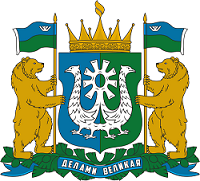 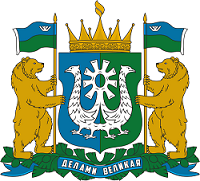 [Дата документа]                                                                                №  [Номер документа] Ханты-МансийскВ соответствии с разделом 3 Порядка проведения государственной итоговой аттестации по образовательным программам среднего общего образования, утвержденного приказом Министерства просвещения Российской Федерации и Федеральной службы по надзору в сфере образования и науки от 7 ноября 2018 года № 190/1512, руководствуясь методическими документами при организации и проведении итогового сочинения (изложения) в 2022/2023 учебном году, рекомендуемыми Федеральной службой по надзору в сфере образования и науки (письмо 
от 28 октября 2022 года № 04-411), в целях обеспечения проведения итогового сочинения (изложения) в Ханты-Мансийском автономном округе – Югре 
в качестве процедуры допуска к государственной итоговой аттестации 
по образовательным программам среднего общего образования в 2023 году 
и для использования его результатов при приеме на обучение по программам бакалавриата и специалитета в образовательные организации высшего образованияПРИКАЗЫВАЮ: 1. Считать:1.1. Сроками регистрации (подачи) заявлений на участие 
в написании итогового сочинения (изложения) на территории 
Ханты-Мансийского автономного округа – Югры в 2022/2023 учебному году, не позднее:22 ноября 2022 года для участия 7 декабря 2022 года;17 января 2023 года для участия 1 февраля 2023 года;18 апреля 2023 года для участия 3 мая 2023 года.1.2. Местами регистрации заявлений для участия в написании итогового сочинения (изложения) на территории Ханты-Мансийского автономного округа – Югры в 2022/2023 учебном году:Для обучающихся 11(12)-х классов – образовательные организации, 
в которых обучающиеся осваивают образовательные программы среднего общего образования;Для лиц, осваивающих образовательные программы среднего общего образования в форме самообразования или семейного образования, лиц, обучающихся по не имеющим государственной аккредитации образовательным программам среднего общего образования, в том числе обучающихся по образовательным программам среднего профессионального образования, получающих среднее общее образование по не имеющим государственную аккредитацию образовательным программам среднего общего образования 
(далее – экстерны) – образовательные организации по выбору экстерна;Для выпускников прошлых лет, обучающихся по образовательным программам среднего профессионального образования, лиц, получающих среднее общее образование в иностранных организациях, осуществляющих образовательную деятельность, лиц со справкой 
об обучении, для использования результатов итогового сочинения 
при приеме на обучение по программам бакалавриата и специалитета 
в образовательные организации высшего образования – органы местного самоуправления муниципальных образований Ханты-Мансийского автономного округа – Югры, осуществляющие управление в сфере образования.2. При подаче заявления на участие в написании итогового сочинения (изложения) использовать:2.1. Форму заявления на участие в написании итогового сочинения (изложения) обучающихся 11(12)-х классов образовательных организаций, экстернов (приложение 1).2.2. Форму заявления на участие в написании итогового сочинения выпускников прошлых лет, иных граждан, участвующих в написании итогового сочинения (изложения) для использования результатов итогового сочинения при приеме на обучение по программам бакалавриата и специалитета в образовательные организации высшего образования (приложение 2).2.3. Форму согласия на обработку персональных данных, прилагаемого к заявлению на участие в написании итогового сочинения (изложения) (приложение 3).2.4. Памятку о порядке проведения итогового сочинения (изложения) 
для ознакомления под подпись обучающихся (участников) и их родителей (законных представителей) (приложение 4).3. Утвердить:3.1. Перечень образовательных организаций, органов местного самоуправления муниципальных образований Ханты-Мансийского автономного округа – Югры, осуществляющих управление в сфере образования, с их расположением, определенных в качестве мест регистрации заявлений на участие в написании итогового сочинения (изложения) на территории Ханты-Мансийского автономного 
округа – Югры в 2022/2023 учебном году (приложение 5).3.2. Перечень образовательных организаций, с их расположением, 
в качестве мест проведения итогового сочинения (изложения) 
и ознакомления с результатами на территории Ханты-Мансийского автономного округа – Югры в 2022/2023 учебном году (приложение 6).4. Рекомендовать руководителям органов местного самоуправления муниципальных образований Ханты-Мансийского автономного 
округа – Югры, осуществляющих управление в сфере образования, бюджетного профессионального образовательного учреждения 
Ханты-Мансийского автономного округа – Югры «Колледж-интернат Центр искусств для одарённых детей Севера» (А.В. Тарасов), автономного профессионального образовательного учреждения Ханты-Мансийского автономного округа – Югры «Югорский колледж-интернат олимпийского резерва» (К.А. Васильев), бюджетного профессионального образовательного учреждения Ханты-Мансийского автономного округа 
– Югры «Сургутский колледж русской культуры им. А.С. Знаменского» (А.А. Кобцева), обеспечить:4.1. Доведение настоящего приказа до сведения руководителей образовательных организаций муниципальных образований, специалистов, привлекаемых к организации проведения итогового сочинения (изложения), обучающихся, завершающих освоение образовательных программ среднего общего образования, их родителей (законных представителей), педагогов, общественности до 2 ноября 2022 года.4.2. Осуществление приема заявлений на участие в написании итогового сочинения (изложения), руководствуясь федеральными нормативными правовыми актами, инструктивно-методическими материалами, приказами Департамента образования и науки 
Ханты-Мансийского автономного округа – Югры, регулирующими порядок проведения итогового сочинения (изложения) на территории Ханты-Мансийского автономного округа – Югры в 2022/2023 учебном году.5. Руководителям образовательных организаций Ханты-Мансийского автономного округа – Югры, находящихся в ведении Департамента образования и науки Ханты-Мансийского автономного округа – Югры (Г.К. Хидирлясов, М.Н. Наумов, А.В. Жуков, Б.Т. Мамбетов, 
Л.В. Гапончикова, Л.Г. Гейстонина, И.Г. Енева, Л.В. Максимова, 
М.В. Адамович, Ю.М. Стоянчук, М.В. Гребенец, Г.В. Михайлова, 
П.В. Исупов, А.А. Десятов, С.Л. Гурьева, Е.И. Насырова, М.Н. Волков, Н.Н. Болдырева, В.Н. Шутов, А.А. Севастьянова, А.Б. Сарабаров, 
С.В. Карманов), обеспечить:5.1. Доведение настоящего приказа до сведения обучающихся, завершающих освоение образовательных программ среднего общего образования, их родителей (законных представителей), педагогов, общественности до 2 ноября 2022 года.5.2. Осуществление приема заявлений на участие в написании итогового сочинения (изложения), руководствуясь федеральными нормативными правовыми актами, инструктивно-методическими материалами, приказами Департамента образования и науки 
Ханты-Мансийского автономного округа – Югры, регулирующими порядок проведения итогового сочинения (изложения) 
на территории Ханты-Мансийского автономного округа – Югры 
в 2022/2023 учебном году.6. Административно-ресурсному отделу Административного управления Департамента образования и науки Ханты-Мансийского автономного округа – Югры (А.В. Никонов) обеспечить размещение 
на официальном сайте Департамента образования 
и науки Ханты-Мансийского автономного округа – Югры и рассылку настоящего приказа в органы местного самоуправления муниципальных образований Ханты-Мансийского автономного округа – Югры, бюджетное профессиональное образовательное учреждение Ханты-Мансийского автономного округа – Югры «Колледж-интернат Центр искусств 
для одарённых детей Севера», автономное профессиональное образовательное учреждение Ханты-Мансийского автономного округа 
– Югры «Югорский колледж-интернат олимпийского резерва», бюджетного профессионального образовательного учреждения 
Ханты-Мансийского автономного округа – Югры «Сургутский колледж русской культуры им. А.С. Знаменского», казенное общеобразовательное учреждение Ханты-Мансийского автономного округа – Югры «Специальная учебно-воспитательная школа № 1» казенное общеобразовательное учреждение Ханты-Мансийского автономного округа – Югры «Специальная учебно-воспитательная школа № 2», «Кадетская школа-интернат имени Героя Советского Союза Безноскова Ивана Захаровича», бюджетное общеобразовательное учреждение 
Ханты-Мансийского автономного округа – Югры «Югорский 
физико-математический лицей-интернат», образовательные организации, реализующие образовательные программы среднего профессионального образования, подведомственные Департаменту образования и науки Ханты-Мансийского автономного округа – Югры, автономное учреждение дополнительного профессионального образования Ханты-Мансийского автономного округа – Югры «Институт развития образования» 
и размещение на сайте Департамента образования и науки 
Ханты-Мансийского автономного округа – Югры.7. Контроль исполнения настоящего приказа возложить 
на заместителя директора Департамента образования и науки 
Ханты-Мансийского автономного округа – Югры И.В. Святченко. Директор
Департамента                                                                А.А. ДренинПриложение 1 к приказу Депобразования и науки Югры[Дата документа]       №  [Номер документа] Форма заявления на участие в написании итогового сочинения (изложения)  обучающихся 11(12)-х классов образовательных организаций, экстерновРуководителю образовательнойорганизации______________________________________________________ЗаявлениеНаименование документа, удостоверяющего личность________________________________________________________________Прошу зарегистрировать меня для участия в итоговомдля   получения   допуска   к   государственной   итоговой   аттестации  по образовательным программам среднего общего образования.Прошу  для  написания  итогового  сочинения  (изложения)  создать  условия, учитывающие  состояние  здоровья,  особенности  психофизического  развития, подтверждаемые:Согласие на обработку персональных данных прилагается.С   Памяткой   о   порядке   проведения   итогового  сочинения  (изложения) ознакомлен(-а)Подпись заявителя ______________/_________________________ (Ф.И.О.)«____» ____________ 202____ г.Приложение 2 к приказу Депобразования и науки Югры[Дата документа]       №  [Номер документа] Форма заявления на участие в написании итогового сочинения выпускников прошлых лет, иных граждан, участвующих в написании итогового сочинения (изложения) для использования результатов итогового сочинения при приеме на обучение по программам бакалавриата и специалитета в образовательные организации высшего образованияКОМУ ____________________(наименование органа местного самоуправления
муниципального образования Ханты-Мансийского
автономного округа – Югры, осуществляющего
управление в сфере образования)  ЗаявлениеНаименование документа, удостоверяющего личность__________________________________________________________________________________________Прошу зарегистрировать меня для участия в итоговом сочинении (отметить дату участия в итоговом сочинении):для  использования  его  при  приеме  в образовательные организации высшего образования.Прошу  для  написания  итогового  сочинения  (изложения)  создать  условия, учитывающие  состояние  здоровья, особенности  психофизического  развития, подтверждаемые:Согласие на обработку персональных данных прилагается.С   Памяткой   о   порядке   проведения   итогового  сочинения  (изложения) ознакомлен(-а)Подпись заявителя ______________/_________________________ (Ф.И.О.)«____» ____________ 202____ г.Приложение 3 к приказу Депобразования и науки Югры[Дата документа]       №  [Номер документа] Форма согласия на обработку персональных данных, прилагаемого 
к заявлению на участие в написании итогового сочинения (изложения)СОГЛАСИЕ НА ОБРАБОТКУ ПЕРСОНАЛЬНЫХ ДАННЫХ    Я, ___________________________________________________________________,(ФИО)паспорт ______________ выдан_________________________________________,         (серия, номер)					(когда и кем выдан)адрес регистрации: ____________________________________________________,даю свое согласие_____________________________________________________________________(наименование организации)на обработку моих персональных данных, относящихся исключительно 
к перечисленным ниже категориям персональных данных: фамилия, имя, отчество; пол; дата рождения; тип документа, удостоверяющего личность; реквизиты документа, удостоверяющего личность; гражданство; информация о результатах итогового сочинения (изложения), информация об отнесении участника к категории лиц с ограниченными возможностями здоровья, детям-инвалидам, инвалидам.Я даю согласие на использование персональных данных исключительно 
в целях формирования федеральной информационной системы обеспечения проведения государственной итоговой аттестации обучающихся, освоивших основные образовательные программы основного общего и среднего общего образования, и приема граждан в образовательные организации для получения среднего профессионального и высшего образования (ФИС) и региональной информационной системы обеспечения проведения государственной итоговой аттестации обучающихся, освоивших основные образовательные программы основного общего и среднего общего образования (РИС), а также хранение данных 
об этих результатах на электронных носителях.Настоящее согласие предоставляется мной на осуществление действий 
в отношении моих персональных данных, которые необходимы для достижения указанных выше целей, включая (без ограничения) сбор, систематизацию, накопление, хранение, уточнение(обновление, изменение), использование, передачу третьим лицам для осуществления действий по обмену информацией (операторам ФИС и РИС), обезличивание, блокирование персональных данных, а также осуществление любых иных действий, предусмотренных действующим законодательством Российской Федерации.Я проинформирован, что _______________________________ гарантирует				(наименование организации)обработку моих персональных данных в соответствии с действующим законодательством Российской Федерации как неавтоматизированным, так и  автоматизированным способами.Данное согласие действует до достижения целей обработки персональных данных или в течение срока хранения информации. Данное согласие может быть отозвано в любой момент по моему письменному заявлению. Я подтверждаю, что, давая такое согласие, я действую по собственной воле и в своих интересах. «____» ______________ 202___ г.	___________/_____________________/						       Подпись               Расшифровка подписиПриложение 4 к приказу Депобразования и науки Югры[Дата документа]       №  [Номер документа] Памятка о порядке проведения итогового сочинения (изложения) 
для ознакомления под подпись обучающихся (участников) и их родителей (законных представителей)1. Итоговое сочинение (изложение) как условие допуска 
к государственной итоговой аттестации по образовательным программам среднего общего образования (далее – ГИА) проводится для обучающихся 11 (12)-х классов.2. Изложение вправе писать следующие категории лиц:обучающиеся с ограниченными возможностями здоровья, обучающиеся – дети-инвалиды и инвалиды;обучающиеся по образовательным программам среднего общего образования в специальных учебно-воспитательных учреждениях закрытого типа, а также в учреждениях, исполняющих наказание в виде лишения свободы;обучающиеся на дому, в образовательных организациях, в том числе санаторно-курортных, в которых проводятся необходимые лечебные, реабилитационные и оздоровительные мероприятия для нуждающихся 
в длительном лечении на основании заключения медицинской организации.3. Итоговое сочинение (изложение) проводится в первую среду декабря.4. Обучающиеся 11 (12)-х классов для участия в итоговом сочинении (изложении) подают заявления и согласия на обработку персональных данных не позднее чем за две недели до начала проведения итогового сочинения (изложения) в свою школу.5. Итоговое сочинение (изложение) проводится в школах, где обучаются участники итогового сочинения (изложения), и (или) в местах проведения итогового сочинения (изложения), определенных Департаментом образования и науки Ханты-Мансийского автономного округа – Югры (далее – Департамент).6. Департамент определяет порядок проведения итогового сочинения (изложения) на территории Ханты-Мансийского автономного округа 
– Югры, в том числе принимает решение о включении процедуры перепроверки отдельных сочинений (изложений) по итогам проведения сочинения (изложения).По решению Департамента места проведения итогового сочинения (изложения) оборудуются стационарными и (или) переносными металлоискателями, средствами видеонаблюдения, средствами подавления сигналов подвижной связи.7. Итоговое сочинение (изложение) начинается в 10:00 по местному времени.8. Если участник итогового сочинения (изложения) опоздал, 
он допускается к написанию итогового сочинения (изложения), при этом время окончания написания итогового сочинения (изложения) 
не продлевается. Повторный общий инструктаж для опоздавших участников не проводится. Члены комиссии по проведению итогового сочинения (изложения) в образовательных организациях предоставляют необходимую информацию для заполнения регистрационных полей бланков сочинения (изложения). Рекомендуем не опаздывать на проведение итогового сочинения (изложения).9. Вход участников итогового сочинения (изложения) в место проведения итогового сочинения (изложения) начинается с 09:00 
по местному времени. При себе необходимо иметь документ, удостоверяющий личность.10. Рекомендуется взять с собой на сочинение (изложение) только необходимые вещи:документ, удостоверяющий личность;ручку (гелевую или капиллярную с чернилами чёрного цвета);лекарства и питание (при необходимости);специальные технические средства (для участников 
с ограниченными возможностями здоровья, детей-инвалидов, инвалидов) (при необходимости).Иные личные вещи участники обязаны оставить в специально выделенном в учебном кабинете месте для хранения личных вещей участников.11. Во время проведения итогового сочинения (изложения) участникам выдадаются листы бумаги для черновиков, а также орфографический словарь для участников итогового сочинения (орфографический и толковый словари для участников итогового изложения).Внимание! Листы бумаги для черновиков не проверяются и записи 
в них не учитываются при проверке.12. Темы итогового сочинения становятся общедоступными за 15 минут до начала проведения сочинения. Тексты для изложения доставляются в школы и становятся общедоступными не ранее 10:00 
по местному времени.13. Продолжительность выполнения итогового сочинения (изложения) составляет 3 часа 55 минут (235 минут).14. Для участников итогового сочинения (изложения) 
с ограниченными возможностями здоровья, детей-инвалидов и инвалидов продолжительность выполнения итогового сочинения (изложения) увеличивается на 1,5 часа. При продолжительности итогового сочинения (изложения) 4 и более часа организуется питание участников итогового сочинения (изложения) и перерывы для проведения необходимых лечебных и профилактических мероприятий.Порядок организации питания и перерывов для проведения лечебных и профилактических мероприятий для указанных участников итогового сочинения (изложения) определяется Департаментом.15. Для участников итогового сочинения (изложения) 
с ограниченными возможностями здоровья, участников итогового сочинения (изложения) – детей-инвалидов и инвалидов итоговое сочинение (изложение) может по их желанию и при наличии соответствующих медицинских показаний проводиться в устной форме.16. Во время проведения итогового сочинения (изложения) участникам итогового сочинения (изложения) запрещено иметь при себе средства связи, фото-, аудио- и видеоаппаратуру, справочные материалы, письменные заметки и иные средства хранения и передачи информации, собственные орфографические и (или) толковые словари. Участникам итогового сочинения (изложения) также запрещается пользоваться текстами литературного материала (художественные произведения, дневники, мемуары, публицистика, другие литературные источники). Обучающиеся (экстерны) – участники итогового сочинения (изложения), нарушившие установленные требования, удаляются с итогового сочинения (изложения) членом комиссии по проведению итогового сочинения (изложения) в образовательной организации. В данном случае оформляется соответствующий акт, на основании которого педагогическим советом будет принято решение о повторном допуске 
к написанию итогового сочинения (изложения) в дополнительные сроки.17. В случае, если участник итогового сочинения (изложения) 
по состоянию здоровья или другим объективным причинам не может завершить написание итогового сочинения (изложения), он может покинуть учебный кабинет. В такой ситуации оформляется соответствующий акт, на основании которого педагогическим советом принимается решение о повторном допуске к написанию итогового сочинения (изложения) в дополнительные сроки.18. Участники итогового сочинения (изложения), досрочно завершившие выполнение итогового сочинения (изложения), сдают бланки регистрации, бланки записи (дополнительные бланки записи), листы бумаги для черновиков, и покидают место проведения итогового сочинения (изложения), не дожидаясь установленного времени завершения итогового сочинения (изложения).19. Повторно к написанию итогового сочинения (изложения) 
в дополнительные сроки, установленные расписанием проведения итогового сочинения (изложения) в текущем учебном году (в первую среду февраля и первую рабочую среду мая), допускаются:обучающиеся 11 (12)-х классов, получившие по итоговому сочинению (изложению) неудовлетворительный результат («незачет»);обучающиеся 11 (12)-х классов, удаленные с итогового сочинения (изложения) за нарушение требований, установленных пунктом 27 Порядка проведения государственной итоговой аттестации 
по образовательным программам среднего общего образования, утвержденного приказом Министерства просвещения Российской Федерации и Федеральной службы по надзору в сфере образования 
и науки от 7 ноября 2018 года № 190/1512;участники (обучающиеся 11 (12)-х классов), не явившиеся 
на итоговое сочинение (изложение) по уважительным причинам (болезнь или иные обстоятельства), подтвержденным документально;участники (обучающиеся 11 (12)-х классов), не завершившие написание итогового сочинения (изложения) по уважительным причинам (болезнь или иные обстоятельства), подтвержденным документально.20. Обучающиеся 11 (12)-х классов, получившие по итоговому сочинению (изложению) неудовлетворительный результат («незачет»), могут быть повторно допущены к участию в итоговом сочинении (изложении) в текущем учебном году, но не более двух раз и только 
в дополнительные сроки, установленные Порядком проведения государственной итоговой аттестации по образовательным программам среднего общего образования, утвержденным приказом Министерства просвещения Российской Федерации и Федеральной службы по надзору 
в сфере образования и науки от 7 ноября 2018 года № 190/1512.21. В целях предотвращения конфликта интересов и обеспечения объективного оценивания итогового сочинения (изложения) обучающимся при получении повторного неудовлетворительного результата («незачет») за итоговое сочинение (изложение) предоставляется право подать
в письменной форме заявление на проверку написанного ими итогового сочинения (изложения) комиссией другой образовательной организации или комиссией, сформированной в местах, определенных Департаментом.Порядок подачи такого заявления и организации повторной проверки итогового сочинения (изложения) указанной категории обучающихся определяет Департамент.22. Итоговое сочинение в случае представления его при приеме 
на обучение по программам бакалавриата и программам специалитета действительно в течение четырех лет, следующих за годом написания такого сочинения.Результат итогового сочинения (изложения) как допуск 
к ГИА – бессрочно. С правилами проведения итогового сочинения (изложения) ознакомлен(-а): Участник итогового сочинения (изложения)  ______________(__________)  «_____»___________20____г. Родитель/законный представитель участника итогового сочинения (изложения) ___________________(_____________________) «_____»___________20____г.Приложение 5 к приказу Депобразования и науки Югры[Дата документа]       №  [Номер документа] Перечень образовательных организаций, органов местного самоуправления муниципальных образований 
Ханты-Мансийского автономного округа – Югры, осуществляющих управление в сфере образования, с их расположением, определенных в качестве мест регистрации заявлений на участие в написании итогового сочинения (изложения) 
на территории Ханты-Мансийского автономного округа – Югры в 2022/2023 учебном годуПриложение 6 к приказу Депобразования и науки Югры[Дата документа]       №  [Номер документа] Перечень образовательных организаций, с их расположением, в качестве мест проведения итогового сочинения (изложения) и ознакомления с результатами на территории Ханты-Мансийского автономного округа – Югры 
в 2022/2023 учебном году Я,фамилияфамилияфамилияфамилияфамилияфамилияфамилияфамилияфамилияфамилияфамилияфамилияфамилияфамилияфамилияфамилияфамилияфамилияфамилияфамилияфамилияфамилияфамилияфамилияимяимяимяимяимяимяимяимяимяимяимяимяимяимяимяимяимяимяимяимяимяимяимяимяотчествоотчествоотчествоотчествоотчествоотчествоотчествоотчествоотчествоотчествоотчествоотчествоотчествоотчествоотчествоотчествоотчествоотчествоотчествоотчествоотчествоотчествоотчествоотчествоДата рождения:..Серия   НомерПол:МужскойЖенскийсочиненииизложенииКопией рекомендаций психолого-медико-педагогической комиссииКопией рекомендаций психолого-медико-педагогической комиссииКопией рекомендаций психолого-медико-педагогической комиссииОригиналом или заверенной в установленном порядке копией справки, подтверждающей факт установления инвалидности, выданной федеральным государственным учреждением медико-социальной экспертизыОригиналом или заверенной в установленном порядке копией справки, подтверждающей факт установления инвалидности, выданной федеральным государственным учреждением медико-социальной экспертизыОригиналом или заверенной в установленном порядке копией справки, подтверждающей факт установления инвалидности, выданной федеральным государственным учреждением медико-социальной экспертизыУказать дополнительные условия, учитывающие состояние здоровья, особенности психофизического развитияУказать дополнительные условия, учитывающие состояние здоровья, особенности психофизического развитияУказать дополнительные условия, учитывающие состояние здоровья, особенности психофизического развитияУвеличение продолжительности написания итогового сочинения (изложения) на 1,5 часаИное (указать при необходимости)Увеличение продолжительности написания итогового сочинения (изложения) на 1,5 часаИное (указать при необходимости)Увеличение продолжительности написания итогового сочинения (изложения) на 1,5 часаИное (указать при необходимости)(иные дополнительные условия/материально-техническое оснащение, учитывающие состояние здоровья, особенности психофизического развития, сдача итогового сочинения (изложения в устной форме по медицинским показаниям и др.)(иные дополнительные условия/материально-техническое оснащение, учитывающие состояние здоровья, особенности психофизического развития, сдача итогового сочинения (изложения в устной форме по медицинским показаниям и др.)(иные дополнительные условия/материально-техническое оснащение, учитывающие состояние здоровья, особенности психофизического развития, сдача итогового сочинения (изложения в устной форме по медицинским показаниям и др.)Контактный телефонРегистрационный номерЯ,фамилияфамилияфамилияфамилияфамилияфамилияфамилияфамилияфамилияфамилияфамилияфамилияфамилияфамилияфамилияфамилияфамилияфамилияфамилияфамилияфамилияфамилияфамилияфамилияимяимяимяимяимяимяимяимяимяимяимяимяимяимяимяимяимяимяимяимяимяимяимяимяотчествоотчествоотчествоотчествоотчествоотчествоотчествоотчествоотчествоотчествоотчествоотчествоотчествоотчествоотчествоотчествоотчествоотчествоотчествоотчествоотчествоотчествоотчествоотчествоДата рождения:СерияНомерПол:МужскойЖенскийв первую среду декабря;в первую среду февраля;в первую рабочую среду маяКопией рекомендаций психолого-медико-педагогической комиссииОригиналом или заверенной в установленном порядке копией справки, подтверждающей факт установления инвалидности, выданной федеральным государственным учреждением медико-социальной экспертизыОригиналом или заверенной в установленном порядке копией справки, подтверждающей факт установления инвалидности, выданной федеральным государственным учреждением медико-социальной экспертизыУказать дополнительные условия, учитывающие состояние здоровья, особенности психофизического развитияУказать дополнительные условия, учитывающие состояние здоровья, особенности психофизического развитияУвеличение продолжительности написания итогового сочинения (изложения) на 1,5 часаИное (указать при необходимости)Увеличение продолжительности написания итогового сочинения (изложения) на 1,5 часаИное (указать при необходимости)(иные дополнительные условия/материально-техническое оснащение, учитывающие состояние здоровья, особенности психофизического развития, сдача итогового сочинения в устной форме по медицинским показаниям и др.)(иные дополнительные условия/материально-техническое оснащение, учитывающие состояние здоровья, особенности психофизического развития, сдача итогового сочинения в устной форме по медицинским показаниям и др.)Контактный телефонРегистрационный номер№ п/пПолное наименование места регистрации заявленийПолный адресПолный адресФИО специалиста, ответственного за прием и регистрацию заявлений Занимаемая должностьКонтактный телефон специалиста, ответственного за прием и регистрацию заявлений№ п/пПолное наименование места регистрации заявленийфактическийюридическийФИО специалиста, ответственного за прием и регистрацию заявлений Занимаемая должностьКонтактный телефон специалиста, ответственного за прием и регистрацию заявленийБелоярский районБелоярский районБелоярский районБелоярский районБелоярский районБелоярский районБелоярский районКомитет по образованию администрации Белоярского района628162, Ханты-Мансийский автономный округ-Югра, город Белоярский,, 3 микрорайон, дом 14а628162, Ханты-Мансийский автономный округ-Югра, город Белоярский,, 3 микрорайон, дом 14аЛазарева Марина АлексеевнаНачальник отдела общего образования8(34670)51569 (доб.108)Муниципальное автономное общеобразовательное учреждение Белоярского района «Средняя общеобразовательная школа № 1 
город Белоярский»628162, Ханты-Мансийский автономный округ-Югра, город Белоярский, улица Школьная, дом 6628162, Ханты-Мансийский автономный округ-Югра, город Белоярский, улица Школьная, дом 6Плешкова Оксана НиколаевнаЗаместитель директора8(34670)21392Муниципальное автономное общеобразовательное учреждение Белоярского района «Средняя общеобразовательная школа № 2 
город Белоярский»628162, Ханты-Мансийский автономный округ-Югра, город Белоярский, 3 микрорайон, 
дом 34628162, Ханты-Мансийский автономный округ-Югра, город Белоярский, 3 микрорайон, 
дом 34Коваленко Светлана ВладимировнаЗаместитель директора8(34670)25362Муниципальное автономное общеобразовательное учреждение Белоярского района «Средняя общеобразовательная школа № 3 
город Белоярский»628161, Ханты-Мансийский автономный округ-Югра, 
город Белоярский, 3 микрорайон, дом 36628161, Ханты-Мансийский автономный округ-Югра, 
город Белоярский, 3 микрорайон, дом 36Меньщикова Ольга ВладимировнаЗаместитель директора8(34670)51690 (доб.108)Муниципальное автономное общеобразовательное учреждение Белоярского района «Средняя общеобразовательная школа № 4 
город Белоярский»628162, Ханты-Мансийский автономный округ-Югра, город Белоярский, 4 микрорайон, 
дом 15628162, Ханты-Мансийский автономный округ-Югра, город Белоярский, 4 микрорайон, 
дом 15Плотников Андрей НиколаевичЗаместитель директора8(34670)51505Муниципальное автономное общеобразовательное учреждение Белоярского района «Средняя общеобразовательная школа село Казым»628174, Ханты-Мансийский автономный округ-Югра, Белоярский район, село Казым, улица Школьная, дом 7а628174, Ханты-Мансийский автономный округ-Югра, Белоярский район, село Казым, улица Школьная, дом 7аСекарэ Земфира МитхатовнаЗаместитель директора8(34670)31410Муниципальное автономное общеобразовательное учреждение Белоярского района «Средняя общеобразовательная школа посёлок Лыхма»628173, Ханты-Мансийский автономный округ-Югра, Белоярский район, поселок Лыхма, улица ЛПУ, дом 92/4628173, Ханты-Мансийский автономный округ-Югра, Белоярский район, поселок Лыхма, улица ЛПУ, дом 92/4Вид Наталья ВикторовнаЗаместитель директора8(34670)48683Муниципальное автономное общеобразовательное учреждение Белоярского района «Средняя общеобразовательная школа посёлок Верхнеказымский»628172, Ханты-Мансийский автономный округ-Югра, Белоярский район, поселок Верхнеказымский, 3 микрорайон, дом 16628172, Ханты-Мансийский автономный округ-Югра, Белоярский район, поселок Верхнеказымский, 3 микрорайон, дом 16Гундырева Лидия ВалерьевнаЗаместитель директора8(34670)47180Муниципальное автономное общеобразовательное учреждение Белоярского района «Средняя общеобразовательная школа посёлок Сосновка»628177, Ханты-Мансийский автономный округ-Югра, Белоярский район, поселок Сосновка, улица Школьная, дом 1628177, Ханты-Мансийский автономный округ-Югра, Белоярский район, поселок Сосновка, улица Школьная, 
дом 1Александрова Ольга ВикторовнаЗаместитель директора8(34670)46436Муниципальное автономное общеобразовательное учреждение Белоярского района «Средняя общеобразовательная школа посёлок Сорум»628169, Ханты-Мансийский автономный округ-Югра, Белоярский район, поселок Сорум, улица Газовиков, 
дом 2628169, Ханты-Мансийский автономный округ-Югра, Белоярский район, поселок Сорум, улица Газовиков, 
дом 2Горелкина Ольга ИвановнаЗаместитель директора8(34670)36384Муниципальное автономное общеобразовательное учреждение Белоярского района «Средняя общеобразовательная школа им. И.Ф. Пермякова село Полноват»628179, Ханты-Мансийский автономный округ-Югра, Белоярский район село Полноват, улица Собянина, 
дом 1В628179, Ханты-Мансийский автономный округ-Югра, Белоярский район село Полноват, улица Собянина, 
дом 1ВВахат Анастасия ЕвгеньевнаЗаместитель директора8(34670)33403Березовский районБерезовский районБерезовский районБерезовский районБерезовский районБерезовский районБерезовский районКомитет образования администрации Березовского района628140, Ханты-Мансийский автономный округ-Югра, поселок городского типа Березово,улица Астраханцева, дом 32628140, Ханты-Мансийский автономный округ-Югра, поселок городского типа Березово,улица Астраханцева, дом 32Предеина Наталья МихайловнаЗаведующий отдела общего образования8(34674)21045Комитет образования администрации Березовского района628140, Ханты-Мансийский автономный округ-Югра, поселок городского типа Березово,улица Астраханцева, дом 32628140, Ханты-Мансийский автономный округ-Югра, поселок городского типа Березово,улица Астраханцева, дом 32Елфимова Надежда ИвановнаИнженер по организационно-технологическим вопросам государственной итоговой аттестацииКомитета образования администрации Березовского района8(34674)2239489088848523Муниципальное бюджетное общеобразовательное учреждение «Березовская средняя общеобразовательная школа»628140, Ханты-Мансийский автономный округ-Югра, поселок городского типа Березово, улица Собянина, 
дом 50628140, Ханты-Мансийский автономный округ-Югра, поселок городского типа Березово, улица Собянина, 
дом 50Кузнецова Наталья НиколаевнаЗаместитель директора8(34674)22885Муниципальное бюджетное общеобразовательное учреждение «Приполярная средняя общеобразовательная школа»628158, Ханты-Мансийский автономный округ-Югра, поселок Приполярный1 микрорайон, дом 1А628158, Ханты-Мансийский автономный округ-Югра, поселок Приполярный1 микрорайон, дом 1АЗаикина Мария АлександровнаУчитель русского языка, литературы89324715622Муниципальное бюджетное общеобразовательное учреждение «Ванзетурская средняя общеобразовательная школа»628157, Ханты-Мансийский автономный округ-Югра, поселок Ванзетурулица Таёжная, дом 11628157, Ханты-Мансийский автономный округ-Югра, поселок Ванзетурулица Таёжная, дом 11Леванских Наталия ВитальевнаМетодист8908880631189292255884Муниципальное автономное общеобразовательное учреждение«Няксимвольская средняя школа»628143, Ханты-Мансийский автономный округ-Югра, село Няксимволь, улица Кооперативная, дом 24628143, Ханты-Мансийский автономный округ-Югра, село Няксимволь, улица Кооперативная, дом 24Рочева Елена ГеннадьевнаЗаместитель директора 8(34674)4229889505348896Муниципальное  бюджетное общеобразовательное учреждение «Саранпаульская средняя общеобразовательная школа»628148, Ханты-Мансийский автономный округ-Югра, село Саранпауль, улица 
Н. Вокуева, дом 12628148, Ханты-Мансийский автономный округ-Югра, село Саранпауль, улица 
Н. Вокуева, дом 12Аникина Татьяна ВитальевнаЗаместитель директора 8(34674)45890Муниципальное бюджетное общеобразовательное учреждение «Сосьвинская средняя общеобразовательная школа»628145, Ханты-Мансийский автономный округ-Югра, поселок Сосьва,улица Школьная, дом 5628145, Ханты-Мансийский автономный округ-Югра, поселок Сосьва,улица Школьная, дом 3Штакина Василиса ВладиславовнаЗаместитель директора8(34674)4329289088880509Муниципальное бюджетное общеобразовательное учреждение «Хулимсунтская средняя общеобразовательная школа с кадетскими и мариинскими классами»628156, Ханты-Мансийский автономный округ-Югра, деревня Хулимсунт, 4 микрорайон, дом 34628156, Ханты-Мансийский автономный округ-Югра, деревня Хулимсунт, 4 микрорайон, дом 34Васильева Елена ВикторовнаЗаместитель директора 8(34674)3351489224310554Муниципальное бюджетное общеобразовательное учреждение Игримская средняя общеобразовательная школа имени Героя Советского Союза Собянина Гавриила Епифановича628146, Ханты-Мансийский автономный округ-Югра, поселок городского типа Игрим, улица Кооперативная, дом 15628146, Ханты-Мансийский автономный округ-Югра, поселок городского типа Игрим, улица Кооперативная, дом 15Заводовская Людмила ВикторовнаЗаместитель директора 8(34674)3285289292420698Муниципальное бюджетное общеобразовательное учреждение «Светловская средняя общеобразовательная школа имени Солёнова Бориса Александровича»628147, Ханты-Мансийский автономный округ-Югра, поселок Светлый,улица Первопроходцев, дом 67А628147, Ханты-Мансийский автономный округ-Югра, поселок Светлый,улица Первопроходцев, дом 67АПостникова Лидия АлексеевнаЗаместитель директора8(34674)5845489324235200Муниципальное автономное общеобразовательное учреждение «Тегинская средняя общеобразовательная школа»628155, Ханты-Мансийский автономный округ-Югра, 
село Теги, улица Таежная, 
дом 7628155, Ханты-Мансийский автономный округ-Югра, село Теги, улица Таежная, 
дом 7ПетуховаЛилия ВалентиновнаЗаместитель директора8(34674)4423689088855198Муниципальное бюджетное общеобразовательное учреждение Игримская средняя общеобразовательное школа №1628146, Ханты-Мансийский автономный округ-Югра, поселок городского типа Игрим, улица Кооперативная, дом 31628146, Ханты-Мансийский автономный округ-Югра, поселок городского типа Игрим, улица Кооперативная, дом 31Янгутова Гэрэлма БазаровнаЗаместитель директора8(34674)31831город Когалымгород Когалымгород Когалымгород Когалымгород Когалымгород Когалымгород КогалымУправление образования администрации города Когалыма628481, Ханты-Мансийский автономный округ-Югра, город Когалым, улица Дружбы Народов, дом 7628481, Ханты-Мансийский автономный округ-Югра, город Когалым, улица Дружбы Народов, дом 7Шарапова Ольга ВладимировнаЗаместитель начальника отдела по общему и дополнительному образованию8(912)51291138(34667)93607Муниципальное автономное общеобразовательное учреждение «Средняя общеобразовательная школа 
№ 1» города Когалыма628482, Ханты-Мансийский автономный округ-Югра, город Когалым, улица Набережная, дом 55А628482, Ханты-Мансийский автономный округ-Югра, город Когалым, улица Набережная, дом 55АГулиева Елена АлександровнаЗаместитель директора8(34667)47276Муниципальное автономное общеобразовательное учреждение «Средняя общеобразовательная школа 
№ 3» города Когалыма628486, Ханты-Мансийский автономный округ-Югра, город Когалым, улица Дружбы Народов, дом 10/1628486, Ханты-Мансийский автономный округ-Югра, город Когалым, улица Дружбы Народов, дом 10/1Козлова Наталья ЛеонидовнаЗаместитель директора8(34667)23858Муниципальное автономное общеобразовательное учреждение «Средняя общеобразовательная школа 
№ 5» города Когалыма628484, Ханты-Мансийский автономный округ-Югра, город Когалым, улица Прибалтийская, дом 19628162, Ханты-Мансийский автономный округ-Югра, город Когалым, улица Прибалтийская, дом 19Грачева Людмила АркадьевнаЗаместитель директора8(34667)23284Муниципальное автономное общеобразовательное учреждение «Средняя общеобразовательная школа 
№ 6» города Когалыма628484, Ханты-Мансийский автономный округ-Югра, город Когалым, улица Бакинская, 
дом 29628484, Ханты-Мансийский автономный округ-Югра, город Когалым, улица Бакинская, 
дом 29Капитонова Лилия УразбаевнаЗаместитель директора8(34667)27979Муниципальное автономное общеобразовательное учреждение «Средняя общеобразовательная школа 
№ 7» города Когалыма628485, Ханты-Мансийский автономный округ-Югра, город Когалым, улица Степана Повха, дом 13628162, Ханты-Мансийский автономный округ-Югра, город Когалым, улица Степана Повха, дом 13Останина Наталья АлександровнаЗаместитель директора8(34667)23263Муниципальное автономное общеобразовательное учреждение «Средняя общеобразовательная школа 
№ 8 с углубленным изучением отдельных предметов»628481, Ханты-Мансийский автономный округ-Югра, город Когалым, улица Янтарная, 
дом 11628481, Ханты-Мансийский автономный округ-Югра, город Когалым, улица Янтарная, 
дом 11Бахматова Ольга ГеннадьевнаЗаместитель директора8(34667)22229Муниципальное автономное общеобразовательное учреждение «Средняя общеобразовательная школа - сад № 10» города Когалыма628481, Ханты-Мансийский автономный округ-Югра, город Когалым, улица Северная, 
дом 1628162, Ханты-Мансийский автономный округ-Югра, город Когалым, улица Северная, 
дом 1Батицкая Наталья ГригорьевнаЗаместитель директора8(34667)26837Кондинский районКондинский районКондинский районКондинский районКондинский районКондинский районКондинский районУправление образования администрации Кондинского района628200, Ханты-Мансийский автономный округ-Югра, Кондинский район, поселок городского типа Междуреченский, улица Волгоградская, дом 11628200, Ханты-Мансийский автономный округ-Югра, Кондинский район, поселок городского типа Междуреченский, улица Волгоградская, дом 11Ягалович Ольга ВикентьевнаСпециалист-эксперт8(34677)414528(922)2657052Муниципальное казенное общеобразовательное учреждение Алтайская  средняя общеобразовательная школа628218, Ханты-Мансийский автономный округ - Югра, Кондинский район, село Алтай, улица Школьная, дом 10628218, Ханты-Мансийский автономный округ - Югра, Кондинский район, село Алтай, улица Школьная, дом 10Росина Олеся АлексеевнаЗаместитель директора8(34677)20067 8(951)9816099Муниципальное казённое общеобразовательное учреждение Болчаровская средняя общеобразовательная школа628217, Ханты-Мансийский автономный округ-Югра, Кондинский район, село Болчары, улица Колхозная, 
дом 1628217, Ханты-Мансийский автономный округ-Югра, Кондинский район, село Болчары, улица Колхозная, 
дом 1Максименко Татьяна ВладимировнаЗаместитель директора8(34677)25378 8(950)5013770Муниципальное казенное общеобразовательное  учреждение Кондинская средняя общеобразовательная школа628210, Ханты-Мансийский автономный округ-Югра, Кондинский район, поселок городского типа Кондинское, улица Советская, дом 16628210, Ханты-Мансийский автономный округ-Югра, Кондинский район, поселок городского типа Кондинское, улица Советская, дом 16Шевцова Наталья ГеннадьевнаЗаместитель директора8(34677)21254, 8(904)4686570Муниципальное казенное общеобразовательное учреждение Куминская средняя общеобразовательная школа628205, Ханты-Мансийский автономный округ-Югра, Кондинский район, поселок городского типа Куминский, улица Павлика Морозова, 
дом 7628205, Ханты-Мансийский автономный округ-Югра,  Кондинский район, поселок городского типа Куминский, улица Павлика Морозова, дом 7Козырькова Вера ИвановнаЗаместитель директора8(34677)39173 89505069644Муниципальное казённое общеобразовательное  учреждение Леушинская средняя общеобразовательная школа628212, Ханты-Мансийский автономный округ-Югра, Кондинский район, село Леуши, улица Волгоградская, дом 55628212, Ханты-Мансийский автономный округ-Югра, Кондинский район, село Леуши, улица Волгоградская, дом 55Карфидова Олеся АнатольевнаЗаместитель директора 8(34677)37199 8944881071Муниципальное казённое общеобразовательное учреждение Луговская средняя общеобразовательная школа628220, Ханты-Мансийский автономный округ – Югра, Кондинский район, поселок городского типа Луговой, улица Пушкина, дом 8628220, Ханты-Мансийский автономный округ – Югра, Кондинский район, поселок городского типа Луговой, улица Пушкина, дом 8Смирнова Лидия НиколаевнаЗаместитель директора 8(34677)38098  89195692587Муниципальное бюджетное общеобразовательное учреждение Междуреченская средняя общеобразовательная школа628200, Ханты-Мансийский автономный округ - Югра, Кондинский район, поселок городского типа Междуреченский, улица Центральная, дом 19а628200, Ханты-Мансийский автономный округ - Югра, Кондинский район, поселок городского типа Междуреченский, улица Сибирская, дом 53Амосова Анжелла НиколаевнаЗаместитель директора 8(34677)32163 (доб.104)     89224338020Муниципальное казенное общеобразовательное учреждение Морткинская средняя общеобразовательная школа628206, Ханты-Мансийский автономный округ-Югра, Кондинский район, поселок городского типа Мортка, улица Борисова, дом 5628206, Ханты-Мансийский автономный округ-Югра, Кондинский район, поселок городского типа Мортка, улица Борисова, дом 5Семенова Инга ИвановнаЗаместитель директора 89224338020Муниципальное казенное общеобразовательное учреждение 
Мулымская средняя  общеобразовательная  школа628231, Ханты-Мансийский автономный округ – Югра, Кондинский район, поселок Мулымья, улица Лесная 6А628231, Ханты-Мансийский автономный округ – Югра, Кондинский район, поселок Мулымья, улица Лесная 6АКлюченович Юлия ВладимировнаМетодист89519600210         83467755272Муниципальное казенное общеобразовательное  учреждение Половинкинская средняя общеобразовательная школа628235, Ханты-Мансийский автономный округ-Югра, Кондинский район, поселок Половинка, улица Комсомольская,  дом 12628235, Ханты-Мансийский автономный округ-Югра, Кондинский район, поселок Половинка, улица Комсомольская,  дом 12Рябова Елена АндреевнаЗаместитель директора 83467754311   89026276208Муниципальное казенное общеобразовательное учреждение "Ушьинская средняя общеобразовательная школа"628236, Ханты-Мансийский автономный округ-Югра, Кондинский район, деревня Ушья, улица Юбилейная, дом 9628236, Ханты-Мансийский автономный округ-Югра, Кондинский район, деревня Ушья, улица Школьная, 
дом 9Шандра Татьяна ВикторовнаЗаместитель директора 83467649158 89505142324Муниципальное казенное общеобразовательное учреждение Чантырская средняя общеобразовательная школа628233, Ханты-Мансийский автономный округ-Югра Кондинский район село Чантырья, улица Шаимская, дом 11628233, Ханты-Мансийский автономный округ-Югра, Кондинский район, село Чантырья, улица Шаимскя, 
дом 11Седова Мария ВалентиновнаЗаместитель директора 83467757435  89505189495Муниципальное казенное общеобразовательное учреждение Шугурская средняя общеобразовательная школа628230, Ханты-Мансийский автономный округ-Югра, Кондинский район, деревня Шугур, улица Школьная, дом 8628230, Ханты-Мансийский автономный округ-Югра, Кондинский район, деревня Шугур, улица Школьная, дом 8Попова Светлана СергеевнаЗаместитель директора 83467732163 (доб. 104)Муниципальное казенное общеобразовательное учреждение Юмасинская средняя общеобразовательняа школа628215, Ханты-Мансийский автономный округ-Югра, Кондинский район, деревня Юмас, улица Полевая, дом 16-А628215, Ханты-Мансийский автономный округ-Югра, Кондинский район, деревня Юмас, улица Полевая, дом 16-АКордюкова Татьяна ИвановнаЗаместитель директора 83467753027Муниципальное казенное общеобразовательное учреждение Ягодинская средняя общеобразовательная школа628213, Ханты-Мансийский автономный округ-Югра, Кондинский район, поселок Ягодный, улица Центральная, дом 27628213, Ханты-Мансийский автономный округ-Югра, Кондинский район, поселок Ягодный, улица Центральная, дом 27Пакишева Алёна НиколаевнаЗаместитель директора 83467751075        89026942065город Лангепасгород Лангепасгород Лангепасгород Лангепасгород Лангепасгород Лангепасгород ЛангепасДепартамент образования и молодежной политики администрации города Лангепаса628672, Ханты-Мансийский автономный округ-Югра, город Лангепас, улица Ленина, 
дом 35628672, Ханты-Мансийский автономный округ-Югра, город Лангепас, улица Ленина, 
дом 35Кашицына Анастасия СергеевнаСпециалист-эксперт управления общего и дополнительного образования8(34669)56057 (доб. 1325)Лангепасское городское муниципальное автономное общеобразовательное учреждение «Средняя общеобразовательная школа № 1»628672, Ханты-Мансийский автономный округ-Югра, город Лангепас, улица Парковая, 
дом 3628672, Ханты-Мансийский автономный округ-Югра, город Лангепас, улица Парковая, 
дом 3Шайнурова Ирина АлександровнаЗаместитель директора 8(34669)20826Лангепасское городское муниципальное автономное общеобразовательное учреждение «Средняя общеобразовательная школа № 2»628672, Ханты-Мансийский автономный округ – Югра, город Лангепас, улица Парковая, дом 13-Б628672, Ханты-Мансийский автономный округ – Югра, город Лангепас, улица Парковая, дом 13-БКоньякова Алла ВасильевнаЗаместитель директора 8(34669)50417Лангепасское городское муниципальное автономное общеобразовательное учреждение «Средняя общеобразовательная школа № 3»628672, Ханты-Мансийский автономный округ-Югра, город Лангепас, улица Мира, дом 21628672, Ханты-Мансийский автономный округ-Югра, город Лангепас, улица Мира, дом 21Мерзлякова Вера АлександровнаЗаместитель директора 8(34669)26835Лангепасское городское муниципальное автономное общеобразовательное учреждение «Средняя общеобразовательная школа № 4»628672, Ханты-Мансийский автономный округ-Югра, город Лангепас, улица Мира, дом 28628672, Ханты-Мансийский автономный округ-Югра, город Лангепас, улица Мира, дом 28Букина Татьяна НиколаевнаЗаместитель директора 8(34669)20432Лангепасское городское муниципальное автономное общеобразовательное  учреждение «Средняя общеобразовательная школа № 5»628672, Ханты-Мансийский автономный округ-Югра, город Лангепас, улица Дружбы народов, дом 7628672, Ханты-Мансийский автономный округ-Югра, город Лангепас, улица Дружбы народов, дом 7Щукина Надежда АлександровнаЗаместитель директора8(34669)26441Лангепасское городское муниципальное автономное общеобразовательное учреждение «Гимназия № 6»628672, Ханты-Мансийский автономный округ – Югра, город Лангепас, улица Мира,дом 21628672, Ханты-Мансийский автономный округ – Югра, город Лангепас, улица Мира, дом 28 корпус БМинаеваЕлена АлексеевнаЗаместитель директора8(34669)203138(34669)66666город Мегионгород Мегионгород Мегионгород Мегионгород Мегионгород Мегионгород МегионДепартамент образования администрации города Мегиона628680, Ханты-Мансийский автономный округ-Югра, город Мегион, улица Садовая, дом 7628680, Ханты-Мансийский автономный округ-Югра, город Мегион, улица Садовая, дом 7Кащенюк Марина ВасильевнаНачальник отдела общего образования8(34643)96658 (доб.505)Муниципальное автономное общеобразовательное учреждение «Средняя общеобразовательная школа 
№ 1»628681, Ханты-Мансийский автономный округ-Югра, город Мегион, улица Свободы, дом 6628681, Ханты-Мансийский автономный округ-Югра, город Мегион, улица Свободы, дом 6Юдина Марина ЮрьевнаЗаместитель директора8(34643)34050Муниципальное автономное общеобразовательное учреждение «Средняя общеобразовательная школа 
№ 2»628684, Ханты-Мансийский автономный округ-Югра, город Мегион проспект Победы дом 6628684, Ханты-Мансийский автономный округ-Югра, город Мегион проспект Победы дом 6Казанцева Ирина НиколаевнаЗаместитель директора 8(34643)39625Муниципальное автономное общеобразовательное учреждение «Средняя общеобразовательная школа 
№ 3 имени И.И.Рынкового» 628684, Ханты-Мансийский автономный округ-Югра, город Мегион, улица Нефтяников, дом 12628684, Ханты-Мансийский автономный округ-Югра, город Мегион, улица Нефтяников, дом 12Гадевич Людмила ГеоргиевнаЗаместитель директора8(3467)33217 Муниципальное автономное общеобразовательное учреждение «Средняя общеобразовательная школа 
№ 4»628681, Ханты-Мансийский автономный округ-Югра, город Мегион, улица Сутормина, 
дом 16/1628681, Ханты-Мансийский автономный округ-Югра, город Мегион, улица Сутормина, 
дом 16/1Кузнецова Надежда АлександровнаЗаместитель директора8(34643)22890Муниципальное автономное общеобразовательное учреждение № 5 «Гимназия»628680, Ханты-Мансийский автономный округ - Югра, город Мегион, улица Свободы, дом 30628680, Ханты-Мансийский автономный округ - Югра, город Мегион, улица Свободы, дом 30Мозоленко Ирина ЮрьевнаЗаместитель директора 8(34643)47213Муниципальное бюджетное общеобразовательное учреждение «Средняя общеобразовательная школа 
№ 6»628680, Ханты-Мансийский автономный округ-Югра, город Мегион, поселок городского типа Высокий, 
улица Нефтяников 6628680, Ханты-Мансийский автономный округ-Югра, город Мегион, поселок городского типа Высокий, 
улица Нефтяников 6Грибанова Эмилия ПавловнаЗаместитель директора 8(34643)55946Муниципальное автономное общеобразовательное учреждение «Средняя общеобразовательная школа 
№ 9»628680, Ханты-Мансийский автономный округ-Югра, город Мегион, улица Свободы, 
дом 6/1628680, Ханты-Мансийский автономный округ-Югра, город Мегион, улица Свободы, 
дом 6/1Бигеева Надежда НиколаевнаЗаместитель директора 8(34643)38030город Нефтеюганскгород Нефтеюганскгород Нефтеюганскгород Нефтеюганскгород Нефтеюганскгород Нефтеюганскгород НефтеюганскДепартамент образования и молодежной политики администрации города Нефтеюганска628309, Ханты-Мансийский автономный округ-Югра, город Нефтеюганск, микрорайон 1, дом 30628309, Ханты-Мансийский автономный округ-Югра, город Нефтеюганск, микрорайон 1, дом 30Фомина Наталья ВладимировнаНачальник отдела общего образования, инспектирования и оценки качества образования8(3463)231188Муниципальное бюджетноеобщеобразовательноеучреждение «Средняя общеобразовательная школа № 1»628309, Ханты-Мансийский автономный округ-Югра, город Нефтеюганск, микрорайон 1, дом 28628309, Ханты-Мансийский автономный округ-Югра, город Нефтеюганск, микрорайон 1, дом 28Мещерякова Наталья ВладимировнаЗаместитель директора8(3463)226463Муниципальное бюджетное общеобразовательное учреждение «Средняя общеобразовательная школа 
№ 2 имени Антонины Ивановны Исаевой»628309, Ханты-Мансийский автономный округ-Югра, город Нефтеюганск, микрорайон 5, дом 66628309, Ханты-Мансийский автономный округ-Югра, город Нефтеюганск, микрорайон 5, дом 66Щеглова Ольга АнатольевнаЗаместитель директора8(3463)221947Муниципальное бюджетное общеобразовательное учреждение «Средняя общеобразовательная школа 
№ 3 имени Ивасенко Анатолия Антоновича»628309, Ханты-Мансийский автономный округ-Югра, город Нефтеюганск, микрорайон 9, дом 35628309, Ханты-Мансийский автономный округ-Югра, город Нефтеюганск, микрорайон 9, дом 35Иванкова Елена ВладимировнаЗаместитель директора8(3463)221864Муниципальное бюджетное общеобразовательное учреждение «Средняя общеобразовательная кадетская школа № 4»628309, Ханты-Мансийский автономный округ-Югра, город Нефтеюганск, микрорайон 7, дом 31628309, Ханты-Мансийский автономный округ-Югра, город Нефтеюганск, микрорайон 7, дом 31Епанчинцева Мария ВасильевнаЗаместитель директора8(3463)279702Муниципальное бюджетное общеобразовательное учреждение «Средняя общеобразовательная школа 
№ 5 «Многопрофильная»628309, Ханты-Мансийский автономный округ-Югра, город Нефтеюганск, микрорайон 2, дом 29, первая часть628309, Ханты-Мансийский автономный округ-Югра, город Нефтеюганск, микрорайон 2, дом 29, первая частьКоноваленко Светлана АнатольевнаЗаместитель директора8(3463)225005Муниципальное бюджетное общеобразовательное учреждение «Средняя общеобразовательная школа 
№ 6»628309, Ханты-Мансийский автономный округ-Югра, город Нефтеюганск, микрорайон 8, дом 28628309, Ханты-Мансийский автономный округ-Югра, город Нефтеюганск, микрорайон 8, дом 28Коваленко Наталья АлександровнаЗаместитель директора8(3463)272548Муниципальное бюджетное общеобразовательное учреждение «Средняя общеобразовательная школа 
№ 7»628309, Ханты-Мансийский автономный округ-Югра, город Нефтеюганск, микрорайон 11, дом 61628309, Ханты-Мансийский автономный округ-Югра, город Нефтеюганск, микрорайон 11, дом 61Крохалева Наталья ВикторовнаЗаместитель директора8(3463)276393Муниципальное бюджетное общеобразовательное учреждение «Средняя общеобразовательная школа 
№ 8»628309, Ханты-Мансийский автономный округ-Югра, город Нефтеюганск, микрорайон 8а, дом 17628309, Ханты-Мансийский автономный округ-Югра, город Нефтеюганск, микрорайон 8а, дом 17Назарова Венера РахимьяновнаЗаместитель директора8(3463)252811Муниципальное бюджетное общеобразовательное учреждение «Средняя общеобразовательная школа 
№ 9»628309, Ханты-Мансийский автономный округ-Югра, город Нефтеюганск, микрорайон 12, дом 60628309, Ханты-Мансийский автономный округ-Югра, город Нефтеюганск, микрорайон 12, дом 60Казакова Виктория АлександровнаЗаместитель директора8(3463)517036Муниципальное бюджетное общеобразовательное учреждение «Средняя общеобразовательная школа с углубленным изучением отдельных предметов № 10»628309, Ханты-Мансийский автономный округ-Югра, город Нефтеюганск, микрорайон 13, дом 68628309, Ханты-Мансийский автономный округ-Югра, город Нефтеюганск, микрорайон 13, дом 68Андрианова Галина ЮрьевнаЗаместитель директора8(3463)252130Муниципальное бюджетное общеобразовательное учреждение «Средняя общеобразовательная школа 
№ 13»628309, Ханты-Мансийский автономный округ-Югра, город Нефтеюганск, микрорайон 14, дом 20628309, Ханты-Мансийский автономный округ-Югра, город Нефтеюганск, микрорайон 14, дом 20Казакевич Юлия ВладимировнаИсполняющий обязанности директора8(3463)517600Муниципальное бюджетное общеобразовательное учреждение «Средняя общеобразовательная школа 
№ 14»628309, Ханты-Мансийский автономный округ-Югра, город Нефтеюганск, микрорайон 11б, улица Центральная, дом 18628309, Ханты-Мансийский автономный округ-Югра, город Нефтеюганск, микрорайон 11б, улица Центральная, дом 18Хамитулина Марина ВладимировнаЗаместитель директора8(3463)320071Муниципальное бюджетное общеобразовательное учреждение «Лицей № 1»628309, Ханты-Мансийский автономный округ-Югра, город Нефтеюганск, микрорайон 16а, дом 84, помещение 1628309, Ханты-Мансийский автономный округ-Югра, город Нефтеюганск, микрорайон 16а, дом 84, помещение 1Григорьева Лидия ПавловнаЗаместитель директора8(3463)236046Частное общеобразовательное учреждение «Нефтеюганская православная гимназия»628309, Ханты-Мансийский автономный округ-Югра, город Нефтеюганск, микрорайон 4, дом 35628309, Ханты-Мансийский автономный округ-Югра, город Нефтеюганск, микрорайон 4, дом 35Линикова Ольга НиколаевнаЗаместитель директора8(3463)228262Нефтеюганский районНефтеюганский районНефтеюганский районНефтеюганский районНефтеюганский районНефтеюганский районНефтеюганский районДепартамент образования и молодежной политики Нефтеюганского  района628309, Ханты-Мансийский автономный округ-Югра, город Нефтеюганск, 3 микрорайон, дом 21, каб.426628309, Ханты-Мансийский автономный округ-Югра, город Нефтеюганск, 3 микрорайон, дом 21, каб.426Антоненко Наталья АндреевнаСпециалист-эксперт отдела общего образования8(34632)50125Муниципальное общеобразовательное бюджетное учреждение «Средняя общеобразовательная школа № 1» 
посёлок городского типа Пойковский628331, Ханты-Мансийский автономный округ-Югра, Нефтеюганский район, поселок городского типа Пойковский,  4 микрорайон, дом 14628331, Ханты-Мансийский автономный округ-Югра, Нефтеюганский район, поселок городского типа Пойковский, 4 микрорайон, дом 14Пивненко Марина АлексеевнаЗаместитель директора8(34632)11030Нефтеюганское районное муниципальное общеобразовательное бюджетное учреждение «Пойковская средняя общеобразовательная школа № 2»62833,1 Ханты-Мансийский автономный округ – Югра Нефтеюганский район, поселок городского типа Пойковский, 1 микрорайон, дом 3762833,1 Ханты-Мансийский автономный округ – Югра, Нефтеюганский район, поселок городского типа Пойковский, 1 микрорайон, дом  37Шаль Олеся ВасильевнаЗаместитель директора8(34632)15026Муниципальное общеобразовательное бюджетное учреждение «Средняя общеобразовательная школа № 4 
посёлок городского типа Пойковский»628331, Ханты-Мансийский автономный округ-Югра, поселок городского типа Пойковский, 5 микрорайон, дом 1628331, Ханты-Мансийский автономный округ-Югра, поселок городского типа Пойковский, 5 микрорайон, 
дом 1Волошина Наталья АлександровнаЗаместитель директора8(34632)18935Нефтеюганское районное муниципальное общеобразовательное бюджетное учреждение «Лемпинская средняя общеобразовательная школа»,628334, Ханты-Мансийский автономный округ – Югра, Нефтеюганский район, село Лемпино, улица Дорожная,
 дом 2 «Б»628334, Ханты-Мансийский автономный округ – Югра, Нефтеюганский район, село Лемпино, улица Дорожная, 
дом 2 «Б»Туманова Анастасия АлександровнаЗаместитель директора8(34632)59615Нефтеюганское районное муниципальное общеобразовательное бюджетное учреждение "Обь-Юганская средняя общеобразовательная школа"628328, Ханты-Мансийский автономный округ-Югра, Нефтеюганский район, поселок Юганская Обь, улица Криворожская, дом 20А628328, Ханты-Мансийский автономный округ-Югра, Нефтеюганский район, поселок Юганская Обь, улица Криворожская, дом 20ААтаманюк Лиана АхтамовнаЗаместитель директора8(34632)91749Нефтеюганское районное муниципальное общеобразовательное бюджетное учреждение «Усть-Юганская средняя общеобразовательная школа»628325, Ханты-Мансийский автономный округ-Югра, Нефтеюганский район посёлок Усть-Юган, квартал 2-1, дом 40628325, Ханты-Мансийский автономный округ-Югра, Нефтеюганский район посёлок Усть-Юган, квартал 2-1, дом 40Мирошникова Татьяна ВалентиновнаЗаместитель директора8(34633)16020Нефтеюганское районное муниципальное общеобразовательное бюджетное учреждение «Каркатеевская средняя общеобразовательная школа»628323, Ханты-Мансийский автономный округ-Югра, Нефтеюганский район, поселок Каркатеевы, улица Центральная, дом 42 628323, Ханты-Мансийский автономный округ-Югра, Нефтеюганский район, 
поселок Каркатеевы, улица Центральная, дом 42 Братчикова
 Ольга АркадьевнаЗаместитель директора8(34632)92854Нефтеюганское районное муниципальное общеобразовательное бюджетное учреждение «Чеускинская средняя общеобразовательная школа»628322, Ханты-Мансийский    автономный    округ-Югра, Нефтеюганский район, село Чеускино, улица Центральная, дом  15628322, Ханты-Мансийский    автономный    округ-Югра, Нефтеюганский район, село Чеускино, улица Центральная, дом 15Дьяконова Елена ВалентиновнаЗаместитель директора8(34632)31423Нефтеюганское районное муниципальное общеобразовательное бюджетное учреждение «Сингапайская средняя общеобразовательная школа»628320, Ханты-Мансийский автономный округ-Югра Нефтеюганский район, поселок  Сингапай, улица Круг Б-4, 
дом 35а628320, Ханты-Мансийский автономный округ-Югра, Нефтеюганский район, поселок  Сингапай, улица Круг Б-4, 
дом 35аИльюк Елена СеменовнаЗаместитель директора 8(34632)93010Нефтеюганское районное муниципальное общеобразовательное бюджетное учреждение «Сентябрьская средняя общеобразовательная школа»628330, Ханты-Мансийский автономный округ – Югра, Нефтеюганский район,поселок Сентябрьский, дом  65628330, Ханты-Мансийский автономный округ – Югра, Нефтеюганский район, поселок Сентябрьский, дом  65Тиховская Светлана ВладимировнаЗаместитель директора8(34632)99267Нефтеюганское районное муниципальное общеобразовательное бюджетное учреждение «Салымская средняя общеобразовательная школа № 2»628327, Ханты-Мансийский автономный округ – Югра, Нефтеюганский район, 
поселок Салым, улица Привокзальная, дом 16628327, Ханты-Мансийский автономный округ – Югра, Нефтеюганский район, 
поселок Салым, улица Привокзальная, дом 16Голубкова Марина ВикторовнаЗаместитель директора8(34632)90701Нефтеюганское районное муниципальное общеобразовательное бюджетное учреждение «Куть-Яхская средняя общеобразовательная школа»628335, Ханты-Мансийский автономный округ-Югра, Нефтеюганский район, поселок  Куть-Ях, дом 7В, корпус 1628335, Ханты-Мансийский автономный округ-Югра, Нефтеюганский район, поселок Куть-Ях, дом 7В, корпус 1Сивоченко Ольга ГаврииловнаЗаместитель директора8(34632)92115Нефтеюганское районное муниципальное общеобразовательное бюджетное учреждение «Салымская средняя общеобразовательная школа № 1»628327, Ханты-Мансийский автономный округ-Югра, Нефтеюганский район, поселок Салым, улица Новая, дом 13628327, Ханты-Мансийский автономный округ-Югра, Нефтеюганский район, поселок Салым, улица Новая, дом 13Жила Светлана АлександровнаЗаместитель директора8(34632)90541город Нижневартовскгород Нижневартовскгород Нижневартовскгород Нижневартовскгород Нижневартовскгород Нижневартовскгород НижневартовскДепартамент образования администрации города  Нижневартовска628615, Ханты-Мансийский автономный округ-Югра, город Нижневартовск, улица Дзержинского, дом 15/13628615, Ханты-Мансийский автономный округ-Югра, город Нижневартовск, улица Дзержинского, дом 15/13Рыхтик Оксана АнатольевнаГлавный специалист отдела общего образования8(3466)434522Муниципальное бюджетное общеобразовательное учреждение «Средняя школа №1 имени Алексея Владимировича Войналовича»628606, Ханты-Мансийский автономный округ-Югра, город Нижневартовск, улица Школьная, дом 26628606, Ханты-Мансийский автономный округ-Югра, город Нижневартовск, улица Школьная, дом 26Тополь                      Вера                              НиколаевнаЗаместитель директора8(3466)214805Муниципальное бюджетное общеобразовательное учреждение «Средняя школа № 2-многопрофильная имени заслуженного строителя Российской Федерации Евгения Ивановича Куропаткина»628606, Ханты-Мансийский автономный округ-Югра, город Нижневартовск, улица Пионерская, дом 9А628606, Ханты-Мансийский автономный округ-Югра, город Нижневартовск, улица Пионерская, дом 9АПетровец                   Эльмира                           РафисовнаЗаместитель директора8(3466)291290Муниципальное бюджетное общеобразовательное учреждение «Средняя школа №3»628624, Ханты-Мансийский автономный округ-Югра, город Нижневартовск, улица Мира, дом 76Б628624, Ханты-Мансийский автономный округ-Югра, город Нижневартовск, улица Мира, дом 76БМясникова Марина ВладимировнаЗаместитель директора8(3466)459581Муниципальное бюджетное общеобразовательное учреждение «Средняя школа № 5»628624, Ханты-Мансийский автономный округ-Югра, город Нижневартовск, улица Чапаева, дом 15А628624, Ханты-Мансийский автономный округ-Югра, город Нижневартовск, улица Чапаева, дом 15АМухаметьянова Елена ЮрьевнаЗаместитель директора8(3466)436515Муниципальное бюджетное общеобразовательное учреждение «Средняя школа № 6»628606, Ханты-Мансийский автономный округ-Югра, город Нижневартовск, проспект Победы, дом 3Б628606, Ханты-Мансийский автономный округ-Югра, город Нижневартовск, проспект Победы, дом 3БОсенних Татьяна ВалерьевнаЗаместитель директора8(3466)248723Муниципальное бюджетное общеобразовательное учреждение «Средняя школа № 7»628606, Ханты-Мансийский автономный округ-Югра, город Нижневартовск, улица Омская, дом 2А628606, Ханты-Мансийский автономный округ-Югра, город Нижневартовск, улица Омская, дом 2ААнисимова Анастасия ВладимировнаЗаместитель директора8(3466)671606Муниципальное бюджетное общеобразовательное учреждение «Средняя школа № 8»628616, Ханты-Мансийский автономный округ-Югра, город Нижневартовск, Проспект Победы, дом 21Б628616, Ханты-Мансийский автономный округ-Югра, город Нижневартовск, Проспект Победы, дом 21БВетлугина          Наталья                  ИвановнаЗаместитель директора8(3466)250036Муниципальное бюджетное общеобразовательное учреждение                   «Средняя  школа № 9 с углубленным изучением отдельных предметов»628609, Ханты-Мансийский автономный округ-Югра, город Нижневартовск, Комсомольский бульвар, дом 3628609, Ханты-Мансийский автономный округ-Югра, город Нижневартовск, Комсомольский бульвар,  дом 3Страбыкина                Вера                         ГеннадьевнаЗаместитель директора8(3466)248071Муниципальное бюджетное общеобразовательное учреждение                     «Средняя школа № 10»628609, Ханты-Мансийский автономный округ-Югра, город Нижневартовск, проспект Победы, дом 20В628609, Ханты-Мансийский автономный округ-Югра, город Нижневартовск, проспект Победы, дом 20ВРубцова Наталья ГеннадьевнаЗаместитель директора8(3466)244101Муниципальное бюджетное общеобразовательное учреждение                      «Средняя школа № 11»628611, Ханты-Мансийский автономный округ-Югра, город Нижневартовск,  Комсомольский бульвар, 
дом 10А628611, Ханты-Мансийский автономный округ-Югра, город Нижневартовск,  Комсомольский бульвар, 
дом 10АДогадина Алла ВасильевнаЗаместитель директора8(3466)415488Муниципальное бюджетное общеобразовательное учреждение                  «Средняя школа № 12»628611, Ханты-Мансийский автономный округ-Югра, город Нижневартовск, улица Нефтяников, дом 66А628611, Ханты-Мансийский автономный округ-Югра, город Нижневартовск, улица Нефтяников, дом 66АБей Ольга                   ПетровнаЗаместитель директора8(3466)459555Муниципальное бюджетное общеобразовательное учреждение                     «Средняя школа № 13»628615, Ханты-Мансийский автономный округ-Югра, город Нижневартовск, улица Дзержинского, дом 17В628615, Ханты-Мансийский автономный округ-Югра, город Нижневартовск, улица Дзержинского, дом 17ВФиляюшкина Татьяна АнатольевнаЗаместитель директора8(3466)468023Муниципальное бюджетное общеобразовательное учреждение                    «Средняя школа № 14»628620, Ханты-Мансийский автономный округ-Югра, город Нижневартовск, улица Ханты-Мансийская, дом 39Б628620, Ханты-Мансийский автономный округ-Югра, город Нижневартовск, улица Ханты-Мансийская, дом 39БРубанова Елена АнатольевнаЗаместитель директора8(3466)451488Муниципальное бюджетное общеобразовательное учреждение                    «Средняя школа № 15»628617, Ханты-Мансийский автономный округ-Югра, город Нижневартовск, улица Спортивная, дом 21628617, Ханты-Мансийский автономный округ-Югра, город Нижневартовск, улица Спортивная, дом 21Ахмерова Надежда АркадьевнаЗаместитель директора8(3466)465790Муниципальное бюджетное общеобразовательное учреждение                  «Средняя школа № 17»628621, Ханты-Мансийский автономный округ-Югра, город Нижневартовск, поселок Тепличный, улица Заводская, дом 9628621, Ханты-Мансийский автономный округ-Югра, город Нижневартовск, поселок Тепличный, улица Заводская, дом 9Киселева              Светлана                    АнатольевнаЗаместитель директора8(3466)210638Муниципальное бюджетное общеобразовательное учреждение                    «Средняя школа № 18»628600, Ханты-Мансийский автономный округ-Югра, город Нижневартовск, улица Мира, дом 13А628600, Ханты-Мансийский автономный округ-Югра, город Нижневартовск, улица Мира, дом 13АСолдатова Юлия АлександровнаЗаместитель директора8(3466)272240Муниципальное бюджетное общеобразовательное учреждение                   «Средняя школа № 19»628624, Ханты-Мансийский автономный округ-Югра, город Нижневартовск, улица Мира, дом 76В628624, Ханты-Мансийский автономный округ-Югра, город Нижневартовск, улица Мира, дом 76ВШахматова Полина ВикторовнаЗаместитель директора8(3466)461167Муниципальное бюджетное общеобразовательное учреждение                    «Средняя школа № 21»628602, Ханты-Мансийский автономный округ-Югра, город Нижневартовск, улица Дружбы Народов, дом 13Б628602, Ханты-Мансийский автономный округ-Югра, город Нижневартовск, улица Дружбы Народов, дом 13БРискова Татьяна ВикторовнаЗаместитель директора8(3466)465385Муниципальное бюджетное общеобразовательное учреждение                     «Средняя школа № 22»628605, Ханты-Мансийский автономный округ-Югра, город Нижневартовск, улица Дружбы Народов, дом 14628605, Ханты-Мансийский автономный округ-Югра, город Нижневартовск, улица Дружбы Народов, дом 14ДудченкоИрина ВладимировнаЗаместитель директора8(3466)433428Муниципальное бюджетное общеобразовательное учреждение                   «Средняя школа № 23 с углубленным изучением иностранных языков»628615, Ханты-Мансийский автономный округ-Югра, город Нижневартовск, улица Чапаева, дом 30628615, Ханты-Мансийский автономный округ-Югра, город Нижневартовск, улица Чапаева, дом 30Сергеева              Светлана              ВасильевнаЗаместитель директора8(3466)463856Муниципальное бюджетное общеобразовательное учреждение                    «Средняя школа № 25»628615, Ханты-Мансийский автономный округ-Югра, город Нижневартовск, улица Спортивная, дом 6628615, Ханты-Мансийский автономный округ-Югра, город Нижневартовск, улица Спортивная, дом 6Галкина           Людмила           АнатольевнаЗаместитель директора8(3466)250717Муниципальное бюджетное общеобразовательное учреждение                        «Средняя школа № 29»628615, Ханты-Мансийский автономный округ-Югра, город Нижневартовск, улица Дзержинского, дом 27А628615, Ханты-Мансийский автономный округ-Югра, город Нижневартовск, улица Дзержинского, дом 27АПожиткова              Валентина            ИвановнаЗаместитель директора8(3466)264524Муниципальное бюджетное общеобразовательное учреждение                «Средняя школа № 30 с углубленным изучением отдельных предметов»628624, Ханты-Мансийский автономный округ-Югра, город Нижневартовск, улица Ленина, дом 23А628624, Ханты-Мансийский автономный округ-Югра, город Нижневартовск, улица Ленина,  дом 23АЛебедева Анна ЛеонидовнаЗаместитель директора8(3466)455020Муниципальное бюджетное общеобразовательное учреждение «Средняя  школа № 31 с углубленным изучением предметов художественно-эстетического профиля»628616, Ханты-Мансийский автономный округ-Югра, город Нижневартовск, улица Маршала Жукова, дом 16А628616, Ханты-Мансийский автономный округ-Югра, город Нижневартовск, улица Маршала Жукова, дом 16АРасуловаЗиля ФарвазовнаЗаместитель директора8(3466)271240Муниципальное бюджетное общеобразовательное учреждение                    «Средняя школа № 32»628605, Ханты-Мансийский автономный округ-Югра, город Нижневартовск, улица 60 лет Октября, дом 82628605, Ханты-Мансийский автономный округ-Югра, город Нижневартовск, улица 60 лет Октября, дом 82Воронина Татьяна ВладимировнаЗаместитель директора8(3466)450450Муниципальное бюджетное общеобразовательное учреждение               «Средняя школа № 34»628617, Ханты-Мансийский автономный округ-Югра, город Нижневартовск, улица Пермская, дом 19628617, Ханты-Мансийский автономный округ-Югра, город Нижневартовск, улица Пермская, дом 19Рогожина Татьяна ПетровнаЗаместитель директора8(3466)465134Муниципальное бюджетное общеобразовательное учреждение                 «Средняя школа № 40»628615, Ханты-Мансийский автономный округ-Югра, город Нижневартовск, улица Дзержинского, дом 29А628615, Ханты-Мансийский автономный округ-Югра, город Нижневартовск, улица Дзержинского, дом 29АБрычкова Яна ВладимировнаЗаместитель директора8(3466)263250Муниципальное бюджетное общеобразовательное учреждение                 «Средняя школа № 42»628620, Ханты-Мансийский автономный округ-Югра, город Нижневартовск, улица Нефтяников, дом 93А628620, Ханты-Мансийский автономный округ-Югра, город Нижневартовск, улица Нефтяников, дом 93АСаквин Михаил АлександровичЗаместитель директора8(3466)263677Муниципальное бюджетное общеобразовательное учреждение              «Средняя школа № 43»628609, Ханты-Мансийский автономный округ-Югра, город Нижневартовск, проезд Заозерный, дом 8Б628609, Ханты-Мансийский автономный округ-Югра, город Нижневартовск, проезд Заозерный, дом 8БШабалина Ольга ОлеговнаЗаместитель директора8(3466)260116Муниципальное бюджетное общеобразовательное учреждение                  «Гимназия № 1»628609, Ханты-Мансийский автономный округ-Югра, город Нижневартовск, улица Ханты-Мансийская, дом 41А628609, Ханты-Мансийский автономный округ-Югра, город Нижневартовск, улица Ханты-Мансийская, дом 41АСудакова Светлана ВладимировнаЗаместитель директора8(3466)451459Муниципальное бюджетное общеобразовательное учреждение                    «Гимназия № 2»628605, Ханты-Мансийский автономный округ-Югра, город Нижневартовск, улица Дружбы Народов, дом 19А628605, Ханты-Мансийский автономный округ-Югра, город Нижневартовск, улица Дружбы Народов, дом 19АНикифорова РиммаФедоровнаЗаместитель директора8(3466)642787Муниципальное бюджетное общеобразовательное учреждение «Лицей»628615, Ханты-Мансийский автономный округ-Югра, город Нижневартовск, улица Дзержинского, дом 17А628615, Ханты-Мансийский автономный округ-Югра, город Нижневартовск, улица Дзержинского, дом 17АСалтыкова           Елена                        СадофьевнаЗаместитель директора8(3466)432588Муниципальное бюджетное общеобразовательное учреждение «Лицей №1 имени Александра Сергеевича Пушкина»628600, Ханты-Мансийский автономный округ-Югра, город Нижневартовск,улица Романтиков, дом 16628600, Ханты-Мансийский автономный округ-Югра, город Нижневартовск,улица Романтиков, дом 16Салтыкова Юлия ВалерьевнаЗаместитель директора8(3466)291829Муниципальное бюджетное общеобразовательное учреждение «Лицей №2»628605, Ханты-Мансийский автономный округ-Югра, город Нижневартовск, улица Омская, дом 66А628605, Ханты-Мансийский автономный округ-Югра, город Нижневартовск, улица Омская, дом 66АМалков              Дмитрий                         ИвановичЗаместитель директора8(3466)465468Нижневартовский районНижневартовский районНижневартовский районНижневартовский районНижневартовский районНижневартовский районНижневартовский районУправление образования и молодежной политики администрации Нижневартовского района628611, Ханты-Мансийский автономный округ - Югра, 
город Нижневартовск, улица Таежная, дом 19628616, Ханты-Мансийский автономный округ - Югра, город Нижневартовск, улица Ленина, дом 6Бугулова Белла АлександровнаГлавный специалист отдела общего образования8(3466)494741Муниципальное бюджетное общеобразовательное учреждение «Излучинская общеобразовательная средняя школа № 2 с углубленным изучением отдельных предметов»628634, Ханты-Мансийский автономный округ-Югра, Нижневартовский район, поселок городского типа Излучинск, улица Школьная, дом 7628634, Ханты-Мансийский автономный округ-Югра, Нижневартовский район, поселок городского типа Излучинск, улица Школьная, дом 7Немченко Марина ГеннадьевнаЗаместитель директора8(3466)283959Муниципальное бюджетное общеобразовательное учреждение «Излучинская общеобразовательная средняя школа № 1 с углубленным изучением отдельных предметов»628634, Ханты-Мансийский автономный округ-Югра, Нижневартовский район, поселок городского типа Излучинск, улица Школьная, дом 5628000, Ханты-Мансийский автономный округ-Югра, Нижневартовский район, поселок городского типа Излучинск, улица Школьная, дом 5Зубан Светлана ИвановнаЗаместитель директора8(3466)282525Муниципальное бюджетное общеобразовательное учреждение «Новоаганская общеобразовательная средняя школа № 1»628647, Ханты-Мансийский автономный округ-Югра, Нижневартовский район, поселок городского типа Новоаганск, улица 70 лет Октября, дом 6а628647, Ханты-Мансийский автономный округ-Югра, Нижневартовский район, поселок городского типа Новоаганск, улица 70 лет Октября, дом 6аБалобина Виктория ЛеонидовнаЗаместитель директора, исполняющий обязанности8(34668)61995 (доб. 204)Муниципальное бюджетное общеобразовательное учреждение «Новоаганская общеобразовательная средняя школа имени маршала Советского Союза Г.К. Жукова»628647, Ханты-Мансийский автономный округ-Югра, Нижневартовский район, поселок городского типа Новоаганск, улица Лесная, 
дом 12а628647, Ханты-Мансийский автономный округ-Югра, Нижневартовский район, поселок городского типа Новоаганск, улица Лесная, 
дом 12аКраснобородкина Татьяна АнатольевнаЗаместитель директора8(34668)61060 (доб. 210)Муниципальное бюджетное общеобразовательное учреждение «Варьеганская общеобразовательная средняя школа»628638, Ханты-Мансийский автономный округ-Югра, Нижневартовский район, село Варьеган, улица Центральная, дом 23628638, Ханты-Мансийский автономный округ-Югра, Нижневартовский район, село Варьеган, улица Центральная, дом 23Кутлушина Гульнуса АптулхатимовнаЗаместитель директора8(952)7210093Муниципальное бюджетное общеобразовательное учреждение «Аганская общеобразовательная средняя школа»628637, Ханты-Мансийский автономный округ – Югра, Нижневартовский район, поселок Аган, улица Школьная, дом 7628637, Ханты-Мансийский автономный округ – Югра, Нижневартовский район, поселок Аган, улица Школьная, дом 7ЧухрайЮлия ИвановнаЗаместитель директора8(34669)52011Муниципальное бюджетное общеобразовательное учреждение «Ватинская общеобразовательная средняя школа»628636 Ханты-Мансийский автономный округ – Югра, Нижневартовский район, деревня Вата, улица Лесная, дом 36628636 Ханты-Мансийский автономный округ – Югра, Нижневартовский район, деревня Вата, улица Лесная, дом 36Маликова Динара НасретдиновнаЗаместитель директора8(3466) 213491Муниципальное бюджетное общеобразовательное учреждение «Ваховская общеобразовательная средняя школа»628656, Ханты-Мансийский автономный округ – Югра, Нижневартовский район, поселок Ваховск, улица Таёжная, дом 6628656, Ханты-Мансийский автономный округ – Югра, Нижневартовский район, поселок Ваховск, улица Таёжная, дом 6Зуенок Людмила ВикторовнаЗаместитель директора8(3466)288113Муниципальное бюджетное общеобразовательное учреждение «Зайцевореченская общеобразовательная средняя школа»628645, Ханты-Мансийский автономный округ – Югра, Нижневартовский район, сельское поселение Зайцева Речка, улица Почтовая, дом 11628645, Ханты-Мансийский автономный округ – Югра, Нижневартовский район, сельское поселение Зайцева Речка, улица Почтовая, дом 11Жернакова Ирина ВладимировнаЗаместитель директора8(3466)213709Муниципальное бюджетное общеобразовательное учреждение «Корликовская общеобразовательная средняя школа»628651, Ханты-Мансийский автономный округ – Югра, Нижневартовский район, село Корлики, улица Дружбы, 
дом 2а628651, Ханты-Мансийский автономный округ – Югра, Нижневартовский район, село Корлики, улица Дружбы, 
дом 2аШурпик Елена ВалерьевнаЗаместитель директора8(3466)241080Муниципальное бюджетное общеобразовательное учреждение «Ларьякская средняя школа»628650, Ханты-Мансийский автономный округ – Югра, Нижневартовский район, сельское поселение Ларьяк, улица Кербунова дом 10628650, Ханты-Мансийский автономный округ – Югра, Нижневартовский район, сельское поселение Ларьяк, улица Кербунова дом 10Прочаковская Любовь ВалентиновнаЗаместитель директора8(3466)214015Муниципальное бюджетное общеобразовательное учреждение «Охтеурская общеобразовательная средняя школа»628655, Ханты-Мансийский автономный округ – Югра, Нижневартовский район, село Охтеурье, улица Летная, дом 2а628655, Ханты-Мансийский автономный округ – Югра, Нижневартовский район, село Охтеурье, улица Летная, дом 2аМотузко Ирина ДмитриевнаЗаместитель директора8(3466)212400Муниципальное бюджетное общеобразовательное учреждение «Покурская общеобразовательная средняя школа»628630, Ханты-Мансийский автономный округ – Югра, Нижневартовский район, село Покур, улица Белорусская, 
дом 19628630, Ханты-Мансийский автономный округ – Югра, Нижневартовский район, село Покур, улица Белорусская, 
дом 19Синицын Александр ВасильевичЗаместитель директора8(3466)210123Муниципальное бюджетное общеобразовательное учреждение «Новоаганская очно-заочная школа»628647, Ханты-Мансийский автономный округ – Югра, Нижневартовский район, поселок городского типа Новоаганск, улица Центральная, дом 12а628647, Ханты-Мансийский автономный округ – Югра, Нижневартовский район, поселок городского типа Новоаганск, улица Центральная, дом 12аПерец Татьяна ВладимировнаЗаместитель директора8(34668)51273Муниципальное бюджетное общеобразовательное учреждение «Новоаганская очно-заочная школа»628634, Ханты-Мансийский автономный округ – Югра, Нижневартовский район, поселок городского типа Излучинск, улица Школьная, дом 5628634, Ханты-Мансийский автономный округ – Югра, Нижневартовский район, поселок городского типа Излучинск, улица Школьная, дом 5Смольникова Валентина ИвановнаЗаместитель директора8(3466)282585город Няганьгород Няганьгород Няганьгород Няганьгород Няганьгород Няганьгород НяганьКомитет образования и науки Администрации города Нягани628181, Ханты-Мансийский автономный округ - Югра, город Нягань, улица Загородных, дом 7А628181, Ханты-Мансийский автономный округ - Югра, город Нягань, улица Загородных, дом 7А Проничкина Аэлита ЗахировнаГлавный специалист отдела общего образования8(34672)26706 (доб. 203)Муниципальное автономное общеобразовательное учреждение города Нягани «Средняя общеобразовательная школа № 1» 1 корпус628186, Ханты-Мансийский автономный округ- Югра, город Нягань, улица 30 лет Победы, дом 121 корпус628186, Ханты-Мансийский автономный округ - Югра, город Нягань, улица 30 лет Победы, дом 12Луцкий Андрей АлександровичЗаместитель директора 8(34672)26601 (доб. 214)Муниципальное автономное общеобразовательное учреждение города Нягани «Средняя общеобразовательная школа № 1» 2 корпус628186, Ханты-Мансийский автономный округ - Югра, город Нягань, улица Чернышова, дом 422 корпус628186, Ханты-Мансийский автономный округ - Югра, город Нягань, улица 30 лет Победы, дом 12Овчинникова Татьяна АлександровнаЗаместитель директора 8(34672)26602 (доб. 302)Муниципальное автономное общеобразовательное учреждение города Нягани «Средняя общеобразовательная школа № 2»628187, Ханты-Мансийский автономный округ-Югра, город Нягань, улица Пионерская, 
дом 30628187, Ханты-Мансийский автономный округ-Югра, город Нягань, улица Пионерская, 
дом 30СаенкоГалина НиколаевнаЗаместитель директора 89088860112Муниципальное автономное общеобразовательное учреждение города Нягани «Общеобразовательная средняя школа № 3»628181, Ханты-Мансийский автономный округ – Югра, город Нягань, 1микрорайон, дом 25628181, Ханты-Мансийский автономный округ – Югра, город Нягань, 1микрорайон, дом 25Положенко Вероника ВикторовнаЗаместитель директора 8(34672)973038(34672)64241Муниципальное автономное образовательное учреждение города Нягани «Средняя школа №6» имени Августы Ивановы Гордиенко почетного гражданина города Нягани»628181, Ханты-Мансийский автономный округ-Югра, город Нягань, 2 микрорайон, дом 31628181, Ханты-Мансийский автономный округ-Югра, город Нягань, 2 микрорайон, дом 31Рашкова Ольга ЮрьевнаЗаместитель директора 8(34672)55724 (доб. 110)89088861461Муниципальное автономное образовательное учреждение города Нягани «Средняя общеобразовательная школа № 14»628187, Ханты-Мансийский автономный округ-Югра, город Нягань, улица Раимкулова, строение 10628187, Ханты-Мансийский автономный округ-Югра, город Нягань, улица Раимкулова, строение 10Букатникова Нелли ВитальевнаЗаместитель директора 8(34672)26797 (доб.204)Муниципальное автономное общеобразовательное учреждение города Нягани «Гимназия»628181, Ханты-Мансийский автономный округ-Югра, город Нягань, 3 микрорайон, дом 18628181, Ханты-Мансийский автономный округ-Югра, город Нягань, 3 микрорайон, дом 18Олейник Марина ИвановнаЗаместитель директора 8(34672)6098889088873512Октябрьский районОктябрьский районОктябрьский районОктябрьский районОктябрьский районОктябрьский районОктябрьский районУправление образования и молодежной политики администрации Октябрьского района628100, Ханты-Мансийский автономный округ – Югра, Октябрьский район, поселок городского типа Октябрьское, улица Калинина, дом 39628100, Ханты-Мансийский автономный округ – Югра, Октябрьский район, поселок городского типа Октябрьское, улица Калинина, дом 39Габдулисманова Светлана НиколаевнаЗаместитель начальникаУправления образования8(34678)28084Муниципальное бюджетное общеобразовательное учреждение «Андринская средняя общеобразовательная школа»628125, Ханты-Мансийский автономный округ – Югра, Октябрьский район, поселок городского типа Андра,  микрорайон Центральный, 
дом 25628125, Ханты-Мансийский автономный округ – Югра, Октябрьский район, поселок городского типа Андра,  микрорайон Центральный, 
дом 25Вознюк Юлия МихайловнаМетодист8(34678)49454Муниципальное бюджетное общеобразовательное учреждение «Большелеушинская средняя общеобразовательная школа»628113, Ханты-Мансийский автономный округ – Югра, Октябрьский район, поселок Большие Леуши, улица Таежная, дом 16А628113, Ханты-Мансийский автономный округ – Югра, Октябрьский район, поселок Большие Леуши, улица Таежная, дом 16АГруздева Ирина Валерьевна Заместитель директора 8(34678)22917Муниципальное бюджетное общеобразовательное учреждение «Каменная средняя общеобразовательная школа»628116, Ханты-Мансийский автономный округ – Югра, Октябрьский район, село Каменное, улица Лесная, 
дом 2А628116, Ханты-Мансийский автономный округ – Югра, Октябрьский район, село Каменное, улица Лесная, 
дом 2АБабушкина Марина АлександровнаЗаместитель директора 8(34672)96340Муниципальное бюджетное общеобразовательное учреждение «Каменная средняя общеобразовательная школа»628117, Ханты-Мансийский автономный округ – Югра, Октябрьский район, село Пальяново, улица Центральная, дом 21628116, Ханты-Мансийский автономный округ – Югра, Октябрьский район, село Каменное, улица Лесная, 
дом 2АКрасикова Наталия СтаниславовнаЗаместитель директора 8(34672)96166Муниципальное бюджетное общеобразовательное учреждение «Карымкарская средняя общеобразовательная школа»628114, Ханты-Мансийский автономный округ - Югра, Октябрьский район, поселок Карымкары, улица Комсомольская, дом 12А628114, Ханты-Мансийский автономный округ - Югра, Октябрьский район, поселок Карымкары, улица Комсомольская, дом 12АСазонова Наталья НиколаевнаЗаместитель директора 8(34678)23167Муниципальное бюджетное общеобразовательное учреждение «Малоатлымская  средняя общеобразовательная школа»Октябрьский район, поселок Комсомольский, улица Партсъезда, дом 16628120, Ханты-Мансийский автономный округ – Югра, Октябрьский район, село Малый Атлым, улица Советская, дом 1Греку Светлана ВикторовнаЗаместитель директора 8(34678)23502Муниципальное бюджетное общеобразовательное учреждение «Нижненарыкарская средняя общеобразовательная школа»628103, Ханты-Мансийский автономный округ – Югра, Октябрьский район, деревня Нижние Нарыкары, улица Школьная, дом 8628103, Ханты-Мансийский автономный округ – Югра, Октябрьский район, деревня Нижние Нарыкары, улица Школьная, дом 8Яркина Вера ВасильевнаПедагог-библиотекарь8(34678)25122Муниципальное бюджетное общеобразовательное учреждение «Октябрьская средняя общеобразовательная школа имени Героя Советского Союза Николая Васильевича Архангельского»628100, Ханты-Мансийский автономный округ – Югра, Октябрьский район, поселок городского типа Октябрьское, улица Советская, дом 29628100, Ханты-Мансийский автономный округ – Югра, Октябрьский район, поселок городского типа Октябрьское, улица Советская, дом 29Полежаева Ольга АнатольевнаЗаместитель директора 8(34678)20373Муниципальное бюджетное общеобразовательное учреждение «Октябрьская средняя общеобразовательная школа имени Героя Советского Союза Николая Васильевича Архангельского»628107, Ханты-Мансийский автономный округ - Югра, Октябрьский район, поселок Кормужиханка, улица Гагарина, дом 6а628100, Ханты-Мансийский автономный округ – Югра, Октябрьский район, поселок городского типа Октябрьское, улица Советская, дом 29Радзевич Виталий НиколаевичЗаместитель директора 8(34678)22013Муниципальное бюджетное общеобразовательное учреждение «Перегребинская средняя общеобразовательная школа»628109, Ханты-Мансийский автономный округ - Югра, Октябрьский район, село Перегрёбное, улица Таёжная, дом 80628109, Ханты-Мансийский автономный округ - Югра, Октябрьский район, село Перегрёбное, улица Таёжная, дом 80Педан Марина ВикторовнаЗаместитель директора 8(34672)26988Муниципальное бюджетное общеобразовательное учреждение «Приобская средняя общеобразовательная школа»628126, Ханты-Мансийский автономный округ – Югра, Октябрьский район, поселок городского типа Приобье, улица Школьная, дом 1628126, Ханты-Мансийский автономный округ – Югра, Октябрьский район, поселок городского типа Приобье, улица Школьная, дом 1Акназаров Гафур РифовичУчитель информатики8(34678)61552Муниципальное бюджетное общеобразовательное учреждение «Сергинская средняя общеобразовательная школа имени Героя Советского Союза Николая Ивановича Сирина»628111, Ханты-Мансийский автономный округ – Югра, Октябрьский район, поселок Сергино, улица Центральная, дом 8А628111, Ханты-Мансийский автономный округ – Югра, Октябрьский район, поселок Сергино, улица Центральная, дом 8АСмородинов Андрей ГеннадьевичЗаместитель директора 8(34678)34080Муниципальное бюджетное общеобразовательное учреждение«Талинская средняя общеобразовательная школа»628195, Ханты-Мансийский автономный округ – Югра, Октябрьский район, поселок городского типа Талинка, 2 микрорайон дом 7628195, Ханты-Мансийский автономный округ – Югра, Октябрьский район, поселок городского типа Талинка, 2 микрорайон дом 7Закирьянова Светлана Леонидовна Заместитель директора 8(34672)21025Муниципальное бюджетное общеобразовательное учреждение «Унъюганская средняя  общеобразовательная школа № 1»628128, Ханты-Мансийский автономный округ - Югра, Октябрьский район, поселок Унъюган, улица Тюменская, дом 65628128, Ханты-Мансийский автономный округ - Югра, Октябрьский район, поселок Унъюган, улица Тюменская, дом 65Лунина Светлана ИвановнаЗаместитель директора 8(34672)48436Муниципальное бюджетное общеобразовательное учреждение «Унъюганская средняя общеобразовательная школа № 2 имени Героя Социалистического Труда Альшевского Михаила Ивановича»628128, Ханты-Мансийский автономный округ – Югра, Октябрьский район, поселок Унъюган, микрорайон 40 лет Победы, дом 11628128, Ханты-Мансийский автономный округ – Югра, Октябрьский район, поселок Унъюган, микрорайон 40 лет Победы, дом 11Кагилева Татьяна МихайловнаЗаместитель директора 8(34672)48689Муниципальное бюджетное общеобразовательное учреждение «Шеркальская средняя общеобразовательная школа»628121, Ханты-Мансийский автономный округ – Югра, Октябрьский район, село Шеркалы, улица Ангашупова, дом 10628121, Ханты-Мансийский автономный округ – Югра, Октябрьский район, село Шеркалы, улица Ангашупова, дом 10Ефименко Наталья ВикторовнаЗаместитель директора 8(34678)23825Муниципальное бюджетное общеобразовательное учреждение «Большеатлымская средняя общеобразовательная школа»628110, Ханты-Мансийский автономный округ – Югра, Октябрьский район, село Большой Атлым, улица Школьная, дом 32628110, Ханты-Мансийский автономный округ – Югра, Октябрьский район, село Большой Атлым, улица Школьная, дом 32Хитрова Людмила НиколаевнаЗаместитель директора 8(34678)22279 город Покачигород Покачигород Покачигород Покачигород Покачигород Покачигород ПокачиУправление образования администрации города Покачи628661, Ханты-Мансийский автономный округ – Югра, город Покачи, улица Мира, дом 8/1628661, Ханты-Мансийский автономный округ – Югра, город Покачи, улица Мира, дом 8/1Пашина Юлия ИвановнаГлавный специалист управления образования администрации города Покачи8(34669)79936 (доб.1062)Муниципальное автономное общеобразовательное учреждение «Средняя общеобразовательная школа 
№ 1»628661, Ханты-Мансийский автономный округ – Югра, город Покачи, улица Молодежная, дом 9/1628661, Ханты-Мансийский автономный округ – Югра, город Покачи, улица Молодежная, дом 9/1Пономарева Надежда НиколаевнаЗаместитель директора 8(34669)79916Муниципальное автономное общеобразовательное учреждение «Средняя общеобразовательная школа 
№ 2»628661, Ханты-Мансийский автономный округ – Югра, город Покачи, улица Мира, 
дом 9628661, Ханты-Мансийский автономный округ – Югра, город Покачи, улица Мира, 
дом 9Полякова Ирина ИвановнаЗаместитель директора 8(34669)72521Муниципальное автономноеобщеобразовательное учреждение «Средняя общеобразовательная школа №4»628661, Ханты-Мансийский автономный округ – Югра, город Покачи, улица Ленина, дом 10628661, Ханты-Мансийский автономный округ – Югра, город Покачи, улица Ленина, дом 10Первых Анна ВладимировнаЗаместитель директора 8(34669)73880город Пыть-Яхгород Пыть-Яхгород Пыть-Яхгород Пыть-Яхгород Пыть-Яхгород Пыть-Яхгород Пыть-ЯхУправление по образованию администрации города Пыть-Яха    628380, Ханты-Мансийский автономный округ-Югра, город Пыть-Ях, 2 микрорайон «Нефтяников», 7628380, Ханты-Мансийский автономный округ-Югра, город Пыть-Ях, 2 микрорайон «Нефтяников», дом 7Громак Ксения ВладимировнаКонсультант отдела общего образования8(3463)462332Муниципальное бюджетное общеобразовательное учреждение средняя общеобразовательная школа №1 с углубленным изучением отдельных предметов628380, Ханты-Мансийский автономный округ-Югра, город Пыть-Ях, 2 микрорайон «Нефтяников», дом 5а628380, Ханты-Мансийский автономный округ-Югра, город Пыть-Ях, 2 микрорайон «Нефтяников», дом 5аРыженко Наталья АлександровнаЗаместитель директора 8(3463)420329Муниципальное бюджетное общеобразовательное учреждение средняя общеобразовательная школа № 4628383, Ханты-Мансийский автономный округ-Югра, город Пыть-Ях, 3 микрорайон «Кедровый», дом 34а628383, Ханты-Мансийский автономный округ-Югра, город Пыть-Ях, 3 микрорайон «Кедровый», дом 34аПанченкоГалина АлексеевнаЗаместитель директора 8(3463)426346Муниципальное бюджетное общеобразовательное учреждение средняя общеобразовательная школа № 5628383, Ханты-Мансийский автономный округ-Югра, город Пыть-Ях, 5 микрорайон «Солнечный», дом 5а628383, Ханты-Мансийский автономный округ-Югра, город Пыть-Ях, 5 микрорайон «Солнечный», дом 5аМатнурова Гузель ГазизовнаЗаместитель директора 8(3463)465014Муниципальное бюджетное общеобразовательное учреждение средняя общеобразовательная школа № 6628383, Ханты-Мансийский автономный округ-Югра, город Пыть-Ях, 6 микрорайон «Пионерный», улица Магистральная, дом 57628383, Ханты-Мансийский автономный округ-Югра, город Пыть-Ях, 6 микрорайон «Пионерный», улица Магистральная, дом 57Русакова Светлана ВладимировнаЗаместитель директора 8(3463)469262Муниципальное автономное общеобразовательное учреждение «Комплекс средняя общеобразовательная школа-детский сад»628386, Ханты-Мансийский автономный округ-Югра, город Пыть-Ях, 2а микрорайон «Лесников», улица Советская, дом 34628386, Ханты-Мансийский автономный округ-Югра, город Пыть-Ях, 2а микрорайон «Лесников», улица Железнодорожников, дом 5Леготина Анастасия СергеевнаЗаместитель директора 8(3463)423256город Радужныйгород Радужныйгород Радужныйгород Радужныйгород Радужныйгород Радужныйгород РадужныйУправление образования администрации города Радужный628462, Ханты-Мансийский автономный округ - Югра,город Радужный, 3 микрорайон, дом 3628462, Ханты-Мансийский автономный округ - Югра,город Радужный, 3 
микрорайон, дом 3Екамасова Марина ВикторовнаНачальник отдела общего образования8(34668) 34445Муниципальное бюджетное общеобразовательное учреждение «Средняя общеобразовательная школа 
№ 2»628462, Ханты-Мансийский автономный округ-Югра, город  Радужный, 1 микрорайон, 
дом 11628462, Ханты-Мансийский автономный округ-Югра, город  Радужный, 1 микрорайон, 
дом 11Трегубова Елена ВалентиновнаЗаместитель директора8(34668)23149Муниципальное бюджетное общеобразовательное учреждение «Средняя общеобразовательная школа 
№ 3»628462, Ханты-Мансийский автономный округ-Югра, город  Радужный, 3 микрорайон, 
дом 12628462, Ханты-Мансийский автономный округ-Югра, город  Радужный, 3 микрорайон, 
дом 12Чупрова Ольга ВалентиновнаЗаместитель директора8(34668)38343Муниципальное бюджетное общеобразовательное учреждение «Средняя общеобразовательная школа 
№ 4»628464, Ханты-Мансийский автономный округ-Югра, город Радужный, 2 микрорайон, 
дом 19628464, Ханты-Мансийский автономный округ-Югра, город Радужный, 2 микрорайон, 
дом 19Данилова Надежда ЮрьевнаЗаместитель директора8(34688)34222Муниципальное бюджетное общеобразовательное учреждение «Средняя общеобразовательная школа 
№ 5 – «Школа здоровья и развития»628462, Ханты-Мансийский автономный округ – Югра,город Радужный, 7 микрорайон, дом 25628462, Ханты-Мансийский автономный округ – Югра,город Радужный, 7 
микрорайон, дом 25Панюшина Галина ВикторовнаЗаместитель директора8(34668)352628(982)5007239Муниципальное  бюджетное общеобразовательное учреждение«Средняя общеобразовательная школа 
№ 6»628464, Ханты-Мансийский автономный округ-Югра,  город Радужный5 микрорайон, дом 16628464, Ханты-Мансийский автономный округ-Югра,  город Радужный5 микрорайон, дом 16Баранова Ирина ЛьвовнаЗаместитель директора8(34668)31794Муниципальное бюджетное общеобразовательное учреждение «Средняя общеобразовательная школа 
№ 8»628462, Ханты-Мансийский автономный округ-Югра, город Радужный, 6 микрорайон, 
дом 30628462, Ханты-Мансийский автономный округ-Югра, город Радужный, 6 микрорайон, 
дом 30Таскаева Елена АлександровнаЗаместитель директора8(34668)33577(доб. 303)город Сургутгород Сургутгород Сургутгород Сургутгород Сургутгород Сургутгород СургутДепартамент образования администрации города Сургута628408, Ханты-Мансийский автономный округ – Югра, 
город Сургут, улица Гагарина, дом 11628408, Ханты-Мансийский автономный округ – Югра, 
город Сургут, улица Гагарина, дом 11Базарова Елена ИвановнаГлавный специалист отдела общего образования департамента образования администрации города8(3462)525335Муниципальное бюджетное общеобразовательное учреждение гимназия «Лаборатория Салахова»628417, Ханты-Мансийский автономный округ – Югра, 
город Сургут, бульвар Свободы, дом 6628417, Ханты-Мансийский автономный округ – Югра, 
город Сургут, бульвар Свободы, дом 6Упорова Марина АнатольевнаЗаместитель директора 8(3462)503326Муниципальное бюджетное общеобразовательное учреждение гимназия № 2628416, Ханты-Мансийский автономный округ – Югра, 
город Сургут, улица Декабристов, дом 5/1628416, Ханты-Мансийский автономный округ – Югра, 
город Сургут, улица Декабристов,дом 5/1Сердюк Ирина ВалентиновнаЗаместитель директора 8(3462)522680Муниципальное бюджетное общеобразовательное учреждение гимназия имени Ф.К. Салманова628406, Ханты-Мансийский автономный округ – Югра, 
город Сургут, улица Московская, дом 33628406, Ханты-Мансийский автономный округ – Югра, 
город Сургут, улица Московская, дом 33Ходунова Анна ВикторовнаЗаместитель директора 8(3462)525217Муниципальное бюджетное общеобразовательное учреждение лицей № 1628415, Ханты-Мансийский автономный округ – Югра, 
город Сургут, улица Энтузиастов, дом 61а628415, Ханты-Мансийский автономный округ – Югра, 
город Сургут, улица Энтузиастов, дом 61аВоронина Елена ВикторовнаЗаместитель директора 8(3462)353326Муниципальное бюджетное общеобразовательное учреждение Сургутский естественно-научный лицей628408, Ханты-Мансийский автономный округ – Югра, 
город Сургут, улица Энергетиков, дом 51628408, Ханты-Мансийский автономный округ – Югра, 
город Сургут, улица Энергетиков, дом 51Боровинских Алексей НиколаевичЗаместитель директора 8(3462)525598Муниципальное бюджетное общеобразовательное учреждение лицей №3628403, Ханты-Мансийский автономный округ – Югра, 
город Сургут, улица 50 лет ВЛКСМ, дом 6В628403, Ханты-Мансийский автономный округ – Югра, 
город Сургут, улица 50 лет ВЛКСМ, дом 6ВАкбарова Елена АлександровнаЗаместитель директора 8(3462)316619Муниципальное бюджетное общеобразовательное учреждение лицей имени генерал-майора Хисматулина Василия Ивановича628406, Ханты-Мансийский автономный округ – Югра, 
город Сургут, улица Университетская, дом 29/4628406, Ханты-Мансийский автономный округ – Югра, 
город Сургут, улица Университетская, дом 29/4Максимова Наталия ИсаковнаЗаместитель директора 8(3462)550781,89222560322Муниципальное бюджетное общеобразовательное учреждение средняя общеобразовательная школа № 10 с углубленным изучением отдельных предметов628403, Ханты-Мансийский автономный округ – Югра, 
город Сургут, проспект Ленина, дом 30/1628403, Ханты-Мансийский автономный округ – Югра, 
город Сургут, проспект Ленина, дом 30/1Дьяченко Александра СергеевнаЗаместитель директора 8(3462)500712Муниципальное бюджетное общеобразовательное учреждение средняя общеобразовательная школа № 46 с углубленным изучением отдельных предметов628415, Ханты-Мансийский автономный округ – Югра, 
город Сургут, улица Чехова, дом 5/2628415, Ханты-Мансийский автономный округ – Югра, 
город Сургут, улица Чехова, дом 5/2Засыпкина Елена ВикторовнаЗаместитель директора 8(3462)353541,89324019299Муниципальное бюджетное общеобразовательное учреждение средняя общеобразовательная школа № 1628417, Ханты-Мансийский автономный округ – Югра, 
город Сургут, улица Островского, дом 1628417, Ханты-Мансийский автономный округ – Югра, 
город Сургут, улица Островского, дом 1Булыгина Наталья АлексеевнаЗаместитель директора 8(3462)457827 (доб.123)Муниципальное бюджетное общеобразовательное учреждение средняя общеобразовательная школа № 3628404, Ханты-Мансийский автономный округ – Югра, 
город Сургут, улица Энтузиастов, дом 31628404, Ханты-Мансийский автономный округ – Югра, 
город Сургут, улица Энтузиастов, дом 31Хамутова Роза МирсатовнаЗаместитель директора 8(3462)456840Муниципальное бюджетное общеобразовательное учреждение средняя общеобразовательная школа № 4 имени Ларисы Ивановны Золотухиной628401, Ханты-Мансийский автономный округ – Югра, 
город Сургут, улица Федорова, дом 6628401, Ханты-Мансийский автономный округ – Югра, 
город Сургут, улица Федорова, дом 6Харченко Ольга ВикторовнаЗаместитель директора 8(3462)256459,89222518420Муниципальное бюджетное общеобразовательное учреждение средняя общеобразовательная школа № 5628418, Ханты-Мансийский автономный округ – Югра, 
город Сургут, улица Пушкина, дом 15/1628418, Ханты-Мансийский автономный округ – Югра, 
город Сургут, улица Пушкина, дом 15/1Чернова Алла ВладимировнаЗаместитель директора 8(3462)585001Муниципальное бюджетное общеобразовательное учреждение средняя общеобразовательная школа № 6628404, Ханты-Мансийский автономный округ – Югра, 
город Сургут, улица Энтузиастов, дом 49628404, Ханты-Мансийский автономный округ – Югра, 
город Сургут, улица Энтузиастов, дом 49Ларионова Ирина СтаниславовнаЗаместитель директора 8(3462)457240Муниципальное бюджетное общеобразовательное учреждение средняя общеобразовательная школа № 7628403, Ханты-Мансийский автономный округ – Югра, 
город Сургут, проезд Дружбы, дом 12А628403, Ханты-Мансийский автономный округ – Югра, 
город Сургут, проезд Дружбы, дом 12АГончарук Ирина ВладимировнаЗаместитель директора 8(3462)503016Муниципальное бюджетное общеобразовательное учреждение средняя общеобразовательная школа № 8 имени Сибирцева А.Н.628408, Ханты-Мансийский автономный округ – Югра, 
город Сургут, улица Энергетиков, дом 49628408, Ханты-Мансийский автономный округ – Югра, 
город Сургут, улица Энергетиков, дом 49Васенина Наталия ЛеонидовнаЗаместитель директора 8(3462)525597Муниципальное бюджетное общеобразовательное учреждение средняя школа № 9628414, Ханты-Мансийский автономный округ – Югра, 
город Сургут, улица Крылова, дом 28628414, Ханты-Мансийский автономный округ – Югра, 
город Сургут, улица Крылова, дом 28Головач Олеся ВасильевнаЗаместитель директора 8(3462)940161Муниципальное бюджетное общеобразовательное учреждение средняя школа № 12628416, Ханты-Мансийский автономный округ – Югра, 
город Сургут, улица Григория Кукуевицкого, дом 12/3628416, Ханты-Мансийский автономный округ – Югра, 
город Сургут, улица Григория Кукуевицкого, дом 12/3Горбоконь Ольга ВладимировнаЗаместитель директора 8(3462)462054Муниципальное бюджетное общеобразовательное учреждение «Сургутская технологическая школа»628405, Ханты-Мансийский автономный округ – Югра, 
город Сургут, проезд Первопроходцев, дом 5628405, Ханты-Мансийский автономный округ – Югра, 
город Сургут, проезд Первопроходцев, дом 5Голышева Оксана ЮрьевнаЗаместитель директора 8(3462)525070Муниципальное бюджетное общеобразовательное учреждение средняя общеобразовательная школа № 15628418, Ханты-Мансийский автономный округ – Югра, 
город Сургут, улица Пушкина, дом 15а628418, Ханты-Мансийский автономный округ – Югра, 
город Сургут, улица Пушкина, дом 15аМалышева Елена СтаниславовнаЗаместитель директора 8(3462)510025Муниципальное бюджетное общеобразовательное учреждение средняя общеобразовательная школа № 18 имени Виталия Яковлевича Алексеева628400, Ханты-Мансийский автономный округ – Югра, 
город Сургут, улица Энергетиков, дом 5/1628400, Ханты-Мансийский автономный округ – Югра, 
город Сургут, улица Энергетиков, дом 5/1Пушнякова 
Ирина 
ДмитриевнаЗаместитель директора 8(3462)230082Муниципальное бюджетное общеобразовательное учреждение средняя общеобразовательная школа № 19628402, Ханты-Мансийский автономный округ – Югра, 
город Сургут, улица Геологическая, дом 7/1628402, Ханты-Мансийский автономный округ – Югра, 
город Сургут, улица Геологическая, дом 7/1Ищук Вероника ЮрьевнаЗаместитель директора 8(3462)511625Муниципальное бюджетное общеобразовательное учреждение средняя общеобразовательная школа № 20628414, Ханты-Мансийский автономный округ – Югра, 
город Сургут, улица Толстого, дом 20а628414, Ханты-Мансийский автономный округ – Югра, 
город Сургут, улица Толстого, дом 20аСмирнова Ольга ВасильевнаЗаместитель директора 8(3462)950327Муниципальное бюджетное общеобразовательное учреждение средняя общеобразовательная школа № 22 имени Геннадия Федотовича Пономарева628422, Ханты-Мансийский автономный округ – Югра, 
город Сургут,улица Замятинская, дом 4628422, Ханты-Мансийский автономный округ – Югра, 
город Сургут,улица Замятинская, дом 4Полежай Елена АлександровнаЗаместитель директора 8(3462)214247Муниципальное бюджетное общеобразовательное учреждение средняя общеобразовательная школа № 24628403, Ханты-Мансийский автономный округ – Югра, 
город Сургут, проспект Ленина, дом 35/2628403, Ханты-Мансийский автономный округ – Югра, 
город Сургут, проспект Ленина, дом 35/2Никитина Светлана ИвановнаЗаместитель директора 8(3462)52267789634948390Муниципальное бюджетное общеобразовательное учреждение средняя общеобразовательная школа № 25628416, Ханты-Мансийский автономный округ – Югра, 
город Сургут, улица Декабристов, дом 8628416, Ханты-Мансийский автономный округ – Югра, 
город Сургут, улица Декабристов, дом 8Абляева Елена АнатольевнаЗаместитель директора 8(3462)525667Муниципальное бюджетное общеобразовательное учреждение средняя общеобразовательная школа № 26628416, Ханты-Мансийский автономный округ – Югра, 
город Сургут, улица Бахилова, дом 5628416, Ханты-Мансийский автономный округ – Югра, 
город Сургут, улица Бахилова, дом 5Кобякова Елена ИльиничнаЗаместитель директора 8(3462)354867Муниципальное бюджетное общеобразовательное учреждение средняя общеобразовательная школа № 27628418, Ханты-Мансийский автономный округ – Югра, 
город Сургут, проспект Мира, дом 23628418, Ханты-Мансийский автономный округ – Югра, 
город Сургут, проспект Мира, дом 23Мубаракшина Алсу РавиловнаЗаместитель директора 8(3462)520386Муниципальное бюджетное общеобразовательное учреждение средняя общеобразовательная школа № 29628414, Ханты-Мансийский автономный округ – Югра, 
город Сургут, улица Крылова, дом 29/1628414, Ханты-Мансийский автономный округ – Югра, 
город Сургут, улица Крылова, дом 29/1Минегалиева Ирина ФедоровнаЗаместитель директора 8(3462)530830Муниципальное бюджетное общеобразовательное учреждение средняя школа № 31628408, Ханты-Мансийский автономный округ – Югра, 
город Сургут, улица Иосифа Каролинского, дом 18628408, Ханты-Мансийский автономный округ – Югра, 
город Сургут, улица Иосифа Каролинского, дом 18Медведева Елена ВладимировнаЗаместитель директора 8(3462)942991Муниципальное бюджетное общеобразовательное учреждение средняя общеобразовательная школа № 32628418, Ханты-Мансийский автономный округ – Югра, 
город Сургут, улица Чехова, дом 10/2628400, Ханты-Мансийский автономный округ – Югра, 
город Сургут, улица Чехова, дом 10/2Туполева Людмила ВасильевнаЗаместитель директора 8(3462)525773Муниципальное бюджетное общеобразовательное учреждение средняя общеобразовательная школа № 44628406, Ханты-Мансийский автономный округ – Югра, 
город Сургут, проспект Пролетарский, дом 5/1628406, Ханты-Мансийский автономный округ – Югра, 
город Сургут, проспект Пролетарский, дом 5/1Подловилина Светлана ВалерьевнаЗаместитель директора 8(3462)237712Муниципальное бюджетное общеобразовательное учреждение средняя общеобразовательная школа № 45628405, Ханты-Мансийский автономный округ – Югра, 
город Сургут, проезд  Взлетный, дом 6628405, Ханты-Мансийский автономный округ – Югра, 
город Сургут, проезд  Взлетный, дом 6Лимонова Татьяна ВладимировнаЗаместитель директора 8(3462)253124Муниципальное бюджетное вечернее (сменное) общеобразовательное учреждение открытая (сменная) общеобразовательная школа № 1628403, Ханты-Мансийский автономный округ – Югра, 
город Сургут, проезд Дружбы, дом 11а628403, Ханты-Мансийский автономный округ – Югра, 
город Сургут, проезд Дружбы, дом 11аГраханова
Светлана
ВалерьяновнаЗаместитель директора 8(3462)500735Частное общеобразовательное учреждение гимназия во имя Святителя Николая Чудотворца628402, Ханты-Мансийский автономный округ – Югра, 
город Сургут, улица Мелик-Карамова, дом 76/2628401, Ханты-Мансийский автономный округ – Югра, 
город Сургут, улица Мелик-Карамова, микрорайон 23АКуренкова Татьяна НиколаевнаЗаместитель директора 8(3462)267190Сургутский районСургутский районСургутский районСургутский районСургутский районСургутский районСургутский районДепартамент образования и молодежной политики администрации Сургутского района628416, Ханты-Мансийский автономный округ-Югра, Сургутский район,
город Сургут, улица Бажова, дом 16628433, Ханты-Мансийский автономный округ-Югра, Сургутский район,
Сургутский район, поселок городского типа Белый яр, улица Маяковского, дом 1А.Таркова Елена АлександровнаГлавный специалист8(3462)526051Муниципальное автономное общеобразовательное учреждение «Белоярская средняя общеобразовательная школа № 1»628433, Ханты-Мансийский автономный округ-Югра, Сургутский район, поселок городского типа Белый Яр, улица Островскго, дом 20628433, Ханты-Мансийский автономный округ-Югра, Сургутский район, поселок городского типа Белый Яр, улица Островскго, дом 20Хабибуллина Ирита ВилевнаЗаместитель директора8(3462)747452Муниципальное бюджетное общеобразовательное учреждение «Белоярская средняя общеобразовательная школа № 3»628433, Ханты-Мансийский автономный округ-Югра, Сургутский район, поселок городского типа Белый Яр, улица Маяковского, дом 11а628433, Ханты-Мансийский автономный округ-Югра, Сургутский район, поселок городского типа Белый Яр, улица Маяковского, дом 11аГорячихАлена АнатольевнаЗаместитель директора8(923)7534206Муниципальное бюджетное общеобразовательное учреждение «Барсовская средняя общеобразовательная школа № 1»628450, Ханты-Мансийский автономный округ-Югра, Сургутский район, поселок городского типа Барсово, улица Мостостроителей, дом 9628450, Ханты-Мансийский автономный округ-Югра, Сургутский район, поселок городского типа Барсово, улица Мостостроителей, дом 9Курдюмова Татьяна ВикторовнаЗаместитель директора8(3462)740661Муниципальное бюджетное общеобразовательное учреждение «Солнечная средняя общеобразовательная школа № 1»628452, Ханты-Мансийский автономный округ-Югра, Сургутский район, поселок Солнечный, улица Сибирская, дом 22628452, Ханты-Мансийский автономный округ-Югра, Сургутский район, поселок Солнечный, улица Сибирская, дом 22Хайретдинов Айгиз АйратовичЗаместитель директора8(3462)742034Филиал муниципального бюджетного общеобразовательного учреждения «Солнечная средняя общеобразовательная школа № 1» «Сайгатинская средняя школа»628452, Ханты-Мансийский автономный округ-Югра, Сургутский район, деревня Сайгатина, улица Центральная, дом 24628452, Ханты-Мансийский автономный округ-Югра, Сургутский район, поселок Солнечный, улица Сибирская, дом 22Литвинова Наталья МихайловнаЗаместитель директора8(3462)555583Филиал муниципального бюджетного общеобразовательного учреждения «Солнечная средняя общеобразовательная школа № 1» «Сытоминская средняя школа»628436, Ханты-Мансийский автономный округ-Югра, Сургутский район, село Сытомино, улица Комсомольская, дом 7628452, Ханты-Мансийский автономный округ-Югра, Сургутский район, поселок Солнечный, улица Сибирская, дом 22Фоменкова Елена ВасильевнаЗаместитель директора8(3462)736487Филиал муниципального бюджетного общеобразовательного учреждения «Солнечная средняя общеобразовательная школа №1» «Локосовская  средняя школа – детский сад   им. З.Т. Скутина»628454, Ханты-Мансийский автономный округ-Югра, Сургутский район, поселок Локосово, улица Заводская, 
дом 16628452, Ханты-Мансийский автономный округ-Югра, Сургутский район, поселок Солнечный, улица Сибирская, дом 22Бахлыкова Лилия ВалерьевнаЗаместитель директора8(3462)739477Муниципальное бюджетное общеобразовательное учреждение «Федоровская средняя общеобразовательная школа № 1»628456, Ханты-Мансийский автономный округ-Югра, Сургутский район, поселок городского типа Федоровский, улица пер. Валерия Лаба, дом 2628456, Ханты-Мансийский автономный округ-Югра, Сургутский район, поселок городского типа Федоровский, улица пер. Валерия Лаба, дом 2Петрова Елена ВикторовнаЗаместитель директора8(3462)731850Муниципальное бюджетное общеобразовательное учреждение «Федоровская средняя общеобразовательная школа № 2 с углублённым изучением отдельных предметов»628456, Ханты-Мансийский автономный округ-Югра, Сургутский район, поселок городского типа Федоровский, улица Ленина, дом 17628456, Ханты-Мансийский автономный округ-Югра, Сургутский район, поселок городского типа Федоровский, улица Ленина, дом 17Иванова Марина ВениаминовнаЗаместитель директора8(3462)730300Муниципальное бюджетное общеобразовательное учреждение «Федоровская средняя общеобразовательная школа № 5»628456, Ханты-Мансийский автономный округ-Югра, Сургутский район, поселок городского типа Федоровский, улица Строителей, дом 25628456, Ханты-Мансийский автономный округ-Югра, Сургутский район, поселок городского типа Федоровский, улица Строителей, дом 25Прошкина Надежда АлександровнаЗаместитель директора8(3462)732205Муниципальное бюджетное общеобразовательное учреждение «Лянторская средняя общеобразовательная школа № 3»628449, Ханты-Мансийский автономный округ-Югра, Сургутский район, город Лянтор 3 микрорайон, 
строение 73628449, Ханты-Мансийский автономный округ-Югра, Сургутский район, город Лянтор 3 микрорайон, 
строение 73Чиркова Виктория ВикторовнаЗаместитель директора8(34638)25552Муниципальное бюджетное общеобразовательное учреждение «Лянторская средняя общеобразовательная школа № 4»628449, Ханты-Мансийский  автономный округ-Югра, Сургутский район, город Лянтор, улица 7-й микрорайон, стр. нет628449, Ханты-Мансийский  автономный округ-Югра, Сургутский район, город Лянтор, улица 7-й микрорайон, стр. нетДмитриев Анатолий ВикторовичЗаместитель директора8(34638)25687Муниципальное бюджетное общеобразовательное учреждение «Лянторская средняя общеобразовательная школа № 5»628449, Ханты-Мансийский автономный округ-Югра, Сургутский район, город Лянтор, улица 4-й микрорайон, строение 26628449, Ханты-Мансийский автономный округ-Югра, Сургутский район, город Лянтор, улица 4-й микрорайон, строение 26Махнач Любовь НиколаевнаЗаместитель директора8(34638)29301Муниципальное бюджетное общеобразовательное учреждение «Лянторская средняя общеобразовательная школа № 6»628449, Ханты-Мансийский автономный округ-Югра, Сургутский район, город Лянтор, улица 6а микрорайон, строение 51628449, Ханты-Мансийский автономный округ-Югра, Сургутский район, город Лянтор, улица 6а микрорайон, строение 51Седнева Ольга ГеннадьевнаЗаместитель директора8(34638)26978Муниципальное автономное общеобразовательное учреждение «Лянторская средняя общеобразовательная школа № 7»628449, Ханты-Мансийский автономный округ-Югра, Сургутский район, город Лянтор, улица 1-й микрорайон, строение 62628449, Ханты-Мансийский автономный округ-Югра, Сургутский район, город Лянтор, улица 2-й микрорайон, строение 67Хворых Ольга ВладимировнаЗаместитель директора8(34638)27250Муниципальное бюджетное общеобразовательное учреждение «Нижнесортымская средняя общеобразовательная школа»628447, Ханты-Мансийский  автономный округ-Югра, Сургутский район, поселок Нижнесортымский, улица Северная, дом 34628447, Ханты-Мансийский  автономный округ-Югра, Сургутский район, поселок Нижнесортымский, улица Северная, дом 34Пичугина Светлана НиколаевнаЗаместитель директора8(34638)76106Муниципальное бюджетное общеобразовательная школа «Ульт-Ягунская средняя общеобразовательная школа»628430, Ханты-Мансийский автономный округ-Югра, Сургутский район, поселок Ульт-Ягун, улица 35 лет Победы, дом 1/1628430, Ханты-Мансийский автономный округ-Югра, Сургутский район, поселок Ульт-Ягун, улица 35 лет Победы, дом 1/1Афонина Анна ВикторовнаЗаместитель директора8(3462)738234Муниципальное бюджетное общеобразовательная школа «Угутская средняя общеобразовательная школа»628452, Ханты-Мансийский автономный округ-Югра, Сургутский район, сельское поселение Угут, село Угут, улица Львовская, дом 26628452, Ханты-Мансийский автономный округ-Югра, Сургутский район, сельское поселение Угут, село Угут, улица Львовская, дом 26Звягина Людмила ЮрьевнаЗаместитель директора8(3462)737844Муниципальное бюджетное образовательное учреждение «Русскинская средняя общеобразовательная школа»628446, Ханты-Мансийский автономный округ-Югра, Сургутский район, деревня Русскинская, улица Набережная, дом 2в628446, Ханты-Мансийский автономный округ-Югра, Сургутский район, деревня Русскинская, улица Набережная, дом 2вЗорниченко Лилия ИвановнаЗаместитель директора8(3462)737935Муниципальное бюджетное общеобразовательное учреждение «Ляминская средняя общеобразовательная школа»628444, Ханты-Мансийский автономный округ-Югра, Сургутский район, деревня Лямина, улица Кооперативная, дом 18628444, Ханты-Мансийский автономный округ-Югра, Сургутский район, деревня Лямина, улица Кооперативная, дом 18Назарчук Юлия АлександровнаЗаместитель директора8(904)5802129Муниципальное бюджетное общеобразовательное учреждение «Высокомысовская  средняя общеобразовательная школа имени Героя Советского Союза Ивана Васильевича Королькова»628434, Ханты-Мансийский автономный округ-Югра, Сургутский район, поселок Высокий Мыс, улица Советская, дом 37628434, Ханты-Мансийский автономный округ-Югра, Сургутский район, поселок Высокий Мыс, улица Советская, дом 37Карпова  Нелли МухаррамовнаУчитель русского языка и литературы8(950)5106343Советский районСоветский районСоветский районСоветский районСоветский районСоветский районСоветский районУправление образования администрации Советского района628240, Ханты-Мансийский автономный округ-Югра, город Советский улица 50 лет Пионерии, дом 11 В628240, Ханты-Мансийский автономный округ-Югра, город Советский улица 50 лет Пионерии, дом 11 ВМакарова Екатерина ПетровнаСтарший отдела общего образования8(34675)55412Муниципальное бюджетное общеобразовательное учреждение «Средняя общеобразовательная школа 
№ 1 город Советский»628240, Ханты-Мансийский автономный округ – Югра, город Советский, улица Гастелло, дом 24628240, Ханты-Мансийский автономный округ – Югра, город Советский, улица Гастелло, дом 24Туйкова Наталья НиколаевнаЗаместитель директора 8(34675)31088Муниципальное бюджетное общеобразовательное учреждение«Средняя общеобразовательная школа 
№ 2 город Советский»628240, Ханты-Мансийский автономный округ – Югра,  город Советский,  микрорайон Хвойный,  дом 53 А628240, Ханты-Мансийский автономный округ – Югра,  город Советский,  микрорайон Хвойный, дом 53 АФедориненко Ирина НиколаевнаЗаместитель директора 8(34675)32288Муниципальное бюджетное общеобразовательное учреждение гимназия город Советский628240, Ханты-Мансийский автономный округ-Югра, город Советский, улица Киевская, дом 26 «а»628240, , Ханты-Мансийский автономный округ-Югра, город Советский, улица Киевская, дом 26 «а»Каткова Светлана ГеннадьевнаЗаместитель директора 8(34675)30272Муниципальное бюджетное общеобразовательное учреждение «Средняя общеобразовательная школа 
№ 4 город Советский»628240, Ханты-Мансийский автономный округ-Югра, город Советский, улица Советская, дом 10а628240, Ханты-Мансийский автономный округ-Югра, город Советский, улица Советская, дом 10аОхмак Людмила НиколаевнаЗаместитель директора 8(34675)36177Муниципальное бюджетное общеобразовательное учреждение «Средняя общеобразовательная школа 
посёлок Агириш»628245, Ханты-Мансийский автономный округ-Югра, Советский район, поселок Агириш улица Дзержинского, дом 16 «а»628245, Ханты-Мансийский автономный округ-Югра, Советский район, поселок Агириш улица Дзержинского, дом 16 «а»Нестерова Татьяна АлександровнаЗаместитель директора 8(34675)78891Муниципальное бюджетное общеобразовательное учреждение «Алябьевская средняя общеобразовательная школа»628248, Ханты-Мансийский автономный округ-Югра, Советский район, сельское поселение Алябьевский 
улица Токмянина, дом 13628248, Ханты-Мансийский автономный округ-Югра, Советский район, сельское поселение Алябьевский 
улица Токмянина, дом 13Шестакова Юлия СергеевнаЗаместитель директора 8(34675)43311Муниципальное бюджетное общеобразовательное учреждение «Средняя общеобразовательная школа 
посёлок Зеленоборск»628247, Ханты-Мансийский автономный округ-Югра, городское поселение Зеленоборск, улица Политехническая, дом 20628247,Ханты-Мансийский автономный округ-Югра, городское поселение Зеленоборск, улица Политехническая, дом 20Савина Светлана АлексеевнаЗаместитель директора 8(34675)47330Муниципальное бюджетное общеобразовательное учреждение «Средняя общеобразовательная школа 
посёлок Коммунистический»628256, Ханты-Мансийский автономный округ - Югра,                                          Советский район,  поселок Коммунистический, улица Лесная, дом 17а628256, Ханты-Мансийский автономный округ - Югра,                                          Советский район,               поселок Коммунистический, улица Лесная, дом 17аКокшарова Ольга ПавлиновнаЗаместитель директора 8(34675)78867(доб.3)Муниципальное бюджетное общеобразовательное учреждение  «Средняя общеобразовательная школа 
посёлок Малиновский»628251, Ханты-Мансийский автономный округ, Советский район, поселок Малиновский, улица Кузнецова, дом 18628251,  Ханты-Мансийский автономный округ, Советский район, поселок Малиновский, улица Кузнецова, дом 18Казанцева Наталия ВикторовнаЗаместитель директора 8(34675)43873Муниципальное бюджетное общеобразовательное учреждение «Средняя общеобразовательная школа 
посёлок Пионерский»628250, Ханты-Мансийский автономный округ – Югра, Советский район, поселок Пионерский, улица Ленина, дом 13628250, Ханты-Мансийский автономный округ – Югра, Советский район, поселок Пионерский, улица Ленина, 
дом 13Зурганова Елена ОлеговнаЗаместитель директора 8(34675)40508Муниципальное бюджетное общеобразовательное учреждение «Средняя общеобразовательная школа 
посёлок Таёжный»628259, Ханты-Мансийский автономный округ-Югра,посёлок городского типа Таёжный улица Коммунистическая дом 7628259, Ханты-Мансийский автономный округ-Югра,поселок городского типа Таёжный улица Коммунистическая дом 7Чижова Светлана АлександровнаЗаместитель директора 8(34675)44618город Урайгород Урайгород Урайгород Урайгород Урайгород Урайгород УрайУправление образования и молодежной политики администрации города Урай628285, Ханты-Мансийский автономный округ - Югра, город Урай, микрорайон 2, 
дом 59628285, Ханты-Мансийский автономный округ - Югра, город Урай, микрорайон 2, 
дом 59Брикман Светлана СергеевнаИ.о. начальника отдела образования8(34676)23233 (доб. 819)Муниципальное бюджетное общеобразовательное учреждение  Гимназия имени А.И. Яковлева628285, Ханты-Мансийский автономный округ-Югра, город Урай, микрорайон Западный, дом 8628285, Ханты-Мансийский автономный округ-Югра, город Урай, микрорайон Западный, дом 8Моисеева Людмила ГеннадьевнаЗаместитель директора 8(34676)2399389088969128Муниципальное бюджетное общеобразовательное учреждение средняя общеобразовательная школа № 2628285, Ханты-Мансийский автономный округ-Югра, город Урай, улица Нагорная, дом. 24628285, Ханты-Мансийский автономный округ-Югра, город Урай, улица Нагорная, дом 24Титаренко Оксана НиколаевнаЗаместитель директора 8(34676)3535489224431123Муниципальное бюджетное общеобразовательное учреждение средняя общеобразовательная школа № 4628285, Ханты-Мансийский автономный округ-Югра, город Урай, улица Маяковского, 
дом 17628285, Ханты-Мансийский автономный округ-Югра, город Урай, улица Маяковского, 
дом 17Габдулхакова Рушана ЗакировнаЗаместитель директора 8(34676)2579789044825773Муниципальное бюджетное общеобразовательное учреждение средняя общеобразовательная школа № 5628285, Ханты-Мансийский автономный округ-Югра, город Урай, микрорайон. 3, дом 4628285, Ханты-Мансийский автономный округ-Югра, город Урай, микрорайон. 3, дом 4Копанева Елена НиколаевнаЗаместитель директора 8(34676)2220189088967363Муниципальное бюджетное общеобразовательное учреждение средняя общеобразовательная школа с углубленным изучением  отдельных предметов № 6628285, Ханты-Мансийский автономный округ-Югра, город Урай, микрорайон 3, дом 46 а628285, Ханты-Мансийский автономный округ-Югра, город Урай, микрорайон 3, дом 46 аЗингер Светлана АлександровнаЗаместитель директора 8(34676)3153889088964955Муниципальное бюджетное общеобразовательное учреждение средняя общеобразовательная школа № 12628285, Ханты-Мансийский автономный округ-Югра, город Урай, микрорайон 2, дом 82628285, Ханты-Мансийский автономный округ-Югра, город Урай, микрорайон 2, дом 82Посохина Римма ПетровнаЗаместитель директора 8(34676)2073489641774061город Ханты-Мансийскгород Ханты-Мансийскгород Ханты-Мансийскгород Ханты-Мансийскгород Ханты-Мансийскгород Ханты-Мансийскгород Ханты-МансийскДепартамент образования Администрации города Ханты-Мансийска628011, Ханты-Мансийский автономный округ-Югра, город Ханты-Мансийск, улица Мира, дом 13628011, Ханты-Мансийский автономный округ-Югра, город Ханты-Мансийск, улица Мира, дом 13Райзер Инесса ВасильевнаЭксперт отдела по общему образованию8(3467)328380 (доб. 216)Муниципальное бюджетное общеобразовательное учреждение «Средняя общеобразовательная школа 
№ 1 имени Созонова Юрия Георгиевича»628011, Ханты-Мансийский автономный округ-Югра, город Ханты-Мансийск, улица Комсомольская, дом 40628011, Ханты-Мансийский автономный округ-Югра, город Ханты-Мансийск, улица Комсомольская, дом 40Фахрудинова Лилия МавлютовнаЗаместитель директора8(3467)388048 (доб. 211)Муниципальное бюджетное общеобразовательное учреждение «Средняя общеобразовательная школа 
№ 2»628001, Ханты-Мансийский автономный округ-Югра, город Ханты-Мансийск, улица Луговая, дом 15628001, Ханты-Мансийский автономный округ-Югра, город Ханты-Мансийск, улица Луговая, дом 15Пуртова Людмила ГеннадьевнаЗаместитель директора8(3467)339621 (доб. 204)Муниципальное бюджетное общеобразовательное учреждение «Средняя общеобразовательная школа 
с углубленным изучением отдельных предметов № 3»628012, Ханты-Мансийский автономный округ-Югра, город Ханты-Мансийск, улица Калинина, дом 24628012, Ханты-Мансийский автономный округ-Югра, город Ханты-Мансийск, улица Калинина, дом 24Секачёва Елена ИвановнаЗаместитель директора8(3467)332509Муниципальное бюджетное общеобразовательное Учреждение «Средняя общеобразовательная школа 
№ 4»628001, Ханты-Мансийский автономный округ-Югра, город Ханты-Мансийск, улица Анны-Коньковой, дом 8628001, Ханты-Мансийский автономный округ-Югра, город Ханты-Мансийск, улица Анны-Коньковой, дом 8Терентьева Галина ГеннадьевнаЗаместитель директора8(3467)388404 (доб. 223)Муниципальное бюджетное общеобразовательное учреждение«Средняя общеобразовательная школа № 5 имени Безноскова Ивана Захаровича»628012, Ханты-Мансийский автономный округ-Югра, город Ханты-Мансийск, улица Свердлова, дом 27628012, Ханты-Мансийский автономный округ-Югра, город Ханты-Мансийск, улица Свердлова дом, 27Смагина Мария НиколаевнаЗаместитель директора8(3467)333287 (доб. 206)Муниципальное бюджетное общеобразовательное учреждение «Средняя общеобразовательная № 6 имени Сирина Николая Ивановича»628012, Ханты-Мансийский автономный округ-Югра, город Ханты-Мансийск, улица Рознина, дом 27, 35628012, Ханты-Мансийский автономный округ-Югра, город Ханты-Мансийск, улица Рознина, дом 27, 35Желонкина Марина ВалерьевнаЗаместитель директора8(3467)328664 (доб. 120)Муниципальное бюджетное общеобразовательное учреждение «Центр образования  № 7 имени Дунина-Горкавича Александра Александровича»628007, Ханты-Мансийский автономный округ-Югра, город Ханты-Мансийск, улица Строителей, дом 90Б628007, Ханты-Мансийский автономный округ-Югра, город Ханты-Мансийск, улица Строителей, дом 90БФомина Людмила МихайловнаЗаместитель директора8(3467)388831 (доб. 9)Муниципальное бюджетное общеобразовательное учреждение «Средняя общеобразовательная школа 
№ 8»628002, Ханты-Мансийский автономный округ-Югра, город Ханты-Мансийск, улица Гагарина, дом 133а628002, Ханты-Мансийский автономный округ-Югра, город Ханты-Мансийск, улица Гагарина, дом 133аТырцова Светлана ПетровнаЗаместитель директора8(3467)322491 (доб. 211)Муниципальное бюджетное общеобразовательное учреждение «Гимназия № 1»628001, Ханты-Мансийский автономный округ-Югра, город Ханты-Мансийск, улица Ямская, дом 6628001, Ханты-Мансийский автономный округ-Югра, город Ханты-Мансийск, улица Ямская, дом 6Евпатченко Ирина ВалерьевнаЗаместитель директора8(3467)388628 (доб. 102)Ханты-Мансийский районХанты-Мансийский районХанты-Мансийский районХанты-Мансийский районХанты-Мансийский районХанты-Мансийский районХанты-Мансийский районКомитет по образованию администрации Ханты-Мансийского района628007, Ханты-Мансийский автономный округ-Югра, город Ханты-Мансийск, улица Чехова, дом 68628007, Ханты-Мансийский автономный округ-Югра, город Ханты-Мансийск, улица Чехова, дом 68Шапарина Светлана ВасильевнаЗаместитель председателя комитета по  образованию8(3467)329750Муниципальное казенное общеобразовательное учреждение Ханты-Мансийского района «Средняя общеобразовательная школа село Батово»628517, Ханты-Мансийский автономный округ-Югра, Ханты-Мансийский район,село Батово, улица Центральная,  дом 50А628517, Ханты-Мансийский автономный округ-Югра, Ханты-Мансийский район,село Батово, улица Центральная, дом 50АСливко Татьяна МихайловнаЗаместитель директора8(3467)372397Муниципальное казенное общеобразовательное учреждение Ханты-Мансийского района «Средняя общеобразовательная школа 
посёлок Бобровский»628521, Ханты-Мансийский автономный округ-Югра, Ханты-Мансийский район, посёлок Бобровский, улица Лесная, дом 17628521, Ханты-Мансийский автономный округ-Югра, Ханты-Мансийский район, посёлок Бобровский, улица Лесная, дом 17Рощина Лилия НиколаевнаЗаместитель директора8(3467)375716/Муниципальное казенное общеобразовательное учреждение Ханты-Мансийского района «Средняя общеобразовательная школа имени Героя Советского Союза Петра Алексеевича Бабичева посёлок Выкатной»628513, Ханты-Мансийский автономный округ-Югра, Ханты-Мансийский район, посёлок Выкатной, улица Школьная, дом 22, корпус 1628513, Ханты-Мансийский автономный округ-Югра, Ханты-Мансийский район, посёлок Выкатной, улица Школьная, дом 22, корпус 1Соловьёва Елена АлександровнаЗаместитель директора8(3467)376200Муниципальное бюджетное общеобразовательное учреждение Ханты-Мансийского района «Средняя общеобразовательная школапосёлок Горноправдинск»628520, Ханты-Мансийский автономный округ-Югра, Ханты-Мансийский район, посёлок Горноправдинск, улица Поспелова, дом 5А628520, Ханты-Мансийский автономный округ-Югра, Ханты-Мансийский район, посёлок Горноправдинск, улица Поспелова, дом 5АБрешева Ольга ИвановнаЗаместитель директора8(3467)374253Муниципальное казенное общеобразовательное учреждение Ханты-Мансийского района «Средняя общеобразовательная школасело Елизарово»628541, Ханты-Мансийский автономный округ-Югра, Ханты-Мансийский район,село Елизарово, переулок Школьный, дом 1628541, Ханты-Мансийский автономный округ-Югра, Ханты-Мансийский район,село Елизарово, переулок Школьный, дом 1Красникова Елена ВалерьевнаЗаместитель директора8(3467)373910Муниципальное казенное общеобразовательное учреждение Ханты-Мансийского района «Средняя общеобразовательная школа имени 
А.С. Макшанцева посёлок Кедровый»628544, Ханты-Мансийский автономный округ-Югра, Ханты-Мансийский район, посёлок Кедровый,улица Ленина, дом 6-г628544, Ханты-Мансийский автономный округ-Югра, Ханты-Мансийский район, посёлок Кедровый,улица Ленина, дом 6-гИванова Марина НиколаевнаЗаместитель директора8(3467)376646Муниципальное казенное общеобразовательное учреждение Ханты-Мансийского района «Средняя общеобразовательная школа 
им. Ю.Ю.Ахметшина посёлок Кирпичный»628530, Ханты-Мансийский автономный округ-Югра, Ханты-Мансийский район, посёлок Кирпичный, улица Комсомольская, дом 12 «а»628530, Ханты-Мансийский автономный округ-Югра, Ханты-Мансийский район, посёлок Кирпичный, улица Комсомольская, дом 12 «а»Илларионова Наталья АлександровнаЗаместитель директора8(3467)377815Муниципальное казенное общеобразовательное учреждение Ханты-Мансийского района «Средняя общеобразовательная школа посёлок Краснолениский»628546, Ханты-Мансийский автономный округ-Югра, Ханты – Мансийский район, посёлок Красноленинский,улица Школьная, дом 8628546, Ханты-Мансийский автономный округ-Югра, Ханты – Мансийский район, посёлок Красноленинский,улица Школьная, дом 8Скребатун Элеонора ВикторовнаЗаместитель директора8(3467)373149Муниципальное казенное общеобразовательное учреждение Ханты-Мансийского района «Средняя общеобразовательная школа село Кышик»628501, Ханты-Мансийский автономный округ-Югра, Ханты-Мансийский район, село Кышик, улица Школьная, дом 7628501, Ханты-Мансийский автономный округ-Югра, Ханты-Мансийский район, село Кышик, улица Школьная, дом 7Немельгина Оксана АлександровнаЗаместитель директора8(3467)373352Муниципальное бюджетное общеобразовательное учреждение Ханты-Мансийского района «Средняя общеобразовательная школа 
посёлок Луговской»628532, Ханты-Мансийский автономный округ-Югра, Ханты-Мансийский район, посёлок Луговской, улица Гагарина, дом 2628532, Ханты-Мансийский автономный округ-Югра, Ханты-Мансийский район, посёлок Луговской, улица Гагарина, дом 2Гагарина Ольга БорисовнаЗаместитель директора8(3467)378418Муниципальное казенное общеобразовательное учреждение Ханты-Мансийского района «Средняя общеобразовательная школа село Нялинское имени Героя Советского Союза Вячеслава Федоровича Чухарева»628504, Ханты-Мансийский автономный округ-Югра, Ханты-Мансийский район,село Нялинское, улица Труда,дом 25628504, Ханты-Мансийский автономный округ-Югра, Ханты-Мансийский район,село Нялинское, улица Труда,дом 25Зеленская Елена ТимофеевнаЗаместитель директора8(3467)373519Муниципальное казенное общеобразовательное учреждение Ханты-Мансийского района «Средняя общеобразовательная школа 
село Селиярово»628506, Ханты-Мансийский автономный округ-Югра, Ханты-Мансийский район,село Селиярово, улица Лесная, дом 8 А628506, Ханты-Мансийский автономный округ-Югра, Ханты-Мансийский район,село Селиярово, улица Лесная, дом 8 АКлейменова Любовь АлексеевнаЗаместитель директора8(3467)377447Муниципальное казенное общеобразовательное учреждение Ханты-Мансийского района «Средняя общеобразовательная школа 
посёлок Сибирский»628516, Ханты-Мансийский автономный округ-Югра, Ханты-Мансийский район, посёлок Сибирский, улица Школьная, дом 1628516, Ханты-Мансийский автономный округ-Югра, Ханты-Мансийский район, посёлок Сибирский, улица Школьная, дом 1Сидыганова Людмила СергеевнаЗаместитель директора8(3467)376395Муниципальное казенное общеобразовательное учреждение Ханты-Мансийского района «Средняя общеобразовательная школа деревня Согом»628535, Ханты-Мансийский автономный округ-Югра, Ханты-Мансийский район, деревня Согом, улица Молодежная, дом 2628535, Ханты-Мансийский автономный округ-Югра, Ханты-Мансийский район, деревня Согом, улица Молодежная, дом 2Вахрушева Светлана АлександровнаЗаместитель директора8(3467)920372Муниципальное казенное общеобразовательное учреждение Ханты-Мансийского района «Средняя общеобразовательная школа имени 
В.Г. Подпругина село Троица»628540, Ханты-Мансийский автономный округ-Югра, Ханты-Мансийский район, село Троица, улица Молодежная, дом 4а628540, Ханты-Мансийский автономный округ-Югра, Ханты-Мансийский район, село Троица, улица Молодежная, дом 4аПоникаровских Светлана АлександровнаЗаместитель директора8(3467)378844Муниципальное казенное общеобразовательное учреждение Ханты-Мансийского района «Средняя общеобразовательная школа село Цингалы»628518, Ханты-Мансийский автономный округ-Югра, Ханты-Мансийский район, село Цингалы, улица Советская, 
дом 28628518, Ханты-Мансийский автономный округ-Югра, Ханты-Мансийский район, село Цингалы, улица Советская, 
дом 28Малюгина Людмила ВячеславовнаЗаместитель директора8(3467)377272Муниципальное казенное общеобразовательное учреждение Ханты-Мансийского района «Средняя общеобразовательная школа деревня Шапша»628508, Ханты-Мансийский автономный округ-Югра, Ханты-Мансийский район, деревня Шапша, улица Молодежная, дом 1628508, Ханты-Мансийский автономный округ-Югра, Ханты-Мансийский район, деревня Шапша, улица Молодежная, дом 1Бергутова Гульнара АлимулловнаЗаместитель директора8(3467)372443Муниципальное автономное общеобразовательное учреждение Ханты-Мансийского района «Средняя общеобразовательная школа деревня Ярки»628511, Ханты-Мансийский автономный округ-Югра, Ханты-Мансийский район, деревня Ярки, улица Малиновая, дом 4628511, Ханты-Мансийский автономный округ-Югра, Ханты-Мансийский район, деревня Ярки, улица Малиновая, дом 4Безденежных Ирина СергеевнаЗаместитель директора(982)593-29-63город Югорскгород Югорскгород Югорскгород Югорскгород Югорскгород Югорскгород ЮгорскУправление образования администрации города Югорска628260, Ханты-Мансийский автономный округ-Югра, город Югорск, улица Геологов, 
дом 13628260, Ханты-Мансийский автономный округ-Югра, город Югорск, улица Геологов, 
дом 13Яковлева Елена АлександровнаГлавный специалист отдела оценки качества и общего образования детей8(34675)72596Муниципальное бюджетное общеобразовательное учреждение«Лицей им. Г.Ф. Атякшева»628260, Ханты-Мансийский автономный округ – Югра, город Югорск, улица Ленина, дом 24628260, Ханты-Мансийский автономный округ – Югра, город Югорск, улица Ленина, дом 24Осинская Наталья АлексеевнаЗаместитель директора 8(34675)24832Муниципальное бюджетное общеобразовательное учреждение «Средняя общеобразовательная школа 
№ 2»628260, Ханты-Мансийский автономный округ-Югра, город Югорск, улица Мира, дом 85628260, Ханты-Мансийский автономный округ-Югра, город Югорск, улица Мира, дом 85Нелюбина Светлана ВладимировнаЗаместитель директора8(34675)74954Муниципальное бюджетное общеобразовательное учреждение «Гимназия»628260, Ханты-Мансийский автономный округ-Югра, город  Югорск, улица Мира, дом 6628260, Ханты-Мансийский автономный округ-Югра, город Югорск, улица Мира, дом 6Дема Светлана ВалерьевнаЗаместитель директора 8(34670)70787Муниципальное бюджетное общеобразовательное учреждение «Средняя общеобразовательная школа 
№ 5»628260, Ханты-Мансийский автономный округ-Югра, город Югорск, улица Садовая, дом 1, корпус Б628260, Ханты-Мансийский автономный округ-Югра, город Югорск, улица Садовая, дом 1, корпус БОхотникова Ольга АнатольевнаЗаместитель директора 8(34675)26697Муниципальное бюджетное общеобразовательное учреждение «Средняя общеобразовательная школа 
№ 6»628000, Ханты-Мансийский автономный округ-Югра, город Югорск, улица Ермака, дом 7628000, Ханты-Мансийский автономный округ-Югра, город Югорск, улица Ермака, дом 7Кожемякина Ирина МихайловнаЗаместитель директора 8(34675)72634Государственные образовательные организации Ханты-Мансийского автономного округа – Югры, находящиеся в ведении Департамента образования и науки Ханты-Мансийского автономного округа - ЮгрыГосударственные образовательные организации Ханты-Мансийского автономного округа – Югры, находящиеся в ведении Департамента образования и науки Ханты-Мансийского автономного округа - ЮгрыГосударственные образовательные организации Ханты-Мансийского автономного округа – Югры, находящиеся в ведении Департамента образования и науки Ханты-Мансийского автономного округа - ЮгрыГосударственные образовательные организации Ханты-Мансийского автономного округа – Югры, находящиеся в ведении Департамента образования и науки Ханты-Мансийского автономного округа - ЮгрыГосударственные образовательные организации Ханты-Мансийского автономного округа – Югры, находящиеся в ведении Департамента образования и науки Ханты-Мансийского автономного округа - ЮгрыГосударственные образовательные организации Ханты-Мансийского автономного округа – Югры, находящиеся в ведении Департамента образования и науки Ханты-Мансийского автономного округа - ЮгрыГосударственные образовательные организации Ханты-Мансийского автономного округа – Югры, находящиеся в ведении Департамента образования и науки Ханты-Мансийского автономного округа - ЮгрыБюджетное общеобразовательное учреждение Ханты-Мансийского автономного округа – Югры«Югорский физико-математический лицей-интернат»628011, Ханты-Мансийский автономный округ-Югра, город Ханты-Мансийск, улица Мира, дом 151628011, Ханты-Мансийский автономный округ-Югра, город Ханты-Мансийск, улица Мира, дом 151Самохвалова Антонина НиколаевнаЗаместитель директора 8(3467)351052(доб. 140)Казенное общеобразовательное учреждение Ханты-Мансийского автономного округа – Югры«Кадетская школа-интернат имени Героя Советского Союза Безноскова Ивана Захаровича»628504, Ханты-Мансийский автономный округ – Югра, Ханты-Мансийский район, село Нялинское, улица Яброва, 
дом 5628504, Ханты-Мансийский автономный округ – Югра, Ханты-Мансийский район, село Нялинское, улица Яброва, 
дом 5Власова Светлана ГеннадьевнаЗаместитель директора 8(3467)37350389507965958Казенное общеобразовательное учреждение Ханты-Мансийского автономного округа - Югры«Излучинская школа-интернат для обучающихся с ограниченнымивозможностями здоровья»628634, Ханты-Мансийский автономный округ-Югра, Нижневартовский район, поселок городского типа Излучинск, улица Савкинская, дом 29628634, Ханты-Мансийский автономный округ-Югра, Нижневартовский район, поселок городского типа Излучинск, улица Савкинская, дом 29Мечёва ОльгаНиколаевнаЗаместительдиректора8(3466)2838378(912)5164410Казенное общеобразовательное учреждение Ханты–Мансийского автономного округа – Югры «Специальная учебно-воспитательная школа № 1» в ИК-11628400, Ханты-Мансийский автономный округ - Югра, город Сургут, улица Трудовая, дом 2 628400, Ханты-Мансийский автономный округ - Югра, город Сургут, улица Трудовая, дом 2 Гайдаренко Денис СергеевичЗаместитель директора 8(3462)935022Казенное общеобразовательное учреждение Ханты–Мансийского автономного округа – Югры «Специальная учебно-воспитательная школа № 1» в ЛИУ №17628400, Ханты-Мансийский автономный округ - Югра, город Сургут,  улица Индустриальная, дом 31, сооружение 8628400, Ханты-Мансийский автономный округ - Югра, город Сургут, улица Трудовая, дом 2Хидирлясов Ариф ГаджирамазановичУчитель 8(3462)935022Филиал казённого общеобразовательного учреждения Ханты – Мансийского автономного округа – Югры  «Специальная учебно-воспитательная школа №1» в ИК-15	628606, Ханты-Мансийский автономный округ – Югра,город Нижневартовск, поселок Северный, ФКУ ИК-15 УФСИН России 
по ХМАО-Югре628606, Ханты-Мансийский автономный округ – Югра,город Нижневартовск, поселок Северный, ФКУ ИК-15 УФСИН России по ХМАО-ЮгреЗабелина Инна ВладимировнаДелопроизводитель 8(3466)291107Казенное общеобразовательное учреждение Ханты–Мансийского автономного округа – Югры «Специальная учебно-воспитательная школа № 2» 628422, Ханты-Мансийский автономный округ - Югра, город Сургут, проезд Макаренко, дом 2628422, Ханты-Мансийский автономный округ - Югра, город Сургут, проезд Макаренко, дом 2Хамзина Рамиля РавилевнаЗаместитель директора 8(3462)958032Образовательные учреждения Ханты-Мансийского автономного округа – Югры, находящиеся в ведении иных органов исполнительной власти Ханты-Мансийского автономного округа - ЮгрыОбразовательные учреждения Ханты-Мансийского автономного округа – Югры, находящиеся в ведении иных органов исполнительной власти Ханты-Мансийского автономного округа - ЮгрыОбразовательные учреждения Ханты-Мансийского автономного округа – Югры, находящиеся в ведении иных органов исполнительной власти Ханты-Мансийского автономного округа - ЮгрыОбразовательные учреждения Ханты-Мансийского автономного округа – Югры, находящиеся в ведении иных органов исполнительной власти Ханты-Мансийского автономного округа - ЮгрыОбразовательные учреждения Ханты-Мансийского автономного округа – Югры, находящиеся в ведении иных органов исполнительной власти Ханты-Мансийского автономного округа - ЮгрыОбразовательные учреждения Ханты-Мансийского автономного округа – Югры, находящиеся в ведении иных органов исполнительной власти Ханты-Мансийского автономного округа - ЮгрыОбразовательные учреждения Ханты-Мансийского автономного округа – Югры, находящиеся в ведении иных органов исполнительной власти Ханты-Мансийского автономного округа - ЮгрыАвтономное профессиональное образовательное учреждение Ханты-Мансийского автономного округа-Югры  «Югорский колледж-интернат олимпийского резерва»628011, Ханты-Мансийский автономный округ-Югра,город Ханты-Мансийск, улица Студенческая, дом 29628011, Ханты-Мансийский автономный округ-Югра,город Ханты-Мансийск, улица Студенческая, дом 29КоротцеваИринаАлександровнаМетодист8(3467)36191589514255968№ п/пПолное наименование места проведения и ознакомления с результатами итогового сочинения (изложения)Полный адресПолный адресОтветственное лицо за проведение итогового сочинения (изложения)Занимаемая должностьОтветственное лицо за ознакомление с результатами итогового сочинения (изложения)Занимая должность№ п/пПолное наименование места проведения и ознакомления с результатами итогового сочинения (изложения)Фактический Юридический Ответственное лицо за проведение итогового сочинения (изложения)Занимаемая должностьОтветственное лицо за ознакомление с результатами итогового сочинения (изложения)Занимая должностьБелоярский районБелоярский районБелоярский районБелоярский районБелоярский районБелоярский районБелоярский районБелоярский район1Муниципальное автономное общеобразовательное учреждение Белоярского района «Средняя общеобразовательная школа № 1 город Белоярский»628162, Ханты-Мансийский автономный округ-Югра, город Белоярский, улица Школьная, дом 6628162, Ханты-Мансийский автономный округ-Югра, город Белоярский, улица Школьная, дом 6Пакулев Евгений АнатольевичДиректорПлешкова Оксана НиколаевнаЗаместитель директора2Муниципальное автономное общеобразовательное учреждение Белоярского района «Средняя общеобразовательная школа № 2 город Белоярский»628162, Ханты-Мансийский автономный округ-Югра, город Белоярский, 3 микрорайон, дом 34628162, Ханты-Мансийский автономный округ-Югра, город Белоярский, 3 микрорайон, дом 34Исаченко Наталья ВалентиновнаДиректорКоваленко Светлана ВладимировнаЗаместитель директора3Муниципальное автономное общеобразовательное учреждение Белоярского района «Средняя общеобразовательная школа № 3 город Белоярский»628161, Ханты-Мансийский автономный округ-Югра, город Белоярский, 3 микрорайон, дом 36628161, Ханты-Мансийский автономный округ-Югра, город Белоярский, 3 микрорайон, дом 36Турбар Людмила АнатольевнаДиректорМеньщикова Ольга ВладимировнаЗаместитель директора4Муниципальное автономное общеобразовательное учреждение Белоярского района «Средняя общеобразовательная школа № 4 город Белоярский»628162, Ханты-Мансийский автономный округ-Югра, город Белоярский, 4 микрорайон, дом 15628162, Ханты-Мансийский автономный округ-Югра, город Белоярский, 4 микрорайон, дом 15Хильчук Александр ГеннадьевичДиректорПлотников Андрей николаевичЗаместитель директора5Муниципальное автономное общеобразовательное учреждение Белоярского района «Средняя общеобразовательная школа село Казым»628174, Ханты-Мансийский автономный округ-Югра, Белоярский район, село Казым,  улица Школьная, 
дом 7а628174, Ханты-Мансийский автономный округ-Югра, Белоярский район, село Казым,  улица Школьная, 
дом 7аКанева Клавдия НиколаевнаИ.о. директораСекарэ Земфира МитхатовнаЗаместитель директора6Муниципальное автономное общеобразовательное учреждение Белоярского района «Средняя общеобразовательная школа посёлок Лыхма»628173, Ханты-Мансийский автономный округ-Югра, Белоярский район, поселок Лыхма, улица ЛПУ, дом 92/4628173, Ханты-Мансийский автономный округ-Югра, Белоярский район, поселок Лыхма, улица ЛПУ, дом 92/4Заплишная Наталия ВладимировнаДиректорВид Наталья ВикторовнаЗаместитель директора7Муниципальное автономное общеобразовательное учреждение Белоярского района «Средняя общеобразовательная школа поселок Верхнеказымский»628172, Ханты-Мансийский автономный округ-Югра, Белоярский район, поселок Верхнеказымский, 3 микрорайон, дом 16628172, Ханты-Мансийский автономный округ-Югра, Белоярский район, поселок Верхнеказымский, 3 микрорайон, дом 16Степура Нина ВладимировнаДиректорГундырева Лидия ВалерьевнаЗаместитель директора8Муниципальное автономное общеобразовательное учреждение Белоярского района «Средняя общеобразовательная школа поселок Сосновка»628177, Ханты-Мансийский автономный округ-Югра, Белоярский район, поселок Сосновка, улица Школьная, дом 1628177, Ханты-Мансийский автономный округ-Югра, Белоярский район, поселок Сосновка, улица Школьная, дом 1Иванов Михаил ВикторовичДиректорАлександрова Ольга ВикторовнаЗаместитель директора9Муниципальное автономное общеобразовательное учреждение Белоярского района «Средняя общеобразовательная школа поселок Сорум»628169, Ханты-Мансийский автономный округ-Югра, Белоярский район, поселок Сорум, улица Газовиков, 
дом 2628169, Ханты-Мансийский автономный округ-Югра, Белоярский район, поселок Сорум, улица Газовиков,
 дом 2Степанова Мария АфанасьевнаДиректорГорелкина Ольга ИвановнаЗаместитель директора10Муниципальное автономное общеобразовательное учреждение Белоярского района «Средняя общеобразовательная школа имени И.Ф. Пермякова село Полноват»628179, Ханты-Мансийский автономный округ-Югра, Белоярский район село Полноват, улица Собянина, дом 1В628179, Ханты-Мансийский автономный округ-Югра, Белоярский район село Полноват, улица Собянина, дом 1ВЛузянин Алексей ГригорьевичДиректорВахат Анастасия ЕвгеньевнаЗаместитель директораБерезовский районБерезовский районБерезовский районБерезовский районБерезовский районБерезовский районБерезовский районБерезовский район1Муниципальное бюджетное общеобразовательное учреждение «Березовская средняя общеобразовательная школа»628140, Ханты-Мансийский автономный округ-Югра, поселок городского типа Березово,улица Собянина, дом 50628140, Ханты-Мансийский автономный округ-Югра, поселок городского типа Березово,улица Собянина, дом 50Кузнецова Наталья НиколаевнаЗаместитель директораКузнецова Наталья НиколаевнаЗаместитель директора2Муниципальное бюджетное общеобразовательное учреждение «Приполярная средняя общеобразовательная школа»628158, Ханты-Мансийский автономный округ-Югра, поселок Приполярный1 микрорайон, дом 1А628158, Ханты-Мансийский автономный округ-Югра, поселок Приполярный1 микрорайон, дом 1АПодгорних Светлана СергеевнаДиректорЗаикина Мария АлександровнаУчитель3Муниципальное автономное общеобразовательное учреждение«Няксимвольская средняя общеобразовательная школа»628143, Ханты-Мансийский автономный округ-Югра, село Няксимволь, улица Кооперативная, дом 24628143, Ханты-Мансийский автономный округ-Югра, село Няксимволь,улица Кооперативная, дом 24Борисова Анастасия АлександровнаДиректорРочева Елена ГеннадьевнаЗаместитель директора4Муниципальное  бюджетное общеобразовательное учреждение «Саранпаульская средняя общеобразовательная школа»628148, Ханты-Мансийский автономный округ-Югра, село Саранпауль, улица Н. Вокуева, дом 12628148, Ханты-Мансийский автономный округ-Югра, село Саранпауль, улица Н. Вокуева, дом 12Аникина Татьяна ВитальевнаЗаместитель директораАникина Татьяна ВитальевнаЗаместитель директора5Муниципальное бюджетноеобщеобразовательное  учреждение«Сосьвинская средняя общеобразовательная школа»628145, Ханты-Мансийский автономный округ-Югра, поселок Сосьва,улица Школьная, дом 5628145, Ханты-Мансийский автономный округ-Югра, поселок Сосьва,улица Школьная, дом 3Штакина Василиса ВладиславовнаЗаместитель директораШтакина Василиса ВладиславовнаЗаместитель директора6Муниципальное бюджетное общеобразовательное учреждение «Хулимсунтская средняя общеобразовательная школа с кадетскими и мариинскими классами»628156, Ханты-Мансийский автономный округ-Югра, деревня Хулимсунт, 4 микрорайон, дом 34628156, Ханты-Мансийский автономный округ-Югра, деревня Хулимсунт, 4 микрорайон, дом 34Кутикова Юлия АлександровнаЗаместитель директораВасильева Елена ВикторовнаЗаместитель директора по учебной работе7Муниципальное бюджетное общеобразовательное учреждение Игримская средняя общеобразовательная школа имени Героя Советского Союза Собянина Гавриила Епифановича628146, Ханты-Мансийский автономный округ-Югра, поселок городского типа Игрим, улица Кооперативная, дом 15628146, Ханты-Мансийский автономный округ-Югра, поселок городского типа Игрим, улица Кооперативная, дом 15Заводовская Людмила ВикторовнаЗаместитель директораЗаводовская Людмила ВикторовнаЗаместитель директора школы8Муниципальное бюджетное общеобразовательное учреждение «Светловская средняя общеобразовательная школа имени Солёнова Бориса Александровича»628147, Ханты-Мансийский автономный округ-Югра, поселок Светлый,улица Первопроходцев, дом 67А628147, Ханты-Мансийский автономный округ-Югра, поселок Светлый,улица Первопроходцев, дом 67АПостникова Лидия АлексеевнаЗаместитель директораПостникова Лидия АлексеевнаЗаместитель директора9Муниципальное бюджетное общеобразовательное учреждение Игримская средняя общеобразовательное школа №1628146, Ханты-Мансийский автономный округ-Югра, поселок городского типа Игрим, улица Кооперативная, дом 31628146, Ханты-Мансийский автономный округ-Югра, поселок городского типа Игрим, улица Кооперативная, дом 31Янгутова Гэрэлма БазаровнаЗаместитель директораЯнгутова Гэрэлма БазаровнаЗаместитель директорагород Когалымгород Когалымгород Когалымгород Когалымгород Когалымгород Когалымгород Когалымгород Когалым1Муниципальное автономное общеобразовательное учреждение «Средняя общеобразовательная школа № 1» города Когалыма628482, Ханты-Мансийский автономный округ-Югра город Когалым, улица Набережная, дом 55А628482, Ханты-Мансийский автономный округ-Югра, город Когалым, улица Набережная, дом 55АГулиева Елена АлександровнаЗаместитель директораГулиева Елена АлександровнаЗаместитель директора2Муниципальное автономное общеобразовательное учреждение «Средняя общеобразовательная школа № 3» города Когалыма628486, Ханты-Мансийский автономный округ-Югра, город Когалым, улица Дружбы Народов, дом 10/1628486, Ханты-Мансийский автономный округ-Югра, город Когалым, улица Дружбы Народов, дом 10/1Козлова Наталья ЛеонидовнаЗаместитель директораКозлова Наталья ЛеонидовнаЗаместитель директора3Муниципальное автономное общеобразовательное учреждение «Средняя общеобразовательная школа № 5» города Когалыма628484, Ханты-Мансийский автономный округ-Югра, город Когалым, улица Прибалтийская, дом 19628484, Ханты-Мансийский автономный округ-Югра, город Когалым, улица Прибалтийская, дом 19Грачева Людмила АркадьевнаЗаместитель директораГрачева Людмила АркадьевнаЗаместитель директора4Муниципальное автономное общеобразовательное учреждение «Средняя общеобразовательная школа № 6» города Когалыма628484, Ханты-Мансийский автономный округ-Югра, город Когалым, улица Бакинская, дом 29628484, Ханты-Мансийский автономный округ-Югра, город Когалым, улица Бакинская, дом 29Капитонова Лилия УразбаевнаЗаместитель директораКапитонова Лилия УразбаевнаЗаместитель директора5Муниципальное автономное общеобразовательное учреждение «Средняя общеобразовательная школа № 7» города Когалыма628485, Ханты-Мансийский автономный округ-Югра, город Когалым, улица Степана Повха, дом 13628485, Ханты-Мансийский автономный округ-Югра, город Когалым, улица Степана Повха, дом 13Останина Наталья Александровна,ЗаместительдиректораОстанина Наталья Александровна,Заместительдиректора6Муниципальное автономное общеобразовательное учреждение «Средняя общеобразовательная школа № 8 с углубленным изучением отдельных предметов»628481, Ханты-Мансийский автономный округ-Югра, город Когалым, улица Янтарная, дом 11628481, Ханты-Мансийский автономный округ-Югра, город Когалым, улица Янтарная, дом 11Бахматова Ольга ГеннадьевнаЗаместитель директораБахматова Ольга ГеннадьевнаЗаместитель директора7Муниципальное автономное общеобразовательное учреждение «Средняя общеобразовательная школа – сад № 10» города Когалыма628481, Ханты-Мансийский автономный округ-Югра, город Когалым, улица Северная, дом 1628481, Ханты-Мансийский автономный округ-Югра, город Когалым, улица Северная, дом 1Батицкая Наталья ГригорьевнаЗаместитель директораБатицкая Наталья ГригорьевнаЗаместитель директораКондинский районКондинский районКондинский районКондинский районКондинский районКондинский районКондинский районКондинский район1Муниципальное казённое общеобразовательное учреждение Болчаровская средняя общеобразовательнаяшкола628217, Ханты-Мансийский автономный округ-Югра, Кондинский район, село Болчары, улица Колхозная, дом 1628217, Ханты-Мансийский автономный округ-Югра, Кондинский район, село Болчары, улица Колхозная, дом 1Максименко Татьяна ВладимировнаЗаместитель директораМаксименко Татьяна ВладимировнаЗаместитель директора2Муниципальное казенное общеобразовательное учреждение Кондинская средняя общеобразовательная школа628210, Ханты-Мансийский автономный округ-Югра, Кондинский район, поселок городского типа Кондинское, улица Советская, дом 16628210, Ханты-Мансийский автономный округ-Югра, Кондинский район, поселок городского типа Кондинское, улица Советская, дом 16Шевцова Наталья ГеннадьевнаЗаместитель директораШевцова Наталья ГеннадьевнаЗаместитель директора3Муниципальное казенное общеобразовательное учреждение Куминская средняя общеобразовательная школа628205, Ханты-Мансийский автономный округ-Югра, Кондинский район, поселок городского типа Куминский, улица Павлика Морозова, 
дом 7628205, Ханты-Мансийский автономный округ-Югра, Кондинский район, поселок городского типа Куминский, улица Павлика Морозова, 
дом 7Козырькова Вера ИвановнаЗаместитель директораКозырькова Вера ИвановнаЗаместитель директора4Муниципальние казённое общеобразовательное учреждение Леушинская средняя общеобразовательная школа628212, Ханты-Мансийский автономный округ-Югра, Кондинский район, село Леуши, улица Волгоградская, дом 55628212, Ханты-Мансийский автономный округ-Югра, Кондинский район, село Леуши, улица Волгоградская, дом 55Карфидова Олеся АнатольевнаЗаместитель директораКарфидова Олеся АнатольевнаЗаместитель директора5Муниципальное казённое общеобразовательное учреждение Луговская средняя общеобразовательная школа628220, Ханты-Мансийский автономный округ, Кондинский район, поселок городского типа Луговой, улица Пушкина, дом 8628220, Ханты-Мансийский автономный округ, Кондинский район, поселок городского типа Луговой, улица Пушкина, дом 8Смирнова Лидия НиколаевнаЗаместитель директораСмирнова Лидия НиколаевнаЗаместитель директора6Муниципальное бюджетное общеобразовательное учреждение Междуреченская средняя общеобразовательная школа628200, Ханты-Мансийский автономный округ-Югра, Кондинский район, поселок городского типа Междуреченский, улица Центральная, дом 19а628200, Ханты-Мансийский автономный округ-Югра, Кондинский район, поселок городского типа Междуреченский, улица Сибирская, дом 53Амосова Анжелла НиколаевнаЗаместитель директораАмосова Анжелла НиколаевнаЗаместитель директора7Муниципальное казенное общеобразовательное учреждение Морткинская средняя общеобразовательная школа628206, Ханты-Мансийский автономный округ-Югра, Кондинский район, поселок городского типа Мортка, улица Борисова, дом 5628206, Ханты-Мансийский автономный округ-Югра, Кондинский район, поселок городского типа Мортка, улица Борисова, дом 5Семенова Инга ИвановнаЗаместитель директораСеменова Инга ИвановнаЗаместитель директора8Муниципальное казенное общеобразовательное учреждение 
Мулымская средняя  общеобразовательная  школа628231, Ханты-Мансийский автономный округ – Югра, Кондинский район, поселок Мулымья, улица Лесная 6А628231, Ханты-Мансийский автономный округ – Югра, Кондинский район, поселок Мулымья, улица Лесная 6АКлюченович Юлия ВладимировнаМетодистКлюченович Юлия ВладимировнаМетодист9Муниципальное казенное общеобразовательное  учреждение Половинкинская средняя общеобразовательная школа628235, Ханты-Мансийский автономный округ-Югра, Кондинский район, поселок Половинка, улица Комсомольская,  дом 12628235, Ханты-Мансийский автономный округ-Югра, Кондинский район, поселок Половинка, улица Комсомольская,  дом 12Рябова Елена АндреевнаЗаместитель директораРябова Елена АндреевнаЗаместитель директора10Муниципальное казенное общеобразовательное учреждение "Ушьинская средняя общеобразовательная школа"628236, Ханты-Мансийский автономный округ-Югра, Кондинский район, деревня Ушья, улица Юбилейная, 
дом 9628236, Ханты-Мансийский автономный округ-Югра, Кондинский район, деревня Ушья, улица Школьная, дом 9Шандра Татьяна ВикторовнаЗаместитель директораШандра Татьяна ВикторовнаЗаместитель директора11Муниципальное казенное общеобразовательное учреждение Чантырская средняя общеобразовательная школа628233, Ханты-Мансийский автономный округ-Югра Кондинский район село Чантырья, улица Шаимская, дом 11628233, Ханты-Мансийский автономный округ-Югра, Кондинский район, село Чантырья, улица Шаимскя, дом 11Седова Мария ВалентиновнаЗаместитель директораСедова Мария ВалентиновнаЗаместитель директора12Муниципальное казенное общеобразовательное учреждение Шугурская средняя общеобразовательная школа628230, Ханты-Мансийский автономный округ-Югра, Кондинский район, деревня Шугур, улица Школьная, 
дом 8628230, Ханты-Мансийский автономный округ-Югра, Кондинский район, деревня Шугур, улица Школьная, 
дом 8Попова Светлана СергеевнаЗаместитель директораПопова Светлана СергеевнаЗаместитель директора13Муниципальное казенное общеобразовательное учреждение Юмасинская средняя общеобразовательняа школа628215, Ханты-Мансийский автономный округ-Югра, Кондинский район, деревня Юмас, улица Полевая, дом 16-А628215, Ханты-Мансийский автономный округ-Югра, Кондинский район, деревня Юмас, улица Полевая, дом 16-АКордюкова Татьяна ИвановнаЗаместитель директораКордюкова Татьяна ИвановнаЗаместитель директора14Муниципальное казенное общеобразовательное учреждение Ягодинская средняя общеобразовательная школа628213, Ханты-Мансийский автономный округ-Югра, Кондинский район, поселок Ягодный, улица Центральная, дом 27628213, Ханты-Мансийский автономный округ-Югра, Кондинский район, поселок Ягодный, улица Центральная, дом 27Пакишева Алёна НиколаевнаЗаместитель директораПакишева Алёна НиколаевнаЗаместитель директорагород Лангепасгород Лангепасгород Лангепасгород Лангепасгород Лангепасгород Лангепасгород Лангепасгород Лангепас1Лангепасское городское муниципальное автономное общеобразовательное учреждение «Средняя общеобразовательная школа № 1»628672, Ханты-Мансийский автономный округ-Югра, город Лангепас, улица Парковая, дом 3628672, Ханты-Мансийский автономный округ-Югра, город Лангепас, улица Парковая, дом 3Шахматова Наталья ВладимировнаДиректорШайнурова Ирина АлександровнаЗаместитель директора2Лангепасскоегородскоемуниципальноеавтономное общеобразовательное учреждение«Средняя общеобразовательная школа №2»628672, Ханты-Мансийский автономный округ-Югра, город Лангепас, улица Парковая, дом 13-б628672, Ханты-Мансийский автономный округ-Югра, город Лангепас, улица Парковая, дом 13-бКоньякова Алла ВасильевнаЗаместитель директораКоньякова Алла ВасильевнаЗаместитель директора3Лангепасское городское муниципальное автономное общеобразовательное учреждение «Средняя общеобразовательная школа №3»628672, Ханты-Мансийский автономный округ-Югра, город Лангепас, улица Мира, дом 21628672, Ханты-Мансийский автономный округ-Югра, город Лангепас, улица Мира, дом 21Мерзлякова Вера АлександровнаЗаместитель директораМерзлякова Вера АлександровнаЗаместитель директора4Лангепасское городское муниципальное автономное общеобразовательное учреждение «Средняя общеобразовательная школа №4»628672, Ханты-Мансийский автономный округ-Югра, город Лангепас, улица Мира, дом 28628672, Ханты-Мансийский автономный округ-Югра, город Лангепас, улица Мира, дом 28Панферова Татьяна АлександровнаДиректорБукина Татьяна НиколаевнаЗаместитель директора5Лангепасское городское муниципальное автономное общеобразовательное  учреждение «Средняя общеобразовательная школа №5»628672, Ханты-Мансийский автономный округ-Югра, город Лангепас, улица Дружбы Народов, дом 7628672, Ханты-Мансийский автономный округ-Югра, город Лангепас, улица Дружбы Народов, дом 7Щукина Надежда АлександровнаЗаместитель директораЩукина Надежда АлександровнаЗаместитель директора6Лангепасское городское муниципальное автономное общеобразовательное учреждение «Гимназия №6»628672, Ханты-Мансийский автономный округ – Югра, город Лангепас, улица Мира, дом 21628672, Ханты-Мансийский автономный округ – Югра, город Лангепас, улица Мира, дом 28, корпус БМинаева Елена АлексеевнаЗаместитель директораМинаева Елена АлексеевнаЗаместитель директорагород Мегионгород Мегионгород Мегионгород Мегионгород Мегионгород Мегионгород Мегионгород Мегион1Муниципальное автономное общеобразовательное учреждение«Средняя общеобразовательная школа № 1»628681, Ханты-Мансийский автономный округ-Югра, город Мегион, улица Свободы, дом 6628681, Ханты-Мансийский автономный округ-Югра, город Мегион, улица Свободы, дом 6Петряев Александр ВладимировичДиректорЮдина Марина ЮрьевнаЗаместитель директора2Муниципальное автономное общеобразовательное учреждение «Средняя общеобразовательная школа №2»628684, Ханты-Мансийский автономный округ-Югра, город Мегион проспект Победы дом 6628684, Ханты-Мансийский автономный округ-Югра, город Мегион проспект Победы дом 6Ильина Оксана АлексеевнаДиректорКазанцева Ирина НиколаевнаЗаместитель директора3Муниципальное автономное общеобразовательное учреждение «Средняя общеобразовательная школа №3 имени И.И.Рынкового»628684, Ханты-Мансийский автономный округ-Югра, город Мегион, улица Нефтяников, дом 12628684, Ханты-Мансийский автономный округ-Югра, город Мегион, улица Нефтяников, дом 12Дектерева Светлана ВалентиновнаДиректорГадевич Людмила ГеоргиевнаЗаместитель директора4Муниципальное автономное общеобразовательное учреждение«Средняя общеобразовательная школа № 4»628681, Ханты-Мансийский автономный округ-Югра, город Мегион, улица Сутормина, дом 16/1628681, Ханты-Мансийский автономный округ-Югра, город Мегион, улица Сутормина, дом 16/1Исянгулова Оксана АлександровнаДиректорКузнецова Надежда АлександровнаЗаместитель директора5Муниципальное автономное общеобразовательное учреждение №5 «Гимназия»628680, Ханты-Мансийский автономный округ - Югра, город Мегион, улица Свободы, дом 30628680, Ханты-Мансийский автономный округ - Югра, город Мегион, улица Свободы, дом 30Подлиповская Вита НиколаевнаДиректорМозоленко Ирина ЮрьевнаЗаместитель директора6Муниципальное бюджетное общеобразовательное учреждение «Средняя общеобразовательная школа № 6»628680, Ханты-Мансийский автономный округ-Югра, город Мегион, поселок городского типа Высокий, улица Нефтяников 6628680, Ханты-Мансийский автономный округ-Югра, город Мегион, поселок городского типа Высокий, улица Нефтяников 6Курушина Татьяна АлександровнаДиректорГрибанова Эмилия ПавловнаЗаместитель директора7Муниципальное автономное общеобразовательное учреждение «Средняя общеобразовательная школа №9»628680, Ханты-Мансийский автономный округ-Югра, город Мегион, улица Свободы, дом 6/1628680, Ханты-Мансийский автономный округ-Югра, город Мегион, улица Свободы, дом 6/1Макаров Михаил ИвановичДиректорБигеева Надежда НиколаевнаЗаместитель директора8Проведение итогового сочинения (изложения) на дому (Муниципальное автономное общеобразовательное учреждение«Средняя общеобразовательная школа № 1»)628681, Ханты-Мансийский автономный округ-Югра, город Мегион, улица Нефтяников, дом 9, квартира 74628681, Ханты-Мансийский автономный округ-Югра, город Мегион, улица Нефтяников, дом 9, квартира 74Петряев Александр ВладимировичДиректорЮдина Марина ЮрьевнаЗаместитель директорагород Нефтеюганскгород Нефтеюганскгород Нефтеюганскгород Нефтеюганскгород Нефтеюганскгород Нефтеюганскгород Нефтеюганскгород Нефтеюганск1Департамент образования и молодежной политики администрации города Нефтеюганска628309, Ханты-Мансийский автономный округ-Югра, город Нефтеюганск, микрорайон 1, дом 30628309, Ханты-Мансийский автономный округ-Югра, город Нефтеюганск, микрорайон 1, дом 30Фомина Наталья ВладимировнаНачальник отдела общего образования, инспектирования и оценки качества образованияФомина Наталья ВладимировнаНачальник отдела общего образования, инспектирования и оценки качества образования2Муниципальное бюджетноеобщеобразовательноеучреждение «Средняя общеобразовательная школа №1»628309, Ханты-Мансийский автономный округ-Югра, город Нефтеюганск, микрорайон 1, дом 28628309, Ханты-Мансийский автономный округ-Югра, город Нефтеюганск, микрорайон 1, дом 28Федорова Марина АлександровнаДиректорМещерякова Наталья ВладимировнаЗаместитель директора3Муниципальное бюджетное общеобразовательное учреждение «Средняя общеобразовательная школа № 2 имени Антонины Ивановны Исаевой»628309, Ханты-Мансийский автономный округ-Югра, город Нефтеюганск, микрорайон 5, дом 66628309, Ханты-Мансийский автономный округ-Югра, город Нефтеюганск, микрорайон 5, дом 66ЛинникИнна АлексеевнаДиректорЩеглова Ольга АнатольевнаЗаместитель директора4Муниципальное бюджетное общеобразовательное учреждение «Средняя общеобразовательная школа № 3 имени Ивасенко Анатолия Антоновича»628309, Ханты-Мансийский автономный округ-Югра, город Нефтеюганск, микрорайон 9, дом 35628309, Ханты-Мансийский автономный округ-Югра, город Нефтеюганск, микрорайон 9, дом 35СкоковаАнастасия АлексеевнаДиректорИванкова Елена ВладимировнаЗаместитель директора5Муниципальное бюджетное общеобразовательное учреждение «Средняя общеобразовательная кадетская школа № 4»628309, Ханты-Мансийский автономный округ-Югра, город Нефтеюганск, микрорайон 7, дом 31628309, Ханты-Мансийский автономный округ-Югра, город Нефтеюганск, микрорайон 7, дом 31СтепкинаЛюдмила ИвановнаДиректорЕпанчинцева Мария ВасильевнаЗаместитель директора6Муниципальное бюджетное общеобразовательное учреждение «Средняя общеобразовательная школа № 5 «Многопрофильная»628309, Ханты-Мансийский автономный округ-Югра, город Нефтеюганск, микрорайон 2, дом 29, первая часть628309, Ханты-Мансийский автономный округ-Югра, город Нефтеюганск, микрорайон 2, дом 29, первая частьКошкареваВалентина АлександровнаДиректорКоноваленко Светлана АнатольевнаЗаместитель директора7Муниципальное бюджетное общеобразовательное учреждение «Средняя общеобразовательная школа № 6»628309, Ханты-Мансийский автономный округ-Югра, город Нефтеюганск, микрорайон 8, дом 28628309, Ханты-Мансийский автономный округ-Югра, город Нефтеюганск, микрорайон 8, дом 28БарматинаТатьяна НиколаевнаДиректорКоваленко Наталья АлександровнаЗаместитель директора8Муниципальное бюджетное общеобразовательное учреждение «Средняя общеобразовательная школа № 7»628309, Ханты-Мансийский автономный округ-Югра, город Нефтеюганск, микрорайон 11, дом 61628309, Ханты-Мансийский автономный округ-Югра, город Нефтеюганск, микрорайон 11, дом 61Шарипова Гульнафига АхметгалеевнаИсполняющий обязанности директораКрохалева Наталья ВикторовнаЗаместитель директора9Муниципальное бюджетное общеобразовательное учреждение «Средняя общеобразовательная школа № 8»628309, Ханты-Мансийский автономный округ-Югра, город Нефтеюганск, микрорайон 8а, дом 17628309, Ханты-Мансийский автономный округ-Югра, город Нефтеюганск, микрорайон 8а, дом 17РубцоваЕлена НиколаевнаДиректорНазарова Венера РахимьяновнаЗаместитель директора10Муниципальное бюджетное общеобразовательное учреждение «Средняя общеобразовательная школа № 9»628309, Ханты-Мансийский автономный округ-Югра, город Нефтеюганск, микрорайон 12, дом 60628309, Ханты-Мансийский автономный округ-Югра, город Нефтеюганск, микрорайон 12, дом 60СергееваИрина ЕвгеньевнаДиректорКазакова Виктория АлександровнаЗаместитель директора11Муниципальное бюджетное общеобразовательное учреждение «Средняя общеобразовательная школа с углубленным изучением отдельных предметов № 10»628309, Ханты-Мансийский автономный округ-Югра, город Нефтеюганск, микрорайон 13, дом 68628309, Ханты-Мансийский автономный округ-Югра, город Нефтеюганск, микрорайон 13, дом 68Синдякова
Татьяна АлександровнаДиректорАндрианова Галина ЮрьевнаЗаместитель директора12Муниципальное бюджетное общеобразовательное учреждение «Средняя общеобразовательная школа № 13»628309, Ханты-Мансийский автономный округ-Югра, город Нефтеюганск, микрорайон 14, дом 20628309, Ханты-Мансийский автономный округ-Югра, город Нефтеюганск, микрорайон 14, дом 20Казакевич Юлия ВладимировнаИсполняющий обязанности директораКазакевич Юлия ВладимировнаИсполняющий обязанности директора13Муниципальное бюджетное общеобразовательное учреждение «Средняя общеобразовательная школа № 14»628309, Ханты-Мансийский автономный округ-Югра, город Нефтеюганск, микрорайон 11б, ул. Центральная, дом 18628309, Ханты-Мансийский автономный округ-Югра, город Нефтеюганск, микрорайон 11б, ул. Центральная, дом 18ФахрутдиноваАльбина ГаптулгалимовнаДиректорХамитулина Марина ВладимировнаЗаместитель директора14Муниципальное бюджетное общеобразовательное учреждение «Лицей № 1»628309, Ханты-Мансийский автономный округ-Югра, город Нефтеюганск, микрорайон 16а, дом 84, помещение 1628309, Ханты-Мансийский автономный округ-Югра, город Нефтеюганск, микрорайон 16а, дом 84, помещение 1ЛукьянчиковаТатьяна ИвановнаДиректорГригорьева Лидия ПавловнаЗаместитель директора15Частное общеобразовательное учреждение «Нефтеюганская православная гимназия»628309, Ханты-Мансийский автономный округ-Югра, город Нефтеюганск, микрорайон 4, дом 35628309, Ханты-Мансийский автономный округ-Югра, город Нефтеюганск, микрорайон 4, дом 35БыкасовАндрей ИвановичДиректорЛиникова Ольга НиколаевнаЗаместитель директораНефтеюганский районНефтеюганский районНефтеюганский районНефтеюганский районНефтеюганский районНефтеюганский районНефтеюганский районНефтеюганский район1Муниципальное общеобразовательное бюджетное учреждение «Средняя общеобразовательная школа №1» посёлок городского типа Пойковский628331, Ханты-Мансийский автономный округ-Югра, Нефтеюганский район, поселок городского типа Пойковский,  4 микрорайон, дом 14628331, Ханты-Мансийский автономный округ-Югра, Нефтеюганский район, поселок городского типа Пойковский, 4 микрорайон, дом 14Кокорев Владимир НиколаевичДиректорПивненко Марина АлексеевнаЗаместитель директора2Нефтеюганское районное муниципальное общеобразовательное бюджетное учреждение «Пойковская средняя общеобразовательная школа № 2»62833,1 Ханты-Мансийский автономный округ – Югра Нефтеюганский район, поселок городского типа Пойковский, 1 микрорайон, дом 3762833,1 Ханты-Мансийский автономный округ – Югра, Нефтеюганский район, поселок городского типа Пойковский, 1 микрорайон, дом 37Морозова Елена НиколаевнаДиректорШаль Олеся ВасильевнаЗаместитель директора3Муниципальное общеобразовательное бюджетное учреждение «Средняя общеобразовательная школа № 4 посёлок городского типа Пойковский»628331, Ханты-Мансийский автономный округ-Югра, поселок городского типа Пойковский, 5 микрорайон, дом 1628331, Ханты-Мансийский автономный округ-Югра, поселок городского типа Пойковский, 5 микрорайон, дом 1Боброва Наталья АлександровнаДиректорВолошина Наталья АлександровнаЗаместитель директора4Нефтеюганское районное муниципальное общеобразовательное бюджетное учреждение «Лемпинская средняя общеобразовательная школа»,628334, Ханты-Мансийский автономный округ – Югра, Нефтеюганский район, село Лемпино, улица Дорожная, дом 2 «Б»628334, Ханты-Мансийский автономный округ – Югра, Нефтеюганский район, село Лемпино, улица Дорожная, дом 2 «Б»Сочинская Алена ВитальевнаДиректорТуманова Анастасия АлександровнаЗаместитель директора5Нефтеюганское районное муниципальное общеобразовательное бюджетное учреждение "Обь-Юганская средняя общеобразовательная школа"628328, Ханты-Мансийский автономный округ-Югра, Нефтеюганский район, поселок Юганская Обь, улица Криворожская, дом 20А628328, Ханты-Мансийский автономный округ-Югра, Нефтеюганский район, поселок Юганская Обь, улица Криворожская, дом 20АФарукшина Надежда АлександровнаДиректорАтаманюк Лиана АхтамовнаЗаместитель директора6Нефтеюганское районное муниципальное общеобразовательное бюджетное учреждение «Каркатеевская средняя общеобразовательная школа»628323, Ханты-Мансийский автономный округ-Югра, Нефтеюганский район, поселок Каркатеевы, улица Центральная, дом 42628323, Ханты-Мансийский автономный округ-Югра, Нефтеюганский район, поселок Каркатеевы, улица Центральная, дом 42Швецов Эдуард ВладимировичДиректорБратчикова
 Ольга АркадьевнаЗаместитель директора7Нефтеюганское районное муниципальное общеобразовательное бюджетное учреждение «Чеускинская средняя общеобразовательная школа»628322, Ханты-Мансийский    автономный    округ-Югра, Нефтеюганский район, село Чеускино, улица Центральная, дом 15628322, Ханты-Мансийский    автономный    округ-Югра, Нефтеюганский район, село Чеускино, улица Центральная, дом 15Шехирева Ирина ВалентиновнаДиректорДьяконова Елена ВалентиновнаЗаместитель директора8Нефтеюганское районное муниципальное общеобразовательное бюджетное учреждение «Сингапайская средняя общеобразовательная школа»628320, Ханты-Мансийский автономный округ-Югра Нефтеюганский район, поселок Сингапай, улица Круг Б-4, дом 35а628320, Ханты-Мансийский автономный округ-Югра, Нефтеюганский район, поселок Сингапай, улица Круг Б-4, дом 35аКоновалова Лариса ВикторовнаДиректорИльюк Елена СеменовнаЗаместитель директора9Нефтеюганское районное муниципальное общеобразовательное бюджетное учреждение «Сентябрьская средняя общеобразовательная школа»628330, Ханты-Мансийский автономный округ, Нефтеюганский район,поселок Сентябрьский,дом 65628330, Ханты-Мансийский автономный округ, Нефтеюганский район, поселок Сентябрьский,дом 65Сидорова Тамара АнатольевнаДиректорТиховская Светлана ВладимировнаЗаместитель директора10Нефтеюганское районное муниципальное общеобразовательное бюджетное учреждение «Салымская средняя общеобразовательная школа № 2»628327, Ханты-Мансийский автономный округ – Югра, Нефтеюганский район, поселок Салым, улица Привокзальная, дом 16628327, Ханты-Мансийский автономный округ – Югра, Нефтеюганский район, поселок Салым, улица Привокзальная, дом 16Окмянская Анна ВикторовнаДиректорГолубкова Марина ВикторовнаЗаместитель директора11Нефтеюганское районное муниципальное общеобразовательное бюджетное учреждение «Куть-Яхская средняя общеобразовательная школа»628335, Ханты-Мансийский автономный округ-Югра, Нефтеюганский район, поселок Куть-Ях, дом 7В; дом 7В, корпус 1628335, Ханты-Мансийский автономный округ-Югра, Нефтеюганский район, поселок Куть-Ях, дом 7В, корпус 1Бабушкина Елена ВладимировнаДиректорСивоченко Ольга ГаврииловнаЗаместитель директора12Нефтеюганское районное муниципальное общеобразовательное бюджетное учреждение «Салымская средняя общеобразовательная школа № 1»628327,Ханты-Мансийский автономный округ-Югра, Нефтеюганский район, поселок Салым, улица Новая, дом 13628327, Ханты-Мансийский автономный округ-Югра, Нефтеюганский район, поселок Салым, улица Новая, дом 13Жердев Михаил ВалерьевичДиректорЖила Светлана АлександровнаЗаместитель директорагород Нижневартовскгород Нижневартовскгород Нижневартовскгород Нижневартовскгород Нижневартовскгород Нижневартовскгород Нижневартовскгород Нижневартовск1Муниципальное бюджетное общеобразовательное учреждение                  «Средняя школа №2-многопрофильная имени заслуженного строителя Российской Федерации Евгения Ивановича                   Куропаткина»628606, Ханты-Мансийский автономный округ-Югра, город Нижневартовск, улица Пионерская, дом 9А628606, Ханты-Мансийский автономный округ-Югра, город Нижневартовск, улица Пионерская, дом 9АРайш Ольга                     ВикторовнаДиректорПетровец                   Эльмира                           РафисовнаЗаместитель                        директора2Муниципальное бюджетное общеобразовательное учреждение                     «Средняя школа №3»628624, Ханты-Мансийский автономный округ-Югра, город Нижневартовск, улица Мира, дом 76Б628624, Ханты-Мансийский автономный округ-Югра, город Нижневартовск, улица Мира, дом 76БСтаркова НадеждаПавловнаДиректорМясниковаМаринаВладимировнаЗаместитель                        директора3Муниципальное бюджетное общеобразовательное учреждение                    «Средняя школа №5»628624, Ханты-Мансийский автономный округ-Югра, город Нижневартовск, улица Чапаева, дом 15А628624, Ханты-Мансийский автономный округ-Югра, город Нижневартовск, улица Чапаева, дом 15АФлерко Николай    НиколаевичДиректорМухаметьянова Елена ЮрьевнаЗаместитель                        директора4Муниципальное бюджетное общеобразовательное учреждение                   «Средняя школа №6»628606, Ханты-Мансийский автономный округ-Югра, город Нижневартовск, проспект Победы, дом 3Б628606, Ханты-Мансийский автономный округ-Югра, город Нижневартовск, проспект Победы, дом 3БСущая Антонина ПетровнаДиректорОсеннихТатьянаВалерьевнаЗаместитель                        директора5Муниципальное бюджетное общеобразовательное учреждение                   «Средняя школа №7»628606,  Ханты-Мансийский автономный округ-Югра, город Нижневартовск, улица Омская, дом 2А628606, Ханты-Мансийский автономный округ-Югра, город Нижневартовск, улица Омская, дом 2АЗастрожина               Виктория                   ВикторовнаДиректорАнисимова Анастасия ВладимировнаЗаместитель                        директора6Муниципальное бюджетное общеобразовательное учреждение                  «Средняя школа №8»628616, Ханты-Мансийский автономный округ-Югра, город Нижневартовск, Проспект Победы, дом 21Б628616, Ханты-Мансийский автономный округ-Югра, город Нижневартовск, Проспект Победы, дом 21БСеребренникова             ОксанаСергеевнаДиректорВетлугина          Наталья                  ИвановнаЗаместитель                        директора7Муниципальное бюджетное общеобразовательное учреждение                   «Средняя  школа №9                    с углубленным изучением отдельных предметов»628609,  Ханты-Мансийский автономный округ-Югра, город Нижневартовск, Комсомольский бульвар, дом 3628609, Ханты-Мансийский автономный округ-Югра, город Нижневартовск, Комсомольский бульвар, дом 3Туценко Зоя                НиколаевнаДиректорСтрабыкина                Вера                         ГеннадьевнаЗаместитель                        директора8Муниципальное бюджетное общеобразовательное учреждение                     «Средняя школа №10»628609, Ханты-Мансийский автономный округ-Югра, город Нижневартовск, проспект Победы, дом 20В628609, Ханты-Мансийский автономный округ-Югра, город Нижневартовск, проспект Победы, дом 20ВЖдановаМарина                         АлександровнаДиректорРубцова Наталья ГеннадьевнаЗаместитель                        директора9Муниципальное бюджетное общеобразовательное учреждение                      «Средняя школа №11»628611, Ханты-Мансийский автономный округ-Югра, город Нижневартовск,  Комсомольский бульвар, дом 10А628611,  Ханты-Мансийский автономный округ-Югра, город Нижневартовск,  Комсомольский бульвар, дом 10АДистановаКристинаАнатольевнаДиректорДогадина Алла ВасильевнаЗаместитель                        директора10Муниципальное бюджетное общеобразовательное учреждение                  «Средняя школа №12»628611, Ханты-Мансийский автономный округ-Югра, город Нижневартовск, улица Нефтяников, дом 66А628611, Ханты-Мансийский автономный округ-Югра, город Нижневартовск, улица Нефтяников, дом 66АЛещинская ОльгаАлексеевнаДиректорБей Ольга                   ПетровнаЗаместитель                        директора11Муниципальное бюджетное общеобразовательное учреждение                     «Средняя школа №13»628615,  Ханты-Мансийский автономный округ-Югра, город Нижневартовск, улица Дзержинского, дом 17В628615, Ханты-Мансийский автономный округ-Югра, город Нижневартовск, улица Дзержинского, дом 17ВКорниловаТатьянаНиколаевнаДиректорФиляюшкинаТатьянаАнатольевнаЗаместитель                        директора12Муниципальное бюджетное общеобразовательное учреждение                    «Средняя школа №14»628620, Ханты-Мансийский автономный округ-Югра, город Нижневартовск, улица Ханты Мансийская, дом 39Б628620, Ханты-Мансийский автономный округ-Югра, город Нижневартовск, улица Ханты Мансийская, дом 39БПоляковаВалерияАркадьевнаДиректорРубанова Елена АнатольевнаЗаместитель                        директора13Муниципальное бюджетное общеобразовательное учреждение                    «Средняя школа №15»628617, Ханты-Мансийский автономный округ-Югра, город Нижневартовск, улица Спортивная, дом 21628617, Ханты-Мансийский автономный округ-Югра, город Нижневартовск, улица Спортивная, дом 21КнязеваСветланаГеннадьевнаДиректорАхмерова Надежда АркадьевнаЗаместитель                        директора14Муниципальное бюджетное общеобразовательное учреждение                  «Средняя школа №17»628621,  Ханты-Мансийский автономный округ-Югра, город Нижневартовск, поселок Тепличный, улица Заводская, дом 9628621,  Ханты-Мансийский автономный округ-Югра, город Нижневартовск, поселок Тепличный, улица Заводская, дом 9Смолин АндрейАлександровичДиректорКиселева              Светлана                    АнатольевнаЗаместитель                        директора15Муниципальное бюджетное общеобразовательное учреждение                    «Средняя школа №18»628600, Ханты-Мансийский автономный округ-Югра, город Нижневартовск, улица Мира, дом 13А628600, Ханты-Мансийский автономный округ-Югра, город Нижневартовск, улица Мира, дом 13АКалиновский        АлексейАлександровичДиректорСолдатова Юлия АлександровнаЗаместитель                        директора16Муниципальное бюджетное общеобразовательное учреждение                   «Средняя школа №19»628624,  Ханты-Мансийский автономный округ-Югра, город Нижневартовск, улица Мира, дом 76В628624, Ханты-Мансийский автономный округ-Югра, город Нижневартовск, улица Мира, дом 76ВЧерногаловАнатолийВладимировичДиректорШахматоваПолинаВикторовнаЗаместитель                        директора17Муниципальное бюджетное общеобразовательное учреждение                    «Средняя школа №21»628602,  Ханты-Мансийский автономный округ-Югра, город Нижневартовск, улица Дружбы Народов, дом 13Б628602,  Ханты-Мансийский автономный округ-Югра, город Нижневартовск, улица Дружбы Народов, дом 13БЛевицкая Елена    АнатольевнаДиректорРисковаТатьянаВикторовнаЗаместитель                        директора18Муниципальное бюджетное общеобразовательное учреждение                     «Средняя школа №22»628605, Ханты-Мансийский автономный округ-Югра, город Нижневартовск, улица Дружбы Народов, дом 14628605,  Ханты-Мансийский автономный округ-Югра, город Нижневартовск, улица Дружбы Народов, дом 14Петрова Любовь      МихайловнаДиректорДудченко ИринаВладимировнаЗаместитель                        директора19Муниципальное бюджетное общеобразовательное учреждение                   «Средняя школа №23 с углубленным изучением иностранных языков»628615,  Ханты-Мансийский автономный округ-Югра, город Нижневартовск, улица Чапаева, дом 30628615,  Ханты-Мансийский автономный округ-Югра, город Нижневартовск, улица Чапаева, дом 30СтрочинскийСтаниславАлександровичДиректорСергеева              Светлана              ВасильевнаЗаместитель                        директора20Муниципальное бюджетное общеобразовательное учреждение                    «Средняя школа №25»628615, Ханты-Мансийский автономный округ-Югра, город Нижневартовск, улица Спортивная, дом 6628615, Ханты-Мансийский автономный округ-Югра, город Нижневартовск, улица Спортивная, дом 6Белавина НадеждаФедоровнаДиректорГалкина           Людмила           АнатольевнаЗаместитель                        директора21Муниципальное бюджетное общеобразовательное учреждение                        «Средняя школа №29»628615, Ханты-Мансийский автономный округ-Югра, город Нижневартовск, улица Дзержинского, дом 27А628615, Ханты-Мансийский автономный округ-Югра, город Нижневартовск, улица Дзержинского, дом 27АБачининаТатьянаВасильевнаДиректорПожиткова              Валентина            ИвановнаЗаместитель                        директора22Муниципальное бюджетное общеобразовательное учреждение                «Средняя школа №30                   с углубленным изучением отдельных предметов»628624, Ханты-Мансийский автономный округ-Югра, город Нижневартовск, улица Ленина,    дом 23А628624, Ханты-Мансийский автономный округ-Югра, город Нижневартовск, улица Ленина,  дом 23АКолышкина Елена ЮрьевнаДиректорЛебедева Анна ЛеонидовнаЗаместитель                        директора23Муниципальное бюджетное общеобразовательное учреждение «Средняя  школа №31 с углубленным изучением предметов художественно-эстетического профиля»628616, Ханты-Мансийский автономный округ-Югра, город Нижневартовск, улица Маршала Жукова, дом 16А628616, Ханты-Мансийский автономный округ-Югра, город Нижневартовск, улица Маршала Жукова, дом 16АТуренко Елена              ВалерьевнаДиректорРасулова ЗиляФарвазовнаЗаместитель                        директора24Муниципальное бюджетное общеобразовательное учреждение                    «Средняя школа №32»628605, Ханты-Мансийский автономный округ-Югра, город Нижневартовск, улица 60 лет Октября, дом 82628605, Ханты-Мансийский автономный округ-Югра, город Нижневартовск, улица 60 лет Октября, дом 82Ряхов ДмитрийГеннадьевичДиректорВоронина ТатьянаВладимировнаЗаместитель                        директора25Муниципальное бюджетное общеобразовательное учреждение               «Средняя школа №34»628617, Ханты-Мансийский автономный округ-Югра, город Нижневартовск, улица Пермская, дом 19628617, Ханты-Мансийский автономный округ-Югра, город Нижневартовск, улица Пермская, дом 19Долба ИринаАлександровнаДиректорРогожина Татьяна ПетровнаЗаместитель                        директора26Муниципальное бюджетное общеобразовательное учреждение                 «Средняя школа №40»628615, Ханты-Мансийский автономный округ-Югра, город Нижневартовск, улица Дзержинского, дом 29А628615, Ханты-Мансийский автономный округ-Югра, город Нижневартовск, улица Дзержинского, дом 29АДомбровская ИннаВикторовнаДиректорБрычкова Яна ВладимировнаЗаместитель                        директора27Муниципальное бюджетное общеобразовательное учреждение                 «Средняя школа №42»628620, Ханты-Мансийский автономный округ-Югра, город Нижневартовск, улица Нефтяников, дом 93А628620, Ханты-Мансийский автономный округ-Югра, город Нижневартовск, улица Нефтяников, дом 93АГасымоваГалинаАлександровнаДиректорСаквинМихаилАлександровичЗаместитель                        директора28Муниципальное бюджетное общеобразовательное учреждение              «Средняя школа №43»628609, Ханты-Мансийский автономный округ-Югра, город Нижневартовск, проезд Заозерный, дом 8Б628609, Ханты-Мансийский автономный округ-Югра, город Нижневартовск, проезд Заозерный, дом 8БМорозова ИлонаЮрьевнаДиректорШабалина ОльгаОлеговнаЗаместитель                        директора29Муниципальное бюджетное общеобразовательное учреждение                  «Гимназия №1»628609, Ханты-Мансийский автономный округ-Югра, город Нижневартовск, улица Ханты-Мансийская, дом 41А628609, Ханты-Мансийский автономный округ-Югра, город Нижневартовск, улица Ханты-Мансийская, дом 41АКозлова ОльгаПетровнаДиректорСудаковаСветланаВладимировнаЗаместитель                        директора30Муниципальное бюджетное общеобразовательное учреждение                    «Гимназия №2»628605, Ханты-Мансийский автономный округ-Югра, город Нижневартовск, улица Дружбы Народов, дом 19А628605, Ханты-Мансийский автономный округ-Югра, город Нижневартовск, улица Дружбы Народов, дом 19АСередовских                Татьяна                           ЛеонидовнаДиректорНикифорова РиммаФедоровнаЗаместитель                        директора31Муниципальное бюджетное общеобразовательное учреждение «Лицей»628615, Ханты-Мансийский автономный округ-Югра, город Нижневартовск, улица Дзержинского, дом 17А628615, Ханты-Мансийский автономный округ-Югра, город Нижневартовск, улица Дзержинского, дом 17АМорозенко Ольга ИвановнаДиректорСалтыкова           Елена                        СадофьевнаЗаместитель                        директора32Муниципальное бюджетное общеобразовательное учреждение «Лицей №1 имени Александра Сергеевича Пушкина»628600, Ханты-Мансийский автономный округ-Югра, город Нижневартовск, улица Романтиков, дом 16628600, Ханты-Мансийский автономный округ-Югра, город Нижневартовск, улица Романтиков, дом 16Игошин ЭдмондВалерьевичДиректорСалтыкова ЮлияВалерьевнаЗаместитель                        директора33Муниципальное бюджетное общеобразовательное учреждение «Лицей №2»628605, Ханты-Мансийский автономный округ-Югра, город Нижневартовск, улица Омская,    дом 66А628605, Ханты-Мансийский автономный округ-Югра, город Нижневартовск, улица Омская,    дом 66АФарбероваТатьянаРомановнаДиректорМалков              Дмитрий                         ИвановичЗаместитель                        директораНижневартовский районНижневартовский районНижневартовский районНижневартовский районНижневартовский районНижневартовский районНижневартовский районНижневартовский район1Муниципальное бюджетное общеобразовательное учреждение «Аганская общеобразовательная средняя школа»628637, Ханты-Мансийский автономный округ – Югра, Нижневартовский район, посёлок Аган, улица Школьная, дом 7628637, Ханты-Мансийский автономный округ – Югра, Нижневартовский район, посёлок Аган, улица Школьная, дом 7Шакун Татьяна ВикторовнаДиректорЧухрай Юлия ИвановнаЗаместитель директора2Муниципальное бюджетное общеобразовательное учреждение «Варьеганская общеобразовательная средняя школа»628638, Ханты-Мансийский автономный округ – Югра, Нижневартовский район, село Варьеган, улица Центральная, дом 23628638, Ханты-Мансийский автономный округ – Югра, Нижневартовский район, село Варьеган, улица Центральная, дом 23Антропова Светлана ЛеонидовнаДиректорКутлушина Гульнуса АптулхатимовнаЗаместитель директора3Муниципальное бюджетное общеобразовательное учреждение «Ватинская общеобразовательная средняя школа»628636, Ханты-Мансийский автономный округ – Югра, Нижневартовский район, деревня Вата, улица Лесная, дом 36628636, Ханты-Мансийский автономный округ – Югра, Нижневартовский район, деревня Вата, улица Лесная, дом 36Туровская Инна ИвановнаДиректорМаликова Динара НасретдиновнаЗаместитель директора4Муниципальное бюджетное общеобразовательное учреждение «Ваховская общеобразовательная средняя школа»628656, Ханты-Мансийский автономный округ – Югра, Нижневартовский район, поселок Ваховск, улица Таёжная, дом 6628656, Ханты-Мансийский автономный округ – Югра, Нижневартовский район, поселок Ваховск, улица Таёжная, дом 6Зуенок Людмила ВикторовнаИсполняющий обязанности директораЗуенок Людмила ВикторовнаЗаместитель директора5Муниципальное бюджетное общеобразовательное учреждение «Зайцевореченская общеобразовательная средняя школа»628645, Ханты-Мансийский автономный округ – Югра, Нижневартовский район, сельское поселение Зайцева Речка, улица Почтовая, 
дом 11628645, Ханты-Мансийский автономный округ – Югра, Нижневартовский район, сельское поселение Зайцева Речка, улица Почтовая, 
дом 11Мацвей Галина БорисовнаДиректорЖернакова Ирина ВладимировнаЗаместитель директора6Муниципальное бюджетное общеобразовательное учреждение «Излучинская общеобразовательная средняя школа № 1 с углубленным изучением отдельных предметов»628634, Ханты-Мансийский автономный округ – Югра, Нижневартовский район, поселок городского типа Излучинск, улица Школьная, дом 5628634, Ханты-Мансийский автономный округ – Югра, Нижневартовский район, поселок городского типа Излучинск, улица Школьная, дом 5Задорожный Александр ЕвгеньевичДиректорЗубан Светлана ИвановнаЗаместитель директора7Муниципальное бюджетное общеобразовательное учреждение «Излучинская общеобразовательная средняя школа № 2 с углубленным изучением отдельных предметов»628634, Ханты-Мансийский автономный округ – Югра, Нижневартовский район, поселок городского типа Излучинск, улица Школьная, дом 7628634, Ханты-Мансийский автономный округ – Югра, Нижневартовский район, поселок городского типа Излучинск, улица Школьная, дом 7Африкян Татьяна ГригорьевнаИсполняющий обязанности директораНемченко Марина ГеннадьевнаЗаместитель директора8Муниципальное бюджетное общеобразовательное учреждение «Корликовская общеобразовательная средняя школа»628651, Ханты-Мансийский автономный округ – Югра, Нижневартовский район, село Корлики, улица Дружбы, 
дом 2а628651, Ханты-Мансийский автономный округ – Югра, Нижневартовский район, село Корлики, улица Дружбы, 
дом 2аХромова Лариса МихайловнаДиректорШурпик Елена ВалерьевнаЗаместитель директора9Муниципальное бюджетное общеобразовательное учреждение «Ларьякская средняя школа»628650, Ханты-Мансийский автономный округ – Югра, Нижневартовский район, село Ларьяк, улица Кербунова, 
дом 10628650, Ханты-Мансийский автономный округ – Югра, Нижневартовский район, село Ларьяк, улица Кербунова, 
дом 10Юсковец Владимир АлександровичДиректорПрочаковская Любовь ВалентиновнаЗаместитель директора10Муниципальное бюджетное общеобразовательное учреждение «Новоаганская общеобразовательная средняя школа № 1»628647, Ханты-Мансийский автономный округ – Югра, Нижневартовский район, поселок городского типа Новоаганск, улица 70 лет Октября, дом 6А628647, Ханты-Мансийский автономный округ – Югра, Нижневартовский район, поселок городского типа Новоаганск, улица 70 лет Октября, дом 6АКонстантинова Людмила НиколаевнаДиректорБалобина Виктория ЛеонидовнаЗаместитель директора11Муниципальное бюджетное общеобразовательное учреждение «Новоаганская общеобразовательная средняя школа имени маршала Советского Союза Г.К. Жукова»628647, Ханты-Мансийский автономный округ – Югра, Нижневартовский район, поселок городского типа Новоаганск, улица Лесная, дом 12а628647, Ханты-Мансийский автономный округ – Югра, Нижневартовский район, поселок городского типа Новоаганск, улица Лесная, дом 12аДубровко Ольга ВикторовнаДиректорКраснобородкина Татьяна АнатольевнаЗаместитель директора12Муниципальное бюджетное общеобразовательное учреждение «Новоаганская очно-заочная школа»628647, Ханты-Мансийский автономный округ – Югра, Нижневартовский район, городское поселение Новоаганск, улица Центральная, дом 12 А628647, Ханты-Мансийский автономный округ – Югра, Нижневартовский район, городское поселение Новоаганск, улица Центральная, дом 12 АПерец Татьяна ВладимировнаИсполняющий обязанности директораПерец Татьяна ВладимировнаЗаместитель директора13Муниципальное бюджетное общеобразовательное учреждение «Новоаганская очно-заочная школа»628634, Ханты-Мансийский автономный округ – Югра, Нижневартовский район, поселок городского типа Излучинск, улица Школьная, дом 5628647, Ханты-Мансийский автономный округ – Югра, Нижневартовский район, городское поселение Новоаганск, улица Центральная, дом 12 АПерец Татьяна ВладимировнаИсполняющий обязанности директораСмольникова Валентина ИвановнаЗаместитель директора14Муниципальное бюджетное общеобразовательное учреждение «Охтеурская общеобразовательная средняя школа»628655, Ханты-Мансийский автономный округ – Югра, Нижневартовский район, село Охтеурье, улица Летная, дом 2а628655, Ханты-Мансийский автономный округ – Югра, Нижневартовский район, село Охтеурье, улица Летная, дом 2аПавловский Игорь ВалерьевичДиректорМотузко Ирина ДмитриевнаЗаместитель директора15Муниципальное бюджетное общеобразовательное учреждение «Покурская общеобразовательная средняя школа»628630, Ханты-Мансийский автономный округ – Югра, Нижневартовский район, село Покур, улица Белорусская, дом 19628630, Ханты-Мансийский автономный округ – Югра, Нижневартовский район, село Покур, улица Белорусская, дом 19Калинина Любовь ВасильевнаДиректорБахарева Зоя ЛеонидовнаИсполняющий обязанности заместителя директора16Муниципальное бюджетное общеобразовательное учреждение «Аганская общеобразовательная средняя школа»628637, Ханты-Мансийский автономный округ – Югра, Нижневартовский район, посёлок Аган, улица Школьная, дом 7628637, Ханты-Мансийский автономный округ – Югра, Нижневартовский район, посёлок Аган, улица Школьная, дом 7Шакун Татьяна ВикторовнаДиректорЧухрай Юлия ИвановнаЗаместитель директорагород Няганьгород Няганьгород Няганьгород Няганьгород Няганьгород Няганьгород Няганьгород Нягань1Муниципальное автономное общеобразовательное учреждение города Нягани «Средняя общеобразовательная школа №1»(1 корпус)628186, Ханты-Мансийский автономный округ- Югра, город Нягань, улица 30 лет Победы, дом 12628186, Ханты-Мансийский автономный округ - Югра, город Нягань, улица 30 лет Победы, дом 12Луцкий Андрей АлександровичЗаместитель директораЛуцкий Андрей АлександровичЗаместитель директора1Муниципальное автономное общеобразовательное учреждение города Нягани «Средняя общеобразовательная школа №1»(2 корпус)628186, Ханты-Мансийский автономный округ - Югра, город Нягань, улица Чернышова, дом 42628186, Ханты-Мансийский автономный округ - Югра, город Нягань, улица 30 лет Победы, дом 12Овчинникова Татьяна АлександровнаЗаместитель директораОвчинникова Татьяна АлександровнаЗаместитель директора2Муниципальное автономное общеобразовательное учреждение города Нягани «Средняя общеобразовательная школа №2»628187, Ханты-Мансийский автономный округ-Югра, город Нягань, улица Пионерская, дом 30628187, Ханты-Мансийский автономный округ-Югра, город Нягань, улица Пионерская, дом 30Кравченко Василий ИвановичДиректорСаенко Галина НиколаевнаЗаместитель директора3Муниципальное автономное общеобразовательное учреждение города Нягани«Общеобразовательная средняя школа №3»628181,Ханты-Мансийский автономный округ – Юграгород Нягань, 1 микрорайон, дом 25628181,Ханты-Мансийский автономный округ – Юграгород Нягань, 1 микрорайон, дом 25Ипатова Екатерина ЕвгеньевнаДиректорПоложенко Вероника ВикторовнаЗаместитель директора4Муниципальное автономное образовательное учреждение города Нягани «Средняя школа №6» имени Августы Ивановы Гордиенко почетного гражданина города Нягани»628181, Ханты-Мансийский автономный округ-Югра, город Нягань, 2 микрорайон, дом 31628181, Ханты-Мансийский автономный округ-Югра, город Нягань, 2 микрорайон, дом 31Рашкова Ольга ЮрьевнаЗаместитель директораРашкова Ольга ЮрьевнаЗаместитель директора5Муниципальное автономное образовательное учреждение города Нягани «Средняя общеобразовательная школа №14»628187, Ханты-Мансийский автономный округ-Югра, город Нягань, улица Раимкулова, строение 10628187, Ханты-Мансийский автономный округ-Югра, город Нягань, улица Раимкулова, строение 10Букатникова Нелли ВитальевнаЗаместитель директораБукатникова Нелли ВитальевнаЗаместитель директора6Муниципальное автономное общеобразовательное учреждение города Нягани «Гимназия»628181Ханты-Мансийский автономный округ-Югра, город Нягань, 3 микрорайон, дом 18628181Ханты-Мансийский автономный округ-Югра, город Нягань, 3 микрорайон, дом 18Олейник Марина ИвановнаЗаместитель директораОлейник Марина ИвановнаЗаместитель директораОктябрьский районОктябрьский районОктябрьский районОктябрьский районОктябрьский районОктябрьский районОктябрьский районОктябрьский район1Муниципальное бюджетное общеобразовательное учреждение «Андринская средняя общеобразовательная школа»628125, Ханты-Мансийский автономный округ – Югра, Октябрьский район, поселок городского типа Андра,  микрорайон Центральный, дом 25628125, Ханты-Мансийский автономный округ – Югра, Октябрьский район, поселок городского типа Андра,  микрорайон Центральный, дом 25Вознюк Юлия МихайловнаМетодистВознюк Юлия МихайловнаМетодист2Муниципальное бюджетное общеобразовательное учреждение «Большелеушинская средняя общеобразовательная школа»628113, Ханты-Мансийский автономный округ – Югра, Октябрьский район, поселок Большие Леуши, улица Таежная, дом 16А628113, Ханты-Мансийский автономный округ – Югра, Октябрьский район, поселок Большие Леуши, улица Таежная, дом 16АГруздева Ирина Валерьевна Заместитель директора Груздева Ирина Валерьевна Заместитель директора 3Муниципальное бюджетное общеобразовательное учреждение «Каменная средняя общеобразовательная школа»628116, Ханты-Мансийский автономный округ – Югра, Октябрьский район, село Каменное, улица Лесная, дом 2А628116, Ханты-Мансийский автономный округ – Югра, Октябрьский район, село Каменное, улица Лесная, дом 2АБабушкина Марина АлександровнаЗаместитель директора Бабушкина Марина АлександровнаЗаместитель директора4628117, Ханты-Мансийский автономный округ – Югра, Октябрьский район, село Пальяново, улица Центральная, дом 21628116, Ханты-Мансийский автономный округ – Югра, Октябрьский район, село Каменное, улица Лесная, дом 2АКрасикова Наталия СтаниславовнаЗаместитель директора Красикова Наталия СтаниславовнаЗаместитель директора5Муниципальное бюджетное общеобразовательное учреждение «Карымкарская средняя общеобразовательная школа»628114, Ханты-Мансийский автономный округ - Югра, Октябрьский район, поселок Карымкары, улица Комсомольская, дом 12А628114, Ханты-Мансийский автономный округ - Югра, Октябрьский район, поселок Карымкары, улица Комсомольская, дом 12АСазонова Наталья НиколаевнаЗаместитель директора Сазонова Наталья НиколаевнаЗаместитель директора 6Муниципальное бюджетное общеобразовательное учреждение «Малоатлымская  средняя общеобразовательная школа»Октябрьский район, поселок Комсомольский, улица Партсъезда, дом 16628120, Ханты-Мансийский автономный округ – Югра, Октябрьский район, село Малый Атлым, улица Советская, дом 1Греку Светлана ВикторовнаЗаместитель директора Греку Светлана ВикторовнаЗаместитель директора 7Муниципальное бюджетное общеобразовательное учреждение «Нижненарыкарская средняя общеобразовательная школа»628103, Ханты-Мансийский автономный округ – Югра, Октябрьский район, деревня Нижние Нарыкары, улица Школьная, дом 8628103, Ханты-Мансийский автономный округ – Югра, Октябрьский район, деревня Нижние Нарыкары, улица Школьная, дом 8Яркина Вера ВасильевнаПедагог-библиотекарьЯркина Вера ВасильевнаПедагог-библиотекарь8Муниципальное бюджетное общеобразовательное учреждение «Октябрьская средняя общеобразовательная школа имени Героя Советского Союза Николая Васильевича Архангельского»628100, Ханты-Мансийский автономный округ – Югра, Октябрьский район, поселок городского типа Октябрьское, улица Советская, дом 29628100, Ханты-Мансийский автономный округ – Югра, Октябрьский район, поселок городского типа Октябрьское, улица Советская, дом 29Полежаева Ольга АнатольевнаЗаместитель директора Полежаева Ольга АнатольевнаЗаместитель директора 9628107, Ханты-Мансийский автономный округ - Югра, Октябрьский район, поселок Кормужиханка,улица Гагарина,дом 6а628100, Ханты-Мансийский автономный округ – Югра, Октябрьский район, поселок городского типа Октябрьское, улица Советская, дом 29Радзевич Виталий НиколаевичЗаместитель директора Радзевич Виталий НиколаевичЗаместитель директора 10Муниципальное бюджетное общеобразовательное учреждение «Перегребинская средняя общеобразовательная школа»628109, Ханты-Мансийский автономный округ - Югра, Октябрьский район, село Перегрёбное, улица Таёжная, дом 80628109, Ханты-Мансийский автономный округ - Югра, Октябрьский район, село Перегрёбное, улица Таёжная, дом 80Педан Марина ВикторовнаЗаместитель директора Педан Марина ВикторовнаЗаместитель директора 11Муниципальное бюджетное общеобразовательное учреждение «Приобская средняя общеобразовательная школа»628126, Ханты-Мансийский автономный округ – Югра, Октябрьский район, поселок городского типа Приобье, улица Школьная, дом 1628126, Ханты-Мансийский автономный округ – Югра, Октябрьский район, поселок городского типа Приобье, улица Школьная, дом 1Акназаров Гафур РифовичУчитель информатикиАкназаров Гафур РифовичУчитель информатики12Муниципальное бюджетное общеобразовательное учреждение «Сергинская средняя общеобразовательная школа имени Героя Советского Союза Николая Ивановича Сирина»628111, Ханты-Мансийский автономный округ – Югра, Октябрьский район, поселок Сергино, улица Центральная, дом 8А628111, Ханты-Мансийский автономный округ – Югра, Октябрьский район, поселок Сергино, улица Центральная, дом 8АСмородинов Андрей ГеннадьевичЗаместитель директора Смородинов Андрей ГеннадьевичЗаместитель директора 13Муниципальное бюджетное общеобразовательное учреждение«Талинская средняя общеобразовательная школа»628195, Ханты-Мансийский автономный округ – Югра, Октябрьский район, поселок городского типа Талинка, 2 микрорайон дом 7628195, Ханты-Мансийский автономный округ – Югра, Октябрьский район, поселок городского типа Талинка, 2 микрорайон дом 7Закирьянова Светлана Леонидовна Заместитель директора Закирьянова Светлана Леонидовна Заместитель директора 14Муниципальное бюджетное общеобразовательное учреждение «Унъюганская средняя  общеобразовательная школа № 1»628128, Ханты-Мансийский автономный округ - Югра, Октябрьский район, поселок Унъюган, улица Тюменская, дом 65628128, Ханты-Мансийский автономный округ - Югра, Октябрьский район, поселок Унъюган, улица Тюменская, дом 65Лунина Светлана ИвановнаЗаместитель директора Лунина Светлана ИвановнаЗаместитель директора 15Муниципальное бюджетное общеобразовательное учреждение «Унъюганская средняя общеобразовательная школа № 2 имени Героя Социалистического Труда Альшевского Михаила Ивановича»628128, Ханты-Мансийский автономный округ – Югра, Октябрьский район, поселок Унъюган, микрорайон 40 лет Победы, дом 11628128, Ханты-Мансийский автономный округ – Югра, Октябрьский район, поселок Унъюган, микрорайон 40 лет Победы, дом 11Кагилева Татьяна МихайловнаЗаместитель директора Кагилева Татьяна МихайловнаЗаместитель директора 16Проведение итогового сочинения (изложения) на дому628113, Ханты-Мансийский автономный округ – Югра, Октябрьский район, поселок Большие Леуши, улица Гаражная,  дом 6, квартира 2628113, Ханты-Мансийский автономный округ – Югра, Октябрьский район, поселок Большие Леуши, улица Гаражная,  дом 6, квартира 2ГруздеваИрина ВалерьевнаЗаместитель директораГруздеваИрина ВалерьевнаЗаместитель директорагород Пыть-Яхгород Пыть-Яхгород Пыть-Яхгород Пыть-Яхгород Пыть-Яхгород Пыть-Яхгород Пыть-Яхгород Пыть-Ях1Муниципальное бюджетное общеобразовательное учреждение средняя общеобразовательная школа №1 с углубленным изучением отдельных предметов628380, Ханты-Мансийский автономный округ-Югра, город Пыть-Ях, 2 микрорайон «Нефтяников», дом 5а628380, Ханты-Мансийский автономный округ-Югра, город Пыть-Ях, 2 микрорайон «Нефтяников», дом 5аКотова Ирина ВладимировнаДиректорРыженко Наталья АлександровнаЗаместитель директора 2Муниципальное бюджетное общеобразовательное учреждение средняя общеобразовательная школа №4628383, Ханты-Мансийский автономный округ-Югра, город Пыть-Ях, 3 микрорайон «Кедровый», дом 34а628383, Ханты-Мансийский автономный округ-Югра, город Пыть-Ях, 3 микрорайон «Кедровый», дом 34аХаритонова Елена ВикторовнаДиректорПанченкоГалина АлексеевнаЗаместитель директора 3Муниципальное бюджетное общеобразовательное учреждение средняя общеобразовательная школа №5628383, Ханты-Мансийский автономный округ-Югра, город Пыть-Ях, 5 микрорайон "Солнечный", дом 5а628383, Ханты-Мансийский автономный округ-Югра, город Пыть-Ях, 5 микрорайон "Солнечный", дом 5аХахулина Елена ВикторовнаДиректорМатнурова Гузель ГазизовнаЗаместитель директора 4Муниципальное бюджетное общеобразовательное учреждение средняя общеобразовательная школа №6628383, Ханты-Мансийский автономный округ-Югра, город Пыть-Ях, 6 микрорайон "Пионерный", улица Магистральная, дом 57628383, Ханты-Мансийский автономный округ-Югра, город Пыть-Ях, 6 микрорайон "Пионерный", улица Магистральная, дом 57Поштаренко Ольга ГригорьевнаДиректорРусакова Светлана ВладимировнаЗаместитель директора 5Муниципальное автономное общеобразовательное учреждение «Комплекс средняя общеобразовательная школа-детский сад»628386, Ханты-Мансийский автономный округ-Югра, город Пыть-Ях, 2а микрорайон «Лесников», улица Советская, дом 34628386, Ханты-Мансийский автономный округ-Югра, город Пыть-Ях, 2а микрорайон «Лесников», улица Железнодорожников, дом 5Данилов Константин ЕвгеньевичДиректорЛеготина Анастасия СергеевнаЗаместитель директора город Покачи город Покачи город Покачи город Покачи город Покачи город Покачи город Покачи город Покачи 1Муниципальное автономное общеобразовательное учреждение «Средняя общеобразовательная школа № 1»628661,Ханты-Мансийский автономный округ-Югра, город Покачи, улица Молодежная  9/1628661,Ханты-Мансийский автономный округ-Югра, город Покачи, ул. Молодежная  9/1Пономарева Надежда НиколаевнаЗаместитель директораПономарева Надежда НиколаевнаЗаместитель директора2Муниципальное автономное общеобразовательное учреждение «Средняя общеобразовательная школа № 2»628661, Ханты-Мансийский автономный округ-Югра, город Покачи, улица Мира, 9628661, Ханты-Мансийский автономный округ-Югра, город Покачи, улица Мира, 9Полякова Ирина ИвановнаЗаместитель директораПолякова Ирина ИвановнаЗаместитель директора3Муниципальное автономное общеобразовательное учреждение«Средняя общеобразовательная школа №4»628661, Ханты-Мансийский автономный округ – Югра, город Покачи, улица Ленина,дом 10628661, Ханты-Мансийский автономный округ – Югра, город Покачи, улица Ленина,дом 10Первых Анна ВладимировнаЗаместитель директораПервых Анна ВладимировнаЗаместитель директорагород Радужныйгород Радужныйгород Радужныйгород Радужныйгород Радужныйгород Радужныйгород Радужныйгород Радужный1Управление образования администрации города Радужный628462, Ханты-Мансийский автономный округ-Югра, город  Радужный, 1 микрорайон, дом 6а628462, Ханты-Мансийский автономный округ-Югра, город  Радужный, 1 микрорайон, дом 6аЕкамасова Марина ВикторовнаНачальник отдела общего образования управления образования администрации города РадужныйЕкамасова Марина ВикторовнаНачальник отдела общего образования управления образования администрации города Радужный2Муниципальное бюджетное общеобразовательное учреждение «Средняя общеобразовательная школа № 2»628462, Ханты-Мансийский автономный округ-Югра, город  Радужный, 1 микрорайон, дом 11628462, Ханты-Мансийский автономный округ-Югра, город  Радужный, 1 микрорайон, дом 11Трегубова Елена ВалентиновнаЗаместитель директораТрегубова Елена ВалентиновнаЗаместитель директора3Муниципальное бюджетное общеобразовательное учреждение «Средняя общеобразовательная школа № 3»628462, Ханты-Мансийский автономный округ-Югра, город  Радужный, 3 микрорайон, дом 12628462, Ханты-Мансийский автономный округ-Югра, город  Радужный, 3 микрорайон, дом 12Чупрова Ольга ВалентиновнаЗаместитель директораЧупрова Ольга ВалентиновнаЗаместитель директора4Муниципальное бюджетное общеобразовательное учреждение «Средняя общеобразовательная школа № 4»628464, Ханты-Мансийский автономный округ-Югра, город Радужный, 2 микрорайон, дом 19628464, Ханты-Мансийский автономный округ-Югра, город Радужный, 2 микрорайон, дом 19Данилова Надежда ЮрьевнаЗаместитель директораДанилова Надежда ЮрьевнаЗаместитель директора5Муниципальное бюджетное общеобразовательное учреждение «Средняя общеобразовательная школа №5 – «Школа здоровья и развития»628462, Ханты-Мансийский автономный округ – Югра,город Радужный, 7 микрорайон, дом 25628462, Ханты-Мансийский автономный округ – Югра,город Радужный, 7 микрорайон, дом 25Панюшина Галина ВикторовнаЗаместитель директораПанюшина Галина ВикторовнаЗаместитель директора6Муниципальное бюджетное общеобразовательное учреждение«Средняя общеобразовательная школа №6»628464, Ханты-Мансийский автономный округ-Югра, город Радужный5 микрорайон, дом 16628464, Ханты-Мансийский автономный округ-Югра, город Радужный5 микрорайон, дом 16Баранова Ирина ЛьвовнаЗаместитель директораБаранова Ирина ЛьвовнаЗаместитель директора7Муниципальное бюджетное общеобразовательное учреждение «Средняя общеобразовательная школа № 8»628462, Ханты-Мансийский автономный округ-Югра, город Радужный, 6 микрорайон, дом 30628462, Ханты-Мансийский автономный округ-Югра, город Радужный, 6 микрорайон, дом 30Таскаева Елена АлександровнаЗаместитель директораТаскаева Елена АлександровнаЗаместитель директораСоветский районСоветский районСоветский районСоветский районСоветский районСоветский районСоветский районСоветский район1Муниципальное бюджетное общеобразовательное учреждение «Средняя общеобразовательная школа № 1 город Советский»628240, Ханты-Мансийский автономный округ – Югра, Советский район, город Советский, улица Гастелло, дом 24628240, Ханты-Мансийский автономный округ – Югра, Советский район, город Советский, улица Гастелло, дом 24Туйкова Наталья НиколаевнаЗаместитель директораТуйкова Наталья НиколаевнаЗаместитель директора2Муниципальное бюджетное общеобразовательное учреждение «Средняя общеобразовательная школа №2 город Советский»628240 Ханты-Мансийский автономный округ – Югра, Советский район,  город Советский,  микрорайон Хвойный,  дом 53 А628240, Ханты-Мансийский автономный округ – Югра,  Советский район, город Советский,  микрорайон Хвойный,  дом 53 АФедориненко Ирина НиколаевнаЗаместитель директораФедориненко Ирина НиколаевнаЗаместитель директора3Муниципальное бюджетное общеобразовательное учреждение гимназия город Советский628240, Ханты-Мансийский автономный округ-Югра, город Советский, улица Киевская, дом 26 "а"628240, Ханты-Мансийский автономный округ-Югра, Советский район, город Советский, улица Киевская, дом 26 "а"Каткова Светлана ГеннадьевнаЗаместитель директораКаткова Светлана ГеннадьевнаЗаместитель директора4Муниципальное бюджетное общеобразовательное учреждение «Средняя общеобразовательная школа № 4 город Советский»628240, Ханты-Мансийский автономный округ-Югра, город Советский, улица Советская, дом10а628240, Ханты-Мансийский автономный округ-Югра, Советский район,  город Советский, улица Советская, дом10аОхмак Людмила НиколаевнаЗаместитель директораОхмак Людмила НиколаевнаЗаместитель директора5Муниципальное бюджетное общеобразовательное учреждение «Средняя общеобразовательная школа посёлок Агириш»628245, Ханты-Мансийский автономный округ-Югра, Советский район, поселок Агириш улица Дзержинского, дом 16 «а»628245, Ханты-Мансийский автономный округ-Югра, Советский район, поселок Агириш улица Дзержинского, дом 16 «а»Нестерова Татьяна АлександровнаЗаместитель директораНестерова Татьяна АлександровнаЗаместитель директора6Муниципальное бюджетное общеобразовательное учреждение «Алябьевская средняя общеобразовательная школа»628248, Ханты-Мансийский автономный округ – Югра,   Советский район, сельское поселение Алябьевский, улица Токмянина, дом 13628248, Ханты-Мансийский автономный округ – Югра,   Советский район, сельское поселение Алябьевский, улица Токмянина, дом 13Шестакова Юлия СергеевнаЗаместитель директораШестакова Юлия СергеевнаЗаместитель директора7Муниципальное бюджетное общеобразовательное учреждение «Средняя общеобразовательная школа посёлок Зеленоборск»628247, Ханты-Мансийский автономный округ – Югра, Советский район, городское поселение Зеленоборск, улица Политехническая, дом 20628247, Ханты-Мансийский автономный округ – Югра, Советский район, городское поселение Зеленоборск, улица Политехническая, дом 20Савина Светлана АлексеевнаЗаместитель директораСавина Светлана АлексеевнаЗаместитель директора8Муниципальное бюджетное общеобразовательное учреждение «Средняя общеобразовательная школа ппосёлок Коммунистический»628256, Ханты-Мансийский автономный округ - Югра,                                         Советский район,               поселок Коммунистический, улица Лесная, дом 17а628256, Ханты-Мансийский автономный округ - Югра,                                         Советский район,               поселок Коммунистический, улица Лесная, дом 17аКокшарова Ольга ПавлиновнаЗаместитель директораКокшарова Ольга ПавлиновнаЗаместитель директора9Муниципальное бюджетное общеобразовательное учреждение «Средняя общеобразовательная школа посёлок  Малиновский»628251, Ханты-Мансийский автономный округ, Советский район, поселок Малиновский, улица Кузнецова, дом 18628251, Ханты-Мансийский автономный округ, Советский район, поселок Малиновский, улица Кузнецова, дом 18Казанцева Наталия ВикторовнаЗаместитель директораКазанцева Наталия ВикторовнаЗаместитель директора10Муниципальное бюджетное общеобразовательное учреждение «Средняя общеобразовательная школа посёлок Пионерский»628250, Ханты-Мансийский автономный округ – Югра, Советский район, поселок Пионерский, улица Ленина, дом 13628250, Ханты-Мансийский автономный округ – Югра, Советский район, поселок Пионерский, улица Ленина, дом 13Зурганова Елена ОлеговнаЗаместитель директораЗурганова Елена ОлеговнаЗаместитель директора11Муниципальное бюджетное общеобразовательное учреждение «Средняя общеобразовательная школа посёлок Таёжный»628259, 
Ханты-Мансийский автономный округ-Югра, посёлок городского типа Таёжный улица Коммунистическая дом 7628259, 
Ханты-Мансийский автономный округ-Югра, поселок городского типа Таёжный улица Коммунистическая дом 7Чижова Светлана АлександровнаЗаместитель директораЧижова Светлана АлександровнаЗаместитель директора12Проведение итогового сочинения (изложения) на дому 628240 Ханты-Мансийский автономный округ – Югра, Советский район,  город Советский,  улица Сосновских, дом 16628240 Ханты-Мансийский автономный округ – Югра, Советский район,  город Советский,  улица Сосновских, дом 16Охмак Людмила НиколаевнаЗаместитель директораОхмак Людмила НиколаевнаЗаместитель директорагород Сургутгород Сургутгород Сургутгород Сургутгород Сургутгород Сургутгород Сургутгород Сургут1Муниципальное бюджетное общеобразовательное учреждение гимназия «Лаборатория Салахова»628417, Ханты-Мансийский автономный округ - Югра, город Сургут, бульвар Свободы, дом 6628417, Ханты-Мансийский автономный округ - Югра, город Сургут, бульвар Свободы, дом 6Кисель Татьяна ВикторовнаДиректорУпорова Марина АнатольевнаЗаместитель директора2Муниципальное бюджетное общеобразовательное учреждение гимназия № 2 628416, Ханты-Мансийский автономный округ-Югра, город Сургут, улица Декабристов, дом 5/1628416, Ханты-Мансийский автономный округ-Югра, город Сургут, улица Декабристов, дом 5/1Лемешева Ирина ВикторовнаДиректорСердюк Ирина ВалентиновнаЗаместитель директора3Муниципальное бюджетное общеобразовательное учреждение гимназия имени Ф.К. Салманова628406, Ханты - Мансийский автономный округ - Югра, город Сургут, улица Московская, дом 33628406, Ханты - Мансийский автономный округ - Югра, город Сургут, улица Московская, дом 33Кучина Светлана АнатольевнаДиректорАнна Викторовна ХодуноваЗаместитель директора4Муниципальное бюджетное общеобразовательное учреждение лицей № 1628415, Ханты-Мансийский автономный округ-Югра, город Сургут, улица Энтузиастов, дом 61а628415, Ханты-Мансийский автономный округ-Югра, город Сургут, улица Энтузиастов, дом 61аВоронин Павел ВладимировичДиректорВоронина Елена ВикторовнаЗаместитель директора5Муниципальное бюджетное общеобразовательное учреждение Сургутский естественно-научный лицей628408, Ханты - Мансийский автономный округ – Югра, город Сургут, улица Энергетиков, дом 51628408, Ханты - Мансийский автономный округ – Югра, город Сургут, улица Энергетиков, дом 51Ялчибаева Наиля Дияссовна ДиректорБоровинских Алексей НиколаевичЗаместитель директора6Муниципальное бюджетное общеобразовательное учреждение лицей № 3 628417, Ханты-Мансийский автономный округ-Югра, город Сургут, улица 50 лет ВЛКСМ, дом 6В628417, Ханты-Мансийский автономный округ-Югра, город Сургут, улица 50 лет ВЛКСМ, дом 6ВТостановский Алексей ВладимировичДиректорАкбарова Елена АлександровнаЗаместитель директора7Муниципальное бюджетное общеобразовательное учреждение лицей имени генерал – майора Хисматулина Василия Ивановича628406, Ханты-Мансийский автономный округ-Югра, город Сургут, улица Университетская, дом 29/4628406, Ханты-Мансийский автономный округ-Югра, город Сургут, проспект Комсомольский, дом 29Фисун Семен ВладимировичДиректорМаксимова Наталия Исаковна Заместитель директора8Муниципальное бюджетное общеобразовательное учреждение средняя общеобразовательная школа № 1 628417, Ханты-Мансийский автономный округ-Югра, город Сургут, улица Островского, дом 1628417, Ханты-Мансийский автономный округ-Югра, город Сургут, улица Островского, дом 1Катербарг Татьяна ОсиповнаДиректорБулыгина Наталья АлексеевнаЗаместитель директора9Муниципальное бюджетное общеобразовательное учреждение средняя общеобразовательная школа № 3628404, Ханты-Мансийский автономный округ-Югра, город Сургут, улица Энтузиастов, дом 31628404, Ханты-Мансийский автономный округ-Югра, город Сургут, улица Энтузиастов, дом 31Черепинская Ульяна ВалентиновнаДиректорХамутова Роза МирсатовнаЗаместитель директора10Муниципальное бюджетное общеобразовательное учреждение средняя общеобразовательная школа 4 имени Ларисы Ивановны Золотухиной628401, Ханты-Мансийский автономный округ-Югра, город Сургут, улица Федорова, дом 6628401, Ханты-Мансийский автономный округ-Югра, город Сургут, улица Федорова, дом 6Буркацкая Надежда ПетровнаДиректорХарченко Ольга ВикторовнаЗаместитель директора11Муниципальное бюджетное общеобразовательное учреждение средняя общеобразовательная школа № 5 628418, Ханты-Мансийский автономный округ-Югра, город Сургут, улица Пушкина, дом 15/1628418, Ханты-Мансийский автономный округ-Югра, город Сургут, улица Пушкина, дом 15/1Петкова Наталья ЮрьевнаДиректорЧернова Алла ВладимировнаЗаместитель директора12Муниципальное бюджетное общеобразовательное учреждение средняя общеобразовательная школа № 6628404, Ханты-Мансийский автономный округ - Югра, город Сургут, улица Энтузиастов, дом 49628404, Ханты-Мансийский автономный округ - Югра, город Сургут, улица Энтузиастов, дом 49Грязнова Елена ПетровнаДиректорЛарионова Ирина СтаниславовнаЗаместитель директора13Муниципальное бюджетное общеобразовательное учреждение средняя общеобразовательная школа № 7628403, Ханты-Мансийский автономный округ-Югра, город Сургут, проезд Дружбы, дом 12а628403, Ханты-Мансийский автономный округ-Югра, город Сургут, проезд Дружбы, дом 12аПутинцева Маргарита ВячеславовнаДиректор Гончарук Ирина ВладимировнаЗаместитель директора14Муниципальное бюджетное общеобразовательное учреждение средняя общеобразовательная школа № 8 имени Сибирцева А.Н.628000, Ханты-Мансийский автономный округ-Югра, город Сургут, улица Энергетиков, дом 49628000, Ханты-Мансийский автономный округ-Югра, город Сургут, улица Энергетиков, дом 49Кирпикова Ирина АлександровнаДиректорВасенина Наталия ЛеонидовнаЗаместитель директора15Муниципальное бюджетное общеобразовательное учреждение средняя школа № 9628414, Ханты-Мансийский автономный округ – Югра, ул. Крылова, 28, Сургут, Ханты-Мансийский автономный округ, 628414628414, Ханты-Мансийский автономный округ – Югра, ул. Крылова, 28, Сургут, Ханты-Мансийский автономный округ, 628414Дорохина Елена НиколаевнаДиректорГоловач Олеся ВасильевнаЗаместитель директора16Муниципальное бюджетное общеобразовательное учреждение средняя общеобразовательная школа №10 с углубленным изучением отдельных предметов628403, Ханты-Мансийский автономный округ-Югра, город Сургут, проспект Ленина, дом 30/1628403, , Ханты-Мансийский автономный округ-Югра, город Сургут, проспект Ленина, дом 30/1Озерова Елена ВладимировнаДиректорДьяченко Александра СергеевнаЗаместитель директора17Муниципальное бюджетное общеобразовательное учреждение средняя школа № 12628614, Ханты-Мансийский Автономный Округ-Югра,  город Сургут, улица Григория Кукуевицкого, дом 12/3628614, Ханты-Мансийский Автономный Округ-Югра, город Сургут, улица Григория Кукуевицкого, дом 12/3Джафарова Инна НиколаевнаДиректорГорбоконь Ольга ВладимировнаЗаместитель директора18Муниципальное бюджетное общеобразовательное учреждение «Сургутская технологическая школа» 628405, Ханты-Мансийский автономный округ-Югра, город Сургут, проезд Первопроходцев, дом 5628005, Ханты-Мансийский автономный округ-Югра, город Сургут, проезд Первопроходцев, дом 5Самигуллина Лариса МухамадияровнаДиректорГолышева Оксана ЮрьевнаЗаместитель директора19Муниципальное бюджетное общеобразовательное учреждение средняя общеобразовательная школа № 15628418, Ханты - Мансийский автономный округ - Югра, город Сургут, улица Пушкина дом 15а628418, Ханты - Мансийский автономный округ - Югра, город Сургут, улица Пушкина дом 15аСердюченко Вита ИвановнаДиректорЕлена СтаниславовнаЗаместитель директора20Муниципальное бюджетное общеобразовательное учреждение средняя общеобразовательная школа № 18 имени Виталия Яковлевича Алексеева628408, Ханты-Мансийский автономный округ - Югра, город Сургут, улица Энергетиков, дом 5/1628408, Ханты-Мансийский автономный округ - Югра, город Сургут, улица Энергетиков, дом 5/1Калганова Елена ВалериевнаДиректорПушнякова Ирина ДмитриевнаЗаместитель директора21Муниципальное бюджетное общеобразовательное учреждение средняя общеобразовательная школа № 19628402, Ханты-Мансийский автономный округ-Югра, город Сургут, улица Геологическая, дом 7/7628402, Ханты-Мансийский автономный округ-Югра, город Сургут, улица Геологическая, дом 7/7Ширина Светлана АнатольевнаДиректорИщук Вероника ЮрьевнаЗаместитель директора22Муниципальное бюджетное общеобразовательное учреждение средняя общеобразовательная школа № 20628414, Ханты-Мансийский автономный округ-Югра, город Сургут, улица Толстого, дом 20а628414, Ханты-Мансийский автономный округ-Югра, город Сургут, улица Толстого, дом 20аБауэр Нина ВикторовнаДиректорСмирнова Ольга ВасильевнаЗаместитель директора23Муниципальное бюджетное общеобразовательное учреждение средняя общеобразовательная школа № 22 имени Геннадия Федотовича Пономарева628422, Ханты-Мансийский автономный округ - Югра, город Сургут, улица Замятинская, дом 4628422, Ханты-Мансийский автономный округ - Югра, город Сургут, улица Замятинская, дом 4Постникова Любовь Алексеевна ДиректорПолежай Елена Александровна Заместитель директора24Муниципальное бюджетное общеобразовательное учреждение средняя общеобразовательная школа № 24 628416, Ханты-Мансийский автономный округ-Югра, город Сургут, проспект Ленина, дом 35/2628416, Ханты-Мансийский автономный округ-Югра, город Сургут, проспект Ленина, дом 35/2Усольцева Ирина ВладимировнаДиректорНикитина Светлана ИвановнаЗаместитель директора25Муниципальное бюджетное общеобразовательное учреждение средняя общеобразовательная школа № 25 628416, Ханты – Мансийский автономный округ - Югра, город Сургут, улица Декабристов, дом 8628416, Ханты – Мансийский автономный округ - Югра, город Сургут, улица Декабристов, дом 8Маркова Елена ВладимировнаДиректорыАбляева Елена АнатольевнаЗаместитель директора26Муниципальноебюджетноеобщеобразовательноеучреждение средняяобщеобразовательнаяшкола № 26628416, Ханты-Мансийскийавтономный округ- Югра, город Сургут, улица Бахилова,дом 5628416, Ханты-Мансийскийавтономный округ-Югра, город Сургут, улица Бахилова,дом 5Елисеева Елена НиколаевнаДиректорКобякова Елена ИльиничнаЗаместитель директора27Муниципальное бюджетное общеобразовательное учреждение средняя общеобразовательная школа № 27628418, Ханты-Мансийский автономный округ-Югра, город Сургут, проспект Мира, дом 23628418, Ханты-Мансийский автономный округ-Югра, город Сургут, проспект Мира, дом 23Шайдурова Светлана ВикторовнаДиректорМубаракшина Алсу РавиловнаЗаместитель директора28Муниципальное бюджетное общеобразовательное учреждение средняя общеобразовательная школа № 29628414, Ханты-Мансийский автономный округ-Югра, город Сургут, улица Крылова, дом 29/1628414, Ханты-Мансийский автономный округ-Югра, город Сургут, улица Крылова, дом 29/1Светлова Марина БорисовнаДиректорМинегалиева Ирина ФедоровнаЗаместитель директора29Муниципальное бюджетное общеобразовательное учреждение средняя школа № 31628408, Ханты-Мансийский автономный округ-Югра, город Сургут, улица Иосифа Каролинского, дом 18628408, Ханты-Мансийский автономный округ-Югра, город Сургут, улица Иосифа Каролинского, дом 18Сивак Ольга ГеннадьевнаДиректорМедведева Елена ВладимировнаЗаместитель директора30Муниципальное бюджетное общеобразовательное учреждение средняя общеобразовательная школа № 32 628418, Ханты-Мансийский автономный округ-Югра город Сургут, улица Чехова, дом 10/2628400, Ханты-Мансийский автономный округ-Югра, город Сургут, улица Чехова, дом 10/2Прогонюк Лариса НиколаевнаДиректорТуполева Людмила ВасильевнаЗаместитель директора31Муниципальное бюджетное общеобразовательное учреждение средняя общеобразовательная школа № 44628406, Ханты-Мансийский автономный округ-Югра, город Сургут, проспект Пролетарский, дом 5/1628406, Ханты-Мансийский автономный округ-Югра, город Сургут, проспект Пролетарский, дом 5/1Чаппарова Римма СабитовнаДиректорПодловилина Светлана ВалерьевнаЗаместитель директора32Муниципальное бюджетное общеобразовательное учреждение средняя общеобразовательная школа № 45 628405, Ханты-Мансийский автономный округ-Югра, город Сургут, проезд Взлетный, дом 6628405, Ханты-Мансийский автономный округ-Югра, город Сургут, проезд Взлетный, дом 6Шинкаренко Наталья АлександровнаДиректорЛимонова Татьяна ВладимировнаЗаместитель директора33Муниципальное бюджетное общеобразовательное учреждение средняя общеобразовательная школа №46 с углубленным изучением отдельных предметов628415, Ханты-Мансийский автономный округ-Югра, город Сургут, улица Чехова, дом 5/2628415, Ханты-Мансийский автономный округ-Югра, город Сургут, улица Чехова, дом 5/2Гейнц Лилия ВикторовнаДиректорЗасыпкина Елена ВикторовнаЗаместитель директора34Муниципальное бюджетное вечернее (сменное) общеобразовательное учреждение открытая (сменная) общеобразовательная школа № 1 628403, Ханты-Мансийский автономный округ-Югра, город Сургут, проезд Дружбы , дом 11Аобласть, Ханты-Мансийский автономный округ-Югра, город Сургут, проезд Дружбы , дом 11АЛеонова Татьяна ВикторовнаДиректорГраханова Светлана Валерьяновна Заместитель директора35Частное общеобразовательное учреждение гимназия во имя Святителя Николая Чудотворца628402, Ханты-Мансийский автономный округ-Югра, город Сургут, улица Мелик-Карамова, дом76/2628401, Ханты-Мансийский автономный округ-Югра, город Сургут, улица Мелик-Карамова, микрорайон 23АБелик Надежда СергеевнаДиректорКуренкова Татьяна НиколаевнаЗаместитель директораСургутский районСургутский районСургутский районСургутский районСургутский районСургутский районСургутский районСургутский район1Муниципальное автономное общеобразовательное учреждение «Белоярская средняя общеобразовательная школа №1»628433, Ханты-Мансийский автономный округ-Югра, Сургутский район, поселок городского типа Белый Яр, улица Островского, дом 20628433, Ханты-Мансийский автономный округ-Югра, Сургутский район, поселок городского типа Белый Яр, улица Островского, дом 20ХабибуллинаИритаВилевнаЗаместитель директораХабибуллинаИритаВилевнаЗаместитель директора2Муниципальное бюджетное общеобразовательное учреждение «Белоярская средняя общеобразовательная школа №3»628433, Ханты-Мансийский автономный округ-Югра, Сургутский район, поселок городского типа Белый Яр, улица Маяковского, дом 11а628433, Ханты-Мансийский автономный округ-Югра, Сургутский район, поселок городского типа Белый Яр, улица Маяковского, дом 11аГорячихАленаАнатольевнаЗаместитель директораГорячихАленаАнатольевнаЗаместитель директора3Муниципальное бюджетное общеобразовательное учреждение «Барсовская средняя общеобразовательная школа №1»628450, Ханты-Мансийский автономный округ-Югра, Сургутский район, поселок городского типа Барсово, улица Мостостроителей, дом 9628450, Ханты-Мансийский автономный округ-Югра, Сургутский район, поселок городского типа Барсово, улица Мостостроителей, дом 9КурдюмоваТатьянаВикторовнаЗаместитель директораКурдюмоваТатьянаВикторовнаЗаместитель директора4Муниципальное бюджетное общеобразовательное учреждение «Солнечная средняя общеобразовательная школа №1»628452, Ханты-Мансийский автономный округ-Югра, Сургутский район, поселок Солнечный, улица Сибирская, дом 22628452, Ханты-Мансийский автономный округ-Югра, Сургутский район, поселок Солнечный, улица Сибирская, дом 22ХайретдиновАйгизАйратовичЗаместитель директораУльяноваНаталия АнатольевнаЗаместитель директора5Филиал муниципального бюджетного общеобразовательного учреждения «Солнечная средняя общеобразовательная школа №1» «Сайгатинская средняя школа»628452, Ханты-Мансийский автономный округ-Югра, Сургутский район, деревня Сайгатина, улица Центральная, дом 24628452, Ханты-Мансийский автономный округ-Югра, Сургутский район, поселок Солнечный, улица Сибирская, дом 22ЛитвиноваНаталья   МихайловнаЗаместитель директора филиалаЛитвиноваНаталья  МихайловнаЗаместитель директора филиала6Филиал муниципального бюджетного общеобразовательного учреждения «Солнечная средняя общеобразовательная школа №1» «Сытоминская средняя школа»628436, Ханты-Мансийский автономный округ-Югра, Сургутский район, село Сытомино, улица Комсомольская, дом 7628452, Ханты-Мансийский автономный округ-Югра, Сургутский район, поселок Солнечный, улица Сибирская, дом 22ФоменковаЕленаВасильевнаЗаместительдиректорафилиалаФоменковаЕленаВасильевнаЗаместительдиректорафилиала7Филиал муниципального бюджетного общеобразовательного учреждения «Солнечная средняя общеобразовательная школа №1» «Локосовская  средняя школа – детский сад   имени З.Т. Скутина»628454, Ханты-Мансийский автономный округ-Югра, Сургутский район, поселок Локосово, улица Заводская,дом 16628452, Ханты-Мансийский автономный округ-Югра, Сургутский район, поселок Солнечный, улица Сибирская, дом 22БахлыковаЛилияВалерьевнаЗаместитель директора филиалаБахлыковаЛилияВалерьевнаЗаместитель директора филиала8Муниципальное бюджетное общеобразовательное учреждение "Федоровская средняя общеобразовательная школа №1"628456, Ханты-Мансийский автономный округ-Югра, Сургутский район, поселок городского типа Федоровский, улица пер. Валерия Лаба, дом 2628456, Ханты-Мансийский автономный округ-Югра, Сургутский район, поселок городского типа Федоровский, улица пер. Валерия Лаба, дом 2ПетроваЕленаВикторовнаЗаместитель директораПетроваЕленаВикторовнаЗаместитель директора9Муниципальное бюджетное общеобразовательное учреждение "Федоровская средняя общеобразовательная школа №2 с углублённым изучением отдельных предметов"628456, Ханты-Мансийский автономный округ-Югра, Сургутский район, поселок городского типа Федоровский, улица Ленина, дом 17628456, Ханты-Мансийский автономный округ-Югра, Сургутский район, поселок городского типа Федоровский, улица Ленина, дом 17ИвановаМаринаВениаминовнаЗаместитель директораИвановаМаринаВениаминовнаЗаместитель директора10Муниципальное бюджетное общеобразовательное учреждение "Федоровская средняя общеобразовательная школа №5»628456, Ханты-Мансийский автономный округ-Югра, Сургутский район, поселок городского типа Федоровский, улица Строителей, дом 25628456, Ханты-Мансийский автономный округ-Югра, Сургутский район, поселок городского типа Федоровский, улица Строителей, дом 25ПрошкинаНадежда АлександровнаЗаместитель директораПрошкинаНадежда АлександровнаЗаместитель директора11Муниципальное бюджетное общеобразовательное учреждение «Лянторская средняя общеобразовательная школа №3»628449, Ханты-Мансийский автономный округ-Югра, Сургутский район, город Лянтор, 3 микрорайон, строение 73628449, Ханты-Мансийский автономный округ-Югра, Сургутский район, город Лянтор, 3 микрорайон, строение 73ЧирковаВикторияВикторовнаЗаместитель директораЧирковаВикторияВикторовнаЗаместитель директора12Муниципальное бюджетное общеобразовательное учреждение "Лянторская средняя общеобразовательная школа №4"628449, Ханты-Мансийский автономный округ-Югра, Сургутский район, город Лянтор, 7 микрорайон628449, Ханты-Мансийский автономный округ-Югра, Сургутский район, город Лянтор, 7 микрорайонДмитриевАнатолийВикторовичЗаместитель директораДмитриевАнатолийВикторовичЗаместитель директора13Муниципальное бюджетное общеобразовательное учреждение «Лянторская средняя общеобразовательная школа №5»628449, Ханты-Мансийский автономный округ-Югра, Сургутский район, город Лянтор, 4 микрорайон, строение 26628449, Ханты-Мансийский автономный округ-Югра, Сургутский район, город Лянтор, 4 микрорайон, строение 26МахначЛюбовьНиколаевнаЗаместитель директораМахначЛюбовьНиколаевнаЗаместитель директора14Муниципальное бюджетное общеобразовательное учреждение «Лянторская средняя общеобразовательная школа №6»628449, Ханты-Мансийский автономный округ-Югра, Сургутский район, город Лянтор, 6а микрорайон, строение 51628449, Ханты-Мансийский автономный округ-Югра, Сургутский район, город Лянтор, 6а микрорайон, строение 51СедневаОльгаГеннадьевнаЗаместитель директораСедневаОльгаГеннадьевнаЗаместитель директора15Муниципальное автономное общеобразовательное учреждение «Лянторская средняя общеобразовательная школа №7»628449, Ханты-Мансийский автономный округ-Югра, Сургутский район, город Лянтор, 1 микрорайон, строение 62628449, Ханты-Мансийский автономный округ-Югра, Сургутский район, город Лянтор, 2 микрорайон, строение 67ХворыхОльгаВладимировнаЗаместитель директораХворыхОльгаВладимировнаЗаместитель директора16Муниципальное бюджетное общеобразовательное учреждение «Нижнесортымская средняя общеобразовательная школа»628447, Ханты-Мансийский автономный округ-Югра, Сургутский район, поселок Нижнесортымский, улица Северная, дом 34628447, Ханты-Мансийский автономный округ-Югра, Сургутский район, поселок Нижнесортымский, улица Северная, дом 34ПичугинаСветланаНиколаевнаЗаместитель директораПичугинаСветланаНиколаевнаЗаместитель директора17Муниципальное бюджетное общеобразовательное учреждение «Ульт-Ягунская средняя общеобразовательная школа»628430, Ханты-Мансийский автономный округ-Югра, Сургутский район, поселок Ульт-Ягун, улица 35 лет Победы, дом 1/1628430, Ханты-Мансийский автономный округ-Югра, Сургутский район, поселок Ульт-Ягун, улица 35 лет Победы, дом 1/1АфонинаАннаВикторовнаЗаместитель директораАфонинаАннаВикторовнаЗаместитель директора18Муниципальное бюджетное общеобразовательное учреждение «Угутская средняя общеобразовательная школа»628452, Ханты-Мансийский автономный округ-Югра, Сургутский район, село Угут, улица Львовская, дом 26628452, Ханты-Мансийский автономный округ-Югра, Сургутский район, село Угут, улица Львовская, дом 26ЗвягинаЛюдмилаЮрьевнаЗаместитель директораЗвягинаЛюдмилаЮрьевнаЗаместитель директора19Муниципальное бюджетное общеобразовательное учреждение «Русскинская средняя общеобразовательная школа»628446, Ханты-Мансийский автономный округ-Югра, Сургутский район, деревня Русскинская, улица Набережная, дом 2в628446, Ханты-Мансийский автономный округ-Югра, Сургутский район, деревня Русскинская, улица Набережная, дом 2вЗорниченкоЛилияИвановнаЗаместитель директораЗорниченкоЛилияИвановнаЗаместитель директора20Муниципальное бюджетное общеобразовательное учреждение «Ляминская средняя общеобразовательная школа»628444, Ханты-Мансийский автономный округ-Югра, Сургутский район, деревня Лямина, улица Кооперативная, дом 18628444, Ханты-Мансийский автономный округ-Югра, Сургутский район, деревня Лямина, улица Кооперативная, дом 18НазарчукЮлия       АлександровнаЗаместитель директораНазарчукЮлия    АлександровнаЗаместитель директора21Муниципальное бюджетное общеобразовательное учреждение «Высокомысовская  средняя общеобразовательная школа имени Героя Советского Союза Ивана Васильевича Королькова»628434, Ханты-Мансийский автономный округ-Югра, Сургутский район, поселок Высокий Мыс, улица Советская, дом 37628434, Ханты-Мансийский автономный округ-Югра, Сургутский район, поселок Высокий Мыс, улица Советская, дом 37КарповаНеллиМухаррамовнаУчитель русского языка и литературыКарповаНеллиМухаррамовнаЗаместитель директорагород Урайгород Урайгород Урайгород Урайгород Урайгород Урайгород Урайгород Урай1Муниципальное бюджетное общеобразовательное учреждение  Гимназия имени А.И. Яковлева628285, Ханты-Мансийский автономный округ-Югра, город Урай,микрорайон Западный, дом 8628285, Ханты-Мансийский автономный округ-Югра, город Урай,микрорайон Западный, дом 8Овденко Наталья БорисовнаДиректорМоисеева Людмила ГеннадьевнаЗаместитель директора2Муниципальное бюджетное общеобразовательное учреждение средняя общеобразовательная школа №2628285, Ханты-Мансийский автономный округ-Югра, город Урай,ул. Нагорная, д 24628285, Ханты-Мансийский автономный округ-Югра, город Урай,ул. Нагорная, дом 24Чирятьева Татьяна ДмитриевнаДиректорТитаренко Оксана НиколаевнаЗаместитель директора3Муниципальное бюджетное общеобразовательное учреждение средняя общеобразовательная школа №4628285, Ханты-Мансийский автономный округ-Югра, город Урай,улица Маяковского, дом 17628285, Ханты-Мансийский автономный округ-Югра, город Урай,улица Маяковского, дом 17Менщикова Наталья ВладимировнаДиректорГабдулхакова Рушана ЗакировнаЗаместитель директора4Муниципальное бюджетное общеобразовательное учреждение средняя общеобразовательная школа №5628285, Ханты-Мансийский автономный округ-Югра, город Урай,микрорайон 3, дом 4628285, Ханты-Мансийский автономный округ-Югра, город Урай,микрорайон 3, дом 4Зорина Лилия РазифовнаДиректорКопанева Елена НиколаевнаЗаместитель директора5Муниципальное бюджетное общеобразовательное учреждение средняя общеобразовательная школа с углубленным изучением  отдельных предметов №6628285, Ханты-Мансийский автономный округ-Югра, город Урай,микрорайон 3, дом 46 а628285, Ханты-Мансийский автономный округ-Югра, город Урай,микрорайон 3, дом 46 аКорзан Елена СергеевнаДиректорЗингер Светлана АлександровнаЗаместитель директора6Муниципальное бюджетное общеобразовательное учреждение средняя общеобразовательная школа № 12628285, Ханты-Мансийский автономный округ-Югра, город Урай,микрорайон 2, дом 82628285, Ханты-Мансийский автономный округ-Югра, город Урай,микрорайон 2, дом 82Блохина Елена АлександровнаДиректорПосохина Римма ПетровнаЗаместитель директорагород Ханты-Мансийскгород Ханты-Мансийскгород Ханты-Мансийскгород Ханты-Мансийскгород Ханты-Мансийскгород Ханты-Мансийскгород Ханты-Мансийскгород Ханты-Мансийск1Муниципальное бюджетное общеобразовательное учреждение «Средняя общеобразовательная школа № 1 имени Созонова Юрия Георгиевича»628011, Ханты-Мансийский автономный округ – Югра, город Ханты-Мансийск, улица Комсомольская, дом 40628011, Ханты-Мансийский автономный округ – Югра, город Ханты-Мансийск, улица Комсомольская, дом 40Фахрудинова Лилия МавлютовнаЗаместитель директораФахрудинова Лилия МавлютовнаЗаместитель директора2Муниципальное бюджетное общеобразовательное учреждение «Средняя общеобразовательная школа № 2»628001, Ханты-Мансийский автономный округ – Югра, город Ханты-Мансийск, улица Луговая, дом 15628001, Ханты-Мансийский автономный округ – Югра, город Ханты-Мансийск, улица Луговая, дом 15Пуртова Людмила ГеннадьевнаЗаместитель директораПуртова Людмила ГеннадьевнаЗаместитель директора3Муниципальное бюджетное общеобразовательное учреждение «Средняя общеобразовательная школа с углубленным изучением отдельных предметов № 3»628012, Ханты-Мансийский автономный округ – Югра, город Ханты-Мансийск, улица Калинина,дом 24628012, Ханты-Мансийский автономный округ – Югра, город Ханты-Мансийск, улица Калинина,дом 24Секачёва Елена ИвановнаЗаместитель директораСекачёва Елена ИвановнаЗаместитель директора4Муниципальное бюджетное общеобразовательное Учреждение «Средняя общеобразовательная школа № 4»628001, Ханты-Мансийский автономный округ – Югра, город Ханты-Мансийск, улица Анны-Коньковой, дом 8628001, Ханты-Мансийский автономный округ – Югра, город Ханты-Мансийск, улица Анны-Коньковой, дом 8Терентьева Галина ГеннадьевнаЗаместитель директораТерентьева Галина ГеннадьевнаЗаместитель директора5Муниципальное бюджетное общеобразовательное учреждение«Средняя общеобразовательная школа № 5 имени Безноскова Ивана Захаровича»628012, Ханты-Мансийский автономный округ – Югра, город Ханты-Мансийск, улица Свердлова, дом 27628012, Ханты-Мансийский автономный округ – Югра, город Ханты-Мансийск, улица Свердлова, дом 27Смагина Мария НиколаевнаЗаместитель директораСмагина Мария НиколаевнаЗаместитель директора6Муниципальное бюджетное общеобразовательное учреждение «Средняя общеобразовательная  № 6 имени Сирина Николая Ивановича»628012, Ханты-Мансийский автономный округ – Югра, город Ханты-Мансийск, улица Рознина, дом 27, 35628012, Ханты-Мансийский автономный округ – Югра, город Ханты-Мансийск, улица Рознина, дом 27, 35Желонкина Марина ВалерьевнаЗаместитель директораЖелонкина Марина ВалерьевнаЗаместитель директора7Муниципальное бюджетное общеобразовательное учреждение «Центр образования  № 7 имени Дунина-Горкавича Александра Александровича»628007, Ханты-Мансийский автономный округ – Югра, город Ханты-Мансийск, улица Строителей, дом 90Б628007, Ханты-Мансийский автономный округ – Югра, город Ханты-Мансийск, улица Строителей, дом 90БФомина Людмила МихайловнаЗаместитель директораФомина Людмила МихайловнаЗаместитель директора8Муниципальное бюджетное общеобразовательное учреждение «Средняя общеобразовательная школа № 8»628002, Ханты-Мансийский автономный округ – Югра, город Ханты-Мансийск, улица Гагарина, дом 133а628002, Ханты-Мансийский автономный округ – Югра, город Ханты-Мансийск, улица Гагарина, дом 133аТырцова Светлана ПетровнаЗаместитель директораТырцова Светлана ПетровнаЗаместитель директора9Муниципальное бюджетное общеобразовательное учреждение «Гимназия № 1»628001, Ханты-Мансийский автономный округ – Югра, город Ханты-Мансийск, улица Ямская, дом 6628001, Ханты-Мансийский автономный округ – Югра, город Ханты-Мансийск, улица Ямская, дом 6Евпатченко Ирина ВалерьевнаЗаместитель директораЕвпатченко Ирина ВалерьевнаЗаместитель директораХанты-Мансийский районХанты-Мансийский районХанты-Мансийский районХанты-Мансийский районХанты-Мансийский районХанты-Мансийский районХанты-Мансийский районХанты-Мансийский район1Муниципальное казенное общеобразовательное учреждение Ханты-Мансийского района «Средняя общеобразовательная школа село Батово»628517,  Ханты–Мансийский автономный округ-Югра,  Ханты-Мансийский район, село Батово улица Центральная, дом 50А628517, Ханты-Мансийский автономный округ-Югра Ханты-Мансийский район, село Батово улица Центральная, дом 50АПостовалов Анатолий СергеевичДиректорСливко Татьяна МихайловнаЗаместитель директора2Муниципальное казенное общеобразовательное учреждение Ханты-Мансийского района «Средняя общеобразовательная школа имени Героя Советского Союза Петра Алексеевича Бабичева посёлок Выкатной»628513, Ханты-Мансийский автономный округ-Югра посёлок Выкатной, улица Школьная, дом 22. Корпус 1628513, Ханты-Мансийский автономный округ-Югра Ханты-Мансийский район, посёлок Выкатной, улица Школьная, дом 22. Корпус 1Белова Ольга ВикторовнаДиректорСоловьева Елена АлександровнаЗаместитель директора3Муниципальное бюджетное общеобразовательное учреждение Ханты-Мансийского района "Средняя общеобразовательная школа посёлок Горноправдинск"628520, Ханты-Мансийский автономный округ–Югра, Ханты-Мансийский район, посёлок Горноправдинск, улица Поспелова, дом 5а628520, Ханты-Мансийский автономный округ-Югра, Ханты-Мансийский район, посёлок Горноправдинск, улица Поспелова, дом 5аБрешева Ольга ИвановнаЗаместитель директораБрешева Ольга ИвановнаЗаместитель директора4Муниципальное казенное общеобразовательное учреждение Ханты-Мансийского района «Средняя общеобразовательная школа село Елизарово»628541, Ханты-Мансийский автономный округ-Югра, Ханты-Мансийский автономный округ-Югра, Ханты-Мансийский район, село Елизарово, переулок Школьный, дом 1628541, Ханты-Мансийский автономный округ-Югра, Ханты-Мансийский район, село Елизарово, переулок Школьный, дом 1Борщева Наталья АлександровнаДиректорКрасникова Елена ВалерьевнаЗаместитель директора5Муниципальное казенное общеобразовательное учреждение Ханты-Мансийского района «Средняя общеобразовательная школа посёлок Красноленинский»628546, Ханты-Мансийский автономный округ – Югра, Ханты-Мансийский район, посёлок Красноленинский, улица Школьная, дом 8628546, Ханты-Мансийский автономный округ-Югра, Ханты-Мансийский район, посёлок Красноленинский, улица Школьная, дом 8Сабаева Елена АлександровнаДиректорСкребатун Элеонора ВикторовнаЗаместитель директора6Муниципальное казенное общеобразовательное учреждение Ханты-Мансийского района «Средняя общеобразовательная школа имени А.С. Макшанцева посёлок Кедровый»628544, Ханты-Мансийский автономный округ-Югра, Ханты-Мансийский район, посёлок Кедровый, улица Ленина, дом 6г.628544, Ханты-Мансийский автономный округ-Югра, Ханты-Мансийский район, посёлок Кедровый,   ул. Ленина, дом 6г.Ведерникова Ирина АлександровнаДиректорИванова Марина НиколаевнаЗаместитель директора7Муниципальноеказенное общеобразовательноеучреждениеХанты-Мансийского района«Средняяобщеобразовательнаяшкола село Кышик»628501, Ханты-Мансийский автономный округ – Югра, село Кышик, улица Школьная, дом 7628501, Ханты-Мансийский автономный округ-Югра, село Кышик, улица Школьная, дом 7Герасименко Наталья АлексеевнаДиректорНемельгина Оксана АлександровнаЗаместитель директора8Муниципальное бюджетное общеобразовательное учреждение Ханты-Мансийского района  «Средняя общеобразовательная школа посёлок Луговской»628532, Ханты-Мансийский автономный округ – Югра,  Ханты-Мансийский район, посёлок Луговской, улица Гагарина, дом 2628532, Ханты-Мансийский автономный округ-Югра,  Ханты-Мансийский район, посёлок Луговской, улица Гагарина, дом 2Младенцева Татьяна ПавловнаДиректор  Гагарина Ольга БорисовнаЗаместитель директора9Муниципальное казенное общеобразовательное учреждение Ханты-Мансийского района«Средняя общеобразовательная школа село Нялинское имени Героя Советского Союза Вячеслава Федоровича Чухарева»628504, Ханты-Мансийский автономный округ-Югра,Ханты – Мансийский район, село Нялинское, улица Труда, 25,628504, Ханты-Мансийский автономный округ-Югра,Ханты – Мансийский район, село Нялинское, улица Труда, 25,Лисицына Алёна ОлеговнаДиректорЗеленская Елена ТимофеевнаЗаместитель директора10Муниципальное казенное общеобразовательное учреждение Ханты-Мансийского района «Средняя общеобразовательная школа село Селиярово»628506, Ханты-Мансийский автономный округ – Югра, Ханты-Мансийский район, село Селиярово,улица Лесная, дом 8а628506, Ханты-Мансийский автономный округ-Югра, Ханты-Мансийский район, село Селиярово,улица Лесная, дом 8аЕрнова Ирина ПавловнаДиректорКлейменова Любовь АлексеевнаЗаместитель директора11Муниципальное казенное общеобразовательное учреждение Ханты-Мансийского района «Средняя общеобразовательная школа посёлок Сибирский»628516, Ханты-Мансийский автономный округ – Югра, Ханты-Мансийский район, поселок Сибирский, улица Школьная, дом 1,628516, Ханты-Мансийский автономный округ-Югра Ханты-Мансийский район, поселок Сибирский, улица Школьная, дом 1,Ибрагимова Лилия АнуровнаДиректорСидыганова Людмила СергеевнаЗаместитель директора12Муниципальное казенное общеобразовательное учреждение Ханты-Мансийского района «Средняя общеобразовательная школа дом Согом»628535, Ханты-Мансийский автономный округ-Югра, Ханты-Мансийский район, деревня Согом, улица Молодежная, дом 2628535, Ханты-Мансийский автономный округ-Югра Ханты-Мансийский район, деревня Согом, улица Молодежная, дом 2Горбунова Вера ИвановнаДиректорВахрушева Светлана АлександровнаЗаместитель директора13Муниципальное казенное общеобразовательное учреждение Ханты-Мансийскрго района «Средняя общеобразовательная школа имени В.Г.Подпругина село Троица»628540, Ханты-Мансийский автономный округ – Югра, Ханты-Мансийский район, село Троица, улица Молодежная, дом 4а628540, Ханты-Мансийский автономный округ-Югра Ханты-Мансийский район, село Троица, улица Молодежная, дом 4аРакитина Татьяна Владимировна Исполняющий обязанности директораПоникаровских Светлана Александровна Заместитель директора14Муниципальное казенноеобщеобразовательноеучреждение Ханты-Мансийского района «Средняяобщеобразовательная школа село Цингалы»628518, Ханты-Мансийский автономный округ-Югра, Ханты-Мансийский район, селоЦингалы, улицаСоветская, дом 28628518, Ханты-Мансийский автономный округ-Югра, Ханты-Мансийский район, селоЦингалы, улицаСоветская, дом 28МолдаванНатальяИвановнаДиректорМалюгинаЛюдмила ВячеславовнаЗаместитель директора15Муниципальное казенное общеобразовательное учреждение Ханты-Мансийского района «Средняя общеобразовательная школа дом Шапша»628508, Ханты-Мансийский автономный округ – Югра, Ханты-Мансийский район, дом Шапша, улица Молодежная дом 1628508, Ханты-Мансийский автономный округ-Югра, Ханты-Мансийский район, дом Шапша, улица Молодежная дом 1Бергутова Гульнара АлимулловнаЗаместитель директораБергутова Гульнара АлимулловнаЗаместитель директора16Муниципальное автономное общеобразовательное учреждение Ханты-Мансийского района «Средняя общеобразовательная школа дом Ярки»628511, Ханты-Мансийский автономный округ – Югра, Ханты-Мансийский район, дом Ярки, улица Малиновая дом 4628511, Ханты-Мансийский автономный округ-Югра, Ханты-Мансийский район, дом Ярки, улица Малиновая дом 4Безденежных Ирина СергеевнаЗаместитель директораБезденежных Ирина СергеевнаЗаместитель директорагород Югорскгород Югорскгород Югорскгород Югорскгород Югорскгород Югорскгород Югорскгород Югорск1Муниципальное бюджетное общеобразовательное учреждение «Лицей им. Г.Ф. Атякшева»628260, Ханты-Мансийский автономный округ – Югра, город Югорск, улица Ленина, дом 24628260, Ханты-Мансийский автономный округ – Югра, город Югорск, улица Ленина, дом 24КрайноваНаталья ИльгизяровнаЗаместитель директораКрайнова Наталья ИльгизяровнаЗаместитель директора2Муниципальное бюджетное общеобразовательное учреждение «Средняя общеобразовательная школа № 2»628260, Ханты-Мансийский автономный округ – Югра город Югорск, улица Мира,дом 85628260, Ханты-Мансийский автономный округ – Югра город Югорск, улица Мира, дом 85НелюбинаСветлана ВладимировнаЗаместитель директораНелюбинаСветлана ВладимировнаЗаместитель директора3Муниципальное бюджетное общеобразовательное учреждение «Гимназия»628260, Ханты-Мансийский автономный округ – Югра, город Югорск, улица Мира,дом 6628260, Ханты-Мансийский автономный округ – Югра, город Югорск, улица Мира, дом 6ДемаСветлана ВалерьевнаЗаместитель директораДемаСветлана ВалерьевнаЗаместитель директора4Муниципальное бюджетное общеобразовательное учреждение «Средняя общеобразовательная школа № 5»628263, Ханты-Мансийский автономный округ – Югра город Югорск, улица Садовая, дом 1Б628263, Ханты-Мансийский автономный округ – Югра город Югорск, улица Садовая, дом 1БОхотниковаОльга АнатольевнаЗаместитель директораОхотникова Ольга АнатольевнаЗаместитель директора5Муниципальное бюджетное общеобразовательное учреждение «Средняя общеобразовательная школа № 6»628260, Ханты-Мансийский автономный округ – Югра город Югорск, улица Ермака, дом 7628260, Ханты-Мансийский автономный округ – Югра город Югорск, улица Ермака, дом 7КожемякинаИрина МихайловнаЗаместитель директораКожемякинаИрина МихайловнаЗаместитель директораГосударственные образовательные организации Ханты-Мансийского автономного округа – Югры, находящиеся в ведении Департамента образования и науки 
Ханты-Мансийского автономного округа – Югры  Государственные образовательные организации Ханты-Мансийского автономного округа – Югры, находящиеся в ведении Департамента образования и науки 
Ханты-Мансийского автономного округа – Югры  Государственные образовательные организации Ханты-Мансийского автономного округа – Югры, находящиеся в ведении Департамента образования и науки 
Ханты-Мансийского автономного округа – Югры  Государственные образовательные организации Ханты-Мансийского автономного округа – Югры, находящиеся в ведении Департамента образования и науки 
Ханты-Мансийского автономного округа – Югры  Государственные образовательные организации Ханты-Мансийского автономного округа – Югры, находящиеся в ведении Департамента образования и науки 
Ханты-Мансийского автономного округа – Югры  Государственные образовательные организации Ханты-Мансийского автономного округа – Югры, находящиеся в ведении Департамента образования и науки 
Ханты-Мансийского автономного округа – Югры  Государственные образовательные организации Ханты-Мансийского автономного округа – Югры, находящиеся в ведении Департамента образования и науки 
Ханты-Мансийского автономного округа – Югры  Государственные образовательные организации Ханты-Мансийского автономного округа – Югры, находящиеся в ведении Департамента образования и науки 
Ханты-Мансийского автономного округа – Югры  1Бюджетное общеобразовательное учреждение Ханты-Мансийского автономного округа – Югры «Югорский физико-математический лицей-интернат»628011, Ханты-Мансийский автономный округ – Югра, город Ханты-Мансийск, ул. Мира, 151628011, Ханты-Мансийский автономный округ – Югра, город Ханты-Мансийск, ул. Мира, 151Самохвалова Антонина НиколаевнаЗаместитель директораСамохвалова Антонина НиколаевнаЗаместитель директора2Казенное общеобразовательное учреждение«Излучинская школа-интернат для обучающихся с ограниченнымивозможностями здоровья»628634, Нижневартовский район,поселок городского типа  Излучинск, улица Савкинская, дом 29628634, Нижневартовский район,поселок городского типа  Излучинск, улица Савкинская, дом 29МуртазинаЛилияМухамадрахимовнаИсполняющий обязанности директораМечёваОльгаНиколаевнаЗаместительдиректора3Казенное общеобразовательное учреждение Ханты-Мансийского автономного округа – Югры «Кадетская школа-интернат имени Героя Советского Союза Безноскова Ивана Захаровича»628504, Ханты-Мансийский автономный округ – Югра, Ханты-Мансийский район, село Нялинское, улица Яброва, дом 5628504, Ханты-Мансийский автономный округ – Югра, Ханты-Мансийский район, село Нялинское, улица Яброва, дом 5Власова Светлана ГеннадьевнаЗаместитель директораВласова Светлана ГеннадьевнаЗаместитель директора4Казенное общеобразовательное учреждение Ханты–Мансийского автономного округа – Югры «Специальная учебно-воспитательная школа №1» 
в ИК-11628400, Ханты-Мансийский автономный округ - Югра, город Сургут, улица Трудовая, дом 2 628400, Ханты-Мансийский автономный округ - Югра, город Сургут, улица Трудовая, дом 2 Гайдаренко Денис СергеевичЗаместитель директора школыИсанбаев Олег БорисовичУчитель 5Казенное общеобразовательное учреждение Ханты–Мансийского автономного округа – Югры «Специальная учебно-воспитательная школа №1» 
в ЛИУ №17628400, Ханты-Мансийский автономный округ - Югра, город Сургут,  улица Индустриальная, дом 31, сооружение 8628400, Ханты-Мансийский автономный округ - Югра, город Сургут, улица Трудовая, дом 2Лавлинскова Юлия ЮльевнаЗаместитель директора школыХидирлясов Ариф ГаджирамазановичУчитель 6Филиал казённого общеобразовательного учреждения Ханты – Мансийского автономного округа – Югры  «Специальная учебно- воспитательная школа №1» 
в ИК-15	628606, Ханты-Мансийский автономный округ – Югра,город Нижневартовск, поселок Северный, ФКУ ИК-15 УФСИН России по ХМАО-Югре628606, Ханты-Мансийский автономный округ – Югра,город Нижневартовск, поселок Северный, ФКУ ИК-15 УФСИН России по ХМАО-ЮгреПанарина Елена МихайловнаДиректор филиалаКарычева Тамара ИвановнаУчительОбразовательные учреждения Ханты-Мансийского автономного округа  Югры, находящиеся в ведении иных органов исполнительной власти Ханты-Мансийского автономного округа – Югры Образовательные учреждения Ханты-Мансийского автономного округа  Югры, находящиеся в ведении иных органов исполнительной власти Ханты-Мансийского автономного округа – Югры Образовательные учреждения Ханты-Мансийского автономного округа  Югры, находящиеся в ведении иных органов исполнительной власти Ханты-Мансийского автономного округа – Югры Образовательные учреждения Ханты-Мансийского автономного округа  Югры, находящиеся в ведении иных органов исполнительной власти Ханты-Мансийского автономного округа – Югры Образовательные учреждения Ханты-Мансийского автономного округа  Югры, находящиеся в ведении иных органов исполнительной власти Ханты-Мансийского автономного округа – Югры Образовательные учреждения Ханты-Мансийского автономного округа  Югры, находящиеся в ведении иных органов исполнительной власти Ханты-Мансийского автономного округа – Югры Образовательные учреждения Ханты-Мансийского автономного округа  Югры, находящиеся в ведении иных органов исполнительной власти Ханты-Мансийского автономного округа – Югры Образовательные учреждения Ханты-Мансийского автономного округа  Югры, находящиеся в ведении иных органов исполнительной власти Ханты-Мансийского автономного округа – Югры 1Автономное профессиональное образовательное учреждение Ханты-Мансийского автономного округа-Югры «Югорский колледж-интернат олимпийского резерва»628011, Ханты-Мансийский автономный округ-Югра,  город Ханты-Мансийск, ул.Студенческая,29628011, Ханты-Мансийский автономный округ-Югра,  город Ханты-Мансийск, ул.Студенческая,29Василенко Ольга Васильевна Начальник отдела общего образованияКоротцева Ирина Александровна Методист